АДМИНИСТРАЦИЯ НАХОДКИНСКОГО ГОРОДСКОГО ОКРУГАПРИМОРСКОГО КРАЯПОСТАНОВЛЕНИЕот 30 марта 2015 г. N 441О ВНЕСЕНИИ ИЗМЕНЕНИЙ В МУНИЦИПАЛЬНЫЕ ПРОГРАММЫВ соответствии со ст. 179 Бюджетного кодекса Российской Федерации, Федеральным законом от 06.10.2003 N 131-ФЗ "Об общих принципах организации местного самоуправления в Российской Федерации", Уставом Находкинского городского округа, постановлением администрации Находкинского городского округа от 31.10.2013 N 2288 "Об утверждении Порядка принятия решений о разработке, формировании и реализации муниципальных программ в Находкинском городском округе", администрация Находкинского городского округа постановляет:1. Внести изменения в следующие муниципальные программы:1.1. В муниципальную программу "Обеспечение доступным жильем жителей Находкинского городского округа на 2015 - 2017 годы и на период до 2020 года", утвержденную постановлением администрации Находкинского городского округа от 29.08.2014 N 1611 (далее - муниципальная программа):1.1.1. По тексту муниципальной программы слова "управление архитектуры и градостроительства" заменить на "управление архитектуры, градостроительства и рекламы", слова "отдел по делам молодежи" заменить на "отдел по делам молодежи и туризма", слова "отдел экономики" заменить на "управление экономики, потребительского рынка и предпринимательства".1.1.2. В паспорте муниципальной программы:1.1.2.1. Позицию "Объем средств бюджета Находкинского городского округа на финансирование муниципальной программы и прогнозная оценка привлекаемых на реализацию ее целей средств федерального бюджета, краевого бюджета, внебюджетных источников" изложить в новой редакции:Общий объем финансирования мероприятий Программы, за счет всех источников в 2015 - 2020 годах составляет 7903667,918 тыс. рублей, в том числе:2015 год - 303179,801 тыс. руб.;2016 год - 325518,996 тыс. руб.;2017 год - 1312469,121 тыс. руб.;2018 год - 2185000 тыс. руб.;2019 год - 2185000 тыс. руб.;2020 год - 1592500 тыс. руб.Объем средств бюджета Находкинского городского округа на финансирование мероприятий муниципальной программы: 746067,659 тыс. руб., в том числе:2015 год - 93965,166 тыс. руб.;2016 год - 85363,521 тыс. руб.;2017 год - 33638,972 тыс. руб.;2018 год - 178200 тыс. руб.;2019 год - 178200 тыс. руб.;2020 год - 176700 тыс. руб.Прогнозная оценка объема средств, привлекаемых на реализацию мероприятий Программы составляет:субсидии из федерального бюджета: 1550704,735 тыс. руб., в том числе:2015 год - 130634,182 тыс. руб.;2016 год - 111008,596 тыс. руб.;2017 год - 61061,957 руб.;2018 год - 416000 тыс. руб.;2019 год - 416000 тыс. руб.;2020 год - 416000 тыс. руб.;субсидии из бюджета Приморского края: 1400855,524 тыс. руб.:2015 год - 78580,453 тыс. руб.;2016 год - 41606,879 тыс. руб.;2017 год - 36768,192 тыс. руб.;2018 год - 415800 тыс. руб.;2019 год - 415800 тыс. руб.;2020 год - 412300 тыс. руб.;внебюджетные средства: 4206040 тыс. руб.:2015 год - 0 руб.;2016 год - 87540 тыс. руб.;2017 год - 1181000 тыс. руб.;2018 год - 1175000 тыс. руб.;2019 год - 1175000 тыс. руб.;2020 год - 587500 тыс. руб.1.1.2.2. В разделе 7. "Ресурсное обеспечение реализации Программы" изложить в новой редакции:Финансовое обеспечение реализации Программы осуществляется за счет бюджетных ассигнований Находкинского городского округа, а также дополнительных ресурсов - средств федерального и краевого бюджетов, и внебюджетных источников и представлено в приложении 3 к Программе.Объемы финансового обеспечения реализации Программы за счет средств бюджета Находкинского городского округа на очередной финансовый год и плановый период представлены в приложении 4 к Программе.Общий объем финансирования мероприятий Программы, за счет всех источников в 2015 - 2020 годах составляет 7903667,918 тыс. рублей, в том числе:2015 год - 303179,801 тыс. руб.;2016 год - 325518,996 тыс. руб.;2017 год - 1312469,121 тыс. руб.;2018 год - 2185000 тыс. руб.;2019 год - 2185000 тыс. руб.;2020 год - 1592500 тыс. руб.Объем средств бюджета Находкинского городского округа на финансирование мероприятий муниципальной программы: 746067,659 тыс. руб., в том числе:2015 год - 93965,166 тыс. руб.;2016 год - 85363,521 тыс. руб.;2017 год - 33638,972 тыс. руб.;2018 год - 178200 тыс. руб.;2019 год - 178200 тыс. руб.;2020 год - 176700 тыс. руб.Прогнозная оценка объема средств, привлекаемых на реализацию мероприятий Программы составляет:субсидии из федерального бюджета: 1550704,735 тыс. руб., в том числе:2015 год - 130634,182 тыс. руб.;2016 год - 111008,596 тыс. руб.;2017 год - 61061,957 руб.;2018 год - 416000 тыс. руб.;2019 год - 416000 тыс. руб.;2020 год - 416000 тыс. руб.;субсидии из бюджета Приморского края: 1400855,524 тыс. руб.:2015 год - 78580,453 тыс. руб.;2016 год - 41606,879 тыс. руб.;2017 год - 36768,192 тыс. руб.;2018 год - 415800 тыс. руб.;2019 год - 415800 тыс. руб.;2020 год - 412300 тыс. руб.;внебюджетные средства: 4206040 тыс. руб.:2015 год - 0 руб.;2016 год - 87540 тыс. руб.;2017 год - 1181000 тыс. руб.;2018 год - 1175000 тыс. руб.;2019 год - 1175000 тыс. руб.;2020 год - 587500 тыс. руб.1.1.3. Подпрограмму "Обеспечение земельных участков, предоставленных на бесплатной основе гражданам, имеющим трех и более детей, инженерной инфраструктурой на 2015 - 2017 годы" изложить в новой редакции (приложение N 1).1.1.4. Приложение N 2 к муниципальной программе изложить в редакции приложения 2 к данному постановлению.1.1.5. Приложение N 3 к муниципальной программе изложить в редакции приложения 3 к данному постановлению.1.1.6. Приложение N 4 к муниципальной программе изложить в редакции приложения 4 к данному постановлению.1.1.7. Приложение N 5 к муниципальной программе изложить в редакции приложения 5 к данному постановлению.1.2. Муниципальную программу "Создание и развитие системы газоснабжения Находкинского городского округа" на 2015 - 2018 годы", утвержденную постановлением администрации Находкинского городского округа от 29.08.2014 N 1610, утвердить в новой редакции.2. Отделу по работе со средствами массовой информации администрации Находкинского городского округа (Шевкин) опубликовать настоящее постановление в средствах массовой информации и разместить на официальном сайте Находкинского городского округа в сети Интернет в разделе "Муниципальные программы".3. Отделу делопроизводства администрации Находкинского городского округа (Атрашок) разместить данное постановление на официальном сайте Находкинского городского округа в сети Интернет в разделе "Постановления".4. Контроль за исполнением данного постановления "О внесении изменений в муниципальные программы" возложить на заместителя главы администрации Находкинского городского округа С.И. Строева.Глава администрации Находкинскогогородского округаО.Г.КОЛЯДИНПриложение N 1к постановлениюадминистрацииНаходкинскогогородского округаот 30.03.2015 N 441ПОДПРОГРАММА"ОБЕСПЕЧЕНИЕ ЗЕМЕЛЬНЫХ УЧАСТКОВ, ПРЕДОСТАВЛЕННЫХНА БЕСПЛАТНОЙ ОСНОВЕ ГРАЖДАНАМ, ИМЕЮЩИМ ТРЕХ И БОЛЕЕДЕТЕЙ, ИНЖЕНЕРНОЙ ИНФРАСТРУКТУРОЙ НА 2015 - 2017 ГОДЫ"Паспорт подпрограммыОтветственный исполнитель подпрограммы: Управление архитектуры и градостроительства администрации Находкинского городского округа.Соисполнители подпрограммы: Управление землепользования и застройки администрации Находкинского городского округа, управление жилищно-коммунального хозяйства администрации Находкинского городского округа, управление муниципального заказа администрации Находкинского городского округа, управление благоустройства администрации Находкинского городского округа, управление имущества администрации Находкинского городского округа, финансовое управление администрации Находкинского городского округа, Муниципальное унитарное предприятие "Информационный кадастровый центр".Участники подпрограммы: подрядные организации.Структура подпрограммы:Мероприятия подпрограммы: обеспечение выполнения инженерных изысканий; обеспечение разработки проектно-сметной документации и проведение ее экспертизы; организация строительства инженерной инфраструктуры; организация строительства дорожной инфраструктуры.Сведения о программах, принятых (принимаемых) в соответствии с требованиями федерального законодательства, краевого законодательства в сфере реализации подпрограммы (при наличии): Федеральная целевая программа "Жилище" на 2011 - 2015 годы, утвержденная Постановлением Правительства Российской Федерации от 17 декабря 2010 г. N 1050, государственная программа Приморского края "Обеспечение доступным жильем и качественными услугами жилищно-коммунального хозяйства населения Приморского края" на 2013 - 2017 годы, утвержденная постановлением Администрации Приморского края от 7 декабря 2012 г. N 398-па, государственная программа Приморского края "Развитие транспортного комплекса Приморского края" на 2013 - 2021 годы, утвержденная постановлением Администрации Приморского края от 07.12.2012 N 394-па.Цели подпрограммы: содействие развитию индивидуального жилищного строительства; создание возможности для улучшения жилищных условий семей, имеющих трех и более детей.Задачи подпрограммы: обеспечение земельных участков инженерной инфраструктурой для освоения территории в целях индивидуального жилищного строительства.Этапы и сроки реализации подпрограммы: реализация программы 2015 - 2017 годы в один этап.Целевые индикаторы и показатели подпрограммы: оценка эффективности подпрограммы будет производиться ежегодно на основе целевых индикаторов: количество земельных участков, обеспеченных инженерной инфраструктурой - ед.Объем средств бюджета Находкинского городского округа на финансирование подпрограммы и прогнозная оценка привлекаемых на реализацию ее целей средств федерального бюджета, краевого бюджета, внебюджетных источников: Общий объем финансирования мероприятий подпрограммы составляет 30487,5 тыс. руб., в том числе по годам: 2015 год - 10487,5 тыс. руб., 2016 год - 10000 тыс. руб., 2017 год - 10000 тыс. руб.Объем средств бюджета Находкинского городского округа на финансирование мероприятий подпрограммы составляет 15487,5 тыс. руб., в том числе по годам: 2015 год - 5487,5 тыс. руб., 2016 год - 5000 тыс. руб., 2017 год - 5000 тыс. руб.Прогнозная оценка привлекаемых на реализацию подпрограммы средств из краевого бюджета составляет 15000 тыс. руб., в том числе по годам: 2015 год - 5000 тыс. руб., 2016 год - 5000 тыс. руб., 2017 год - 5000 тыс. руб.Ожидаемые результаты реализации подпрограммы: Освоение территории в целях жилищного строительства. Увеличение объемов жилищного строительства. Вовлечение в хозяйственный оборот земельных участков Находкинского городского округа. Обеспечение доступности жилья для различных категорий населения.1. Общая характеристика сферы реализацииподпрограммы и прогноз ее развитияОдним из приоритетных направлений социально-экономического развития Находкинского городского округа является развитие жилищного строительства с целью улучшения жилищных условий граждан Находкинского городского округа.Ежегодно общая площадь жилищного фонда Находкинского городского округа увеличивается. За период 2011 - 2013 годов было введено 146242,1 кв. м общей площади жилья.Таблица 1Динамика ввода в действие жилых домовна территории Находкинского городского округаВ жилищном фонде Находкинского городского округа преобладают многоэтажные и среднеэтажные жилые дома, доля которых составляет порядка 70%.На 1 января 2014 года общая площадь жилищного фонда Находкинского городского округа составляла 3487,3 тыс. кв. м, из него в муниципальной собственности - 178,1 тыс. кв. м, в частной собственности - 3304,9 тыс. кв. м.На 1 января 2014 года общая площадь жилых помещений приходящаяся в среднем на 1 жителя составила 22,2 кв. м.Одним из приоритетных и перспективных направлений развития сферы жилищного строительства является строительство индивидуального жилья, обеспечение его доступности для всех категорий населения, соответствия жилищного фонда потребностям населения по комфортности. Свой дом на своей земле - это серьезный фактор улучшения социального самочувствия, укрепления семьи, закрепления населения на территории.Одной из проблем, препятствующей развитию индивидуального жилищного строительства, является обеспечение земельных участков, выделяемых под строительство, инженерной инфраструктурой.Решение этой проблемы позволит стимулировать частную инициативу граждан в жилищном строительстве.Для обеспечения потребностей граждан Находкинского городского округа, имеющих трех и более детей, обладающих правом на бесплатное получение земельного участка для индивидуального жилищного строительства, потребуется освоение под жилую застройку 803,9 га земли и обеспечение этих территорий инженерной инфраструктурой.На 1 января 2014 года под индивидуальную застройку для граждан, имеющих трех и более детей, обладающих правом на бесплатное получение земельного участка, определены следующие территории:За период с 2011 года по 1 января 2015 года в администрацию Находкинского городского округа обратилось 869 гражданина, имеющих трех и более детей, обладающих правом на бесплатное получение земельного участка для индивидуального жилищного строительства.На 1 января 2015 года в собственность граждан, имеющих трех и более детей, было предоставлено 675 земельных участка.Обеспечение этих земельных участков инженерной инфраструктурой требует значительных бюджетных расходов капитального характера на плановой долгосрочной основе и не решается в пределах одного финансового года. Наиболее эффективным методом решения существующей проблемы является применение программно-целевого метода.Планируемые объемы и виды строительно-монтажных работ по обеспечению инженерной инфраструктурой земельных участков представлены в Приложении 1 к подпрограмме.В рамках программы в 2015 - 2017 годах планируется обеспечить инженерной инфраструктурой 683 участка, предоставленных гражданам, имеющим трех и более детей, обладающим правом на бесплатное получение земельного участка для индивидуального жилищного строительства, расположенных на следующих территориях:- территория, ограниченная береговой полосой озера Лебединого, дорогой на детский оздоровительный лагерь "Антарес" и дорогой Владивосток - Находка в г. Находке;- территория, ограниченная жилой застройкой ООО ТПК "Ирна", территорией СНТ "Приморец", территорией ЖСК "Залив Тунгус" и обходной магистралью в г. Находке;- территория, ограниченная ул. Рождественской, ул. Жемчужной в г. Находке;- территория, ограниченная ул. Загородной, ЛЭП-220, существующим проездом к промышленной базе ООО "Дальрыбснаб" в г. Находке;- ул. Богатырская в г. Находке;- территория, ограниченная ул. Космической, ул. Звездной, ул. Суханова, границами зоны малоэтажной жилой застройки;- территория, ограниченная ул. Спортивной, ул. Батарейной и ул. Простоквашино в г. Находке;- территория, ограниченная ул. Светлой, ул. Набережной и магистральной дорогой районного значения Ливадия - Душкино в г. Находке, в п. Среднем;- территория, ограниченная автомобильной дорогой Владивосток - Находка и воздушной линией 110 кВ в г. Находке.Подпрограмма "Обеспечение земельных участков, предоставленных на бесплатной основе гражданам, имеющих трех и более детей, инженерной инфраструктурой на 2015 - 2017 годы" (далее - Подпрограмма) разработана в целях реализации Закона Приморского края от 8 ноября 2011 г. N 837-КЗ "О бесплатном предоставлении земельных участков гражданам, имеющих трех и более детей, в Приморском крае" и участия в государственных программах "Обеспечение доступным жильем и качественными услугами жилищно-коммунального хозяйства населения Приморского края" на 2013 - 2017 годы и "Развитие транспортного комплекса Приморского края" на 2013 - 2021 годы на получение софинансирования.2. Приоритеты муниципальной политикиНаходкинского городского округа в сфере реализацииПодпрограммы, цели и задачи ПодпрограммыЦели и задачи Подпрограммы определяются целями и задачами приоритетного национального проекта "Доступное и комфортное жилье - гражданам России" и ФЦП "Жилище" на 2011 - 2015 годы, Указом Президента Российской Федерации от 7 мая 2012 года N 600 "О мерах по обеспечению граждан Российской Федерации доступным и комфортным жильем и повышению качества жилищно-коммунальных услуг", а также государственной программой "Обеспечение доступным жильем и качественными услугами жилищно-коммунального хозяйства населения Приморского края" на 2013 - 2017 годы, утвержденной постановлением Администрации Приморского края от 07.12.2012 N 398-па и государственной программы Приморского края "Развитие транспортного комплекса Приморского края" на 2013 - 2021 годы, утвержденной постановлением Администрации Приморского края от 07.12.2012 N 394-па.Цели Подпрограммы:1. Содействие развитию индивидуального жилищного строительства.2. Создание возможностей улучшения жилищных условий семей, имеющих трех и более детей.Задачи Подпрограммы:Обеспечение земельных участков инженерной инфраструктурой для освоения территории в целях индивидуального жилищного строительства.3. Сроки и этапы реализации ПодпрограммыМероприятия, предусмотренные Подпрограммой, планируется выполнить в течение 2015 - 2017 годов в один этап.4. Целевые индикаторы и показатели ПодпрограммыОценка эффективности Подпрограммы будет производиться ежегодно на основе целевых индикаторов, которые обеспечат возможность проверки и подтверждения достижения поставленных целей и решения задач.Сведения о показателях (индикаторах) Подпрограммы представлены в приложении 1 к Программе.5. Описание мероприятий ПодпрограммыПеречень мероприятий Подпрограммы с указанием сроков и ожидаемых результатов их реализации приведен в приложении 2 к Программе.6. Механизм реализации ПодпрограммыМеханизм реализации Подпрограммы основан на разграничении полномочий и ответственности всех исполнителей, соисполнителей и участников мероприятий программы и направлен на обеспечение достижения запланированных результатов и величин показателей, установленных в Подпрограмме.Ответственный исполнитель - управление архитектуры, градостроительства и рекламы администрации Находкинского городского округа в целях реализации мероприятий:контролирует выполнение мероприятий и отвечает за реализацию Подпрограммы в целом;контролирует сроки выполнения работ по разработке проектно-сметной и рабочей документации, с организациями, заключившими муниципальные контракты на выполнение работ по разработке;организует проведение государственной экспертизы проектно-сметной документации на строительство объектов;формирует предложения к проекту муниципального правового акта администрации Находкинского городского округа о бюджете Находкинского городского округа по финансированию мероприятий Подпрограммы на очередной финансовый год;обеспечивает взаимодействие между соисполнителями отдельных мероприятий Подпрограммы и координацию их действий по реализации Подпрограммы;направляет в финансовое управление администрации Находкинского городского округа бюджетные заявки на финансирование Подпрограммы на очередной финансовый год;направляет в отдел бухгалтерского отчета и отчетности администрации Находкинского городского округа текущие заявки на финансирование Подпрограммы;ежегодно отправляет в управление экономики, потребительского рынка и предпринимательства администрации Находкинского городского округа годовой отчет о ходе реализации и оценке эффективности реализации Подпрограммы в срок до 1 марта текущего финансового года;представляет отчет о целевом использовании субсидии в департамент градостроительства Приморского края ежеквартально, в срок до 5 числа месяца, следующего за отчетным периодом, по форме, утвержденной департаментом, с приложением копий подтверждающих документов;формирует и представляет в Администрацию Приморского края пакет документов для получения субсидий из средств краевого бюджета на софинансирование расходных обязательств на разработку проектно-сметной и рабочей документации и на обеспечение инженерной инфраструктуры предоставленных земельных участков, в рамках государственной программы "Обеспечение доступным жильем и качественными услугами жилищно-коммунального хозяйства населения Приморского края" на 2013 - 2017 годы и государственной программы Приморского края "Развитие транспортного комплекса Приморского края" на 2013 - 2021 годы:- для получения субсидий предоставляет единовременно соответствующую документацию в администрацию Приморского края в срок, установленный соответствующим Порядком;- для перечисления субсидий направляет соответствующую документацию в администрацию Приморского края в срок, установленный соответствующим Порядком;выступает уполномоченным органом Находкинского городского округа для заключения соглашения с уполномоченным органом Администрации Приморского края на получение субсидий;при завершении реализации Подпрограммы направляет в отдел экономики администрации Находкинского городского округа отчет об итогах ее реализации, включая информацию о достижениях установленных Подпрограммой плановых значений целевых индикаторов, а в случае несоответствия показателей причинах такого несоответствия.Соисполнители Подпрограммы в целях реализации программных мероприятий:- представляют в установленный срок ответственному исполнителю информацию о ходе реализации мероприятий Подпрограммы, в реализации которых принимали участие;- представляют ответственному исполнителю информацию, необходимую для проведения оценки эффективности реализации и подготовки годового отчета;- предоставляют ответственному исполнителю информацию и необходимые документы для получения и перечисления субсидий;- несут ответственность за достижение целевых показателей Подпрограммы.Участники Подпрограммы:- представляют ответственному исполнителю и соисполнителю информацию, необходимую для проведения оценки эффективности Подпрограммы и подготовки годового отчета;- представляют ответственному исполнителю и (или) соисполнителю копии актов, подтверждающих сдачу и прием в эксплуатацию объектов, строительство которых завершено, актов выполнения работ и иных документов, подтверждающих исполнение обязательств по заключенным муниципальным контрактам в рамках реализации мероприятий Подпрограммы.1. Управление землепользования и застройки администрации Находкинского городского округа:направляет в управление архитектуры, градостроительства и рекламы администрации Находкинского городского округа копии кадастровых паспортов предоставленных земельных участков;обеспечивает формирование земельных участков для строительства инженерной инфраструктуры;выдает разрешения на строительство объектов инженерной инфраструктуры;выдает подрядчикам, заключившим муниципальные контракты на выполнение работ по строительству объектов инженерной инфраструктуры, разрешение на ввод объектов в эксплуатацию;подготавливает проект постановления по предоставлению земельного участка на период строительства;информирует о возможности подключения к инженерным коммуникациям граждан, имеющих трех и более детей, которым выделены бесплатно земельные участки под строительство индивидуальных жилых домов.2. Управление муниципального заказа администрации Находкинского городского округа:подготавливает аукционную документацию для осуществления закупок товаров, работ, услуг в соответствии с требованиями действующего законодательства Российской Федерации в Контрактной системе в сфере закупок товаров, работ, услуг для обеспечения государственных и муниципальных нужд;предоставляет в управление архитектуры, градостроительства и рекламы администрации Находкинского городского округа муниципальные контракты:- на выполнение работ по разработке проектно-сметной и рабочей документации для строительства объектов инженерной инфраструктурой на земельных участках;- на выполнение работ по обеспечению земельных участков инженерной инфраструктурой.3. Управление имуществом администрации Находкинского городского округа осуществляет государственную регистрацию сданных в эксплуатацию объектов инженерной инфраструктуры и принимает на баланс муниципального имущества Находкинского городского округа.4. Управление благоустройства администрации Находкинского городского округа выступает заказчиком на выполнение работ, связанных со строительством дорожной инфраструктуры.5. Управление жилищно-коммунального хозяйства администрации Находкинского городского округа выступает заказчиком на выполнение работ, связанных со строительством объектов коммунальной инфраструктуры.6. Муниципальное унитарное предприятие "Информационный кадастровый центр":готовит пакет документов для размещения муниципальных заказов на выполнение комплекса работ по проведению инженерных изысканий и проектированию для строительства инженерной инфраструктуры;готовит пакет документов для размещения муниципальных заказов на строительство инженерной инфраструктуры.7. Финансовое управление администрации Находкинского городского округа направляет в управление архитектуры, градостроительства и рекламы администрации Находкинского городского округа выписку из муниципального правового акта о бюджете Находкинского городского округа на текущий финансовый год, предусматривающего бюджетные ассигнования на исполнение указанных расходных обязательств.8. Отдел бухгалтерского учета и отчетности администрации Находкинского городского округа направляет в управление архитектуры, градостроительства и рекламы администрации Находкинского городского округа копии платежных документов о фактическом финансировании работ за счет средств бюджета Находкинского городского округа.Участники Подпрограммы определяются по результатам проведения закупок для размещения муниципальных заказов на поставки товаров, выполнение работ, оказание услуг в соответствии с требованиями действующего законодательства Российской Федерации в сфере размещения заказов для государственных и муниципальных нужд.Исполнение Подпрограммы основано на осуществлении мероприятий в соответствии с финансовыми средствами, предусмотренными в бюджете Находкинского городского округа, предоставленных субсидий из средств краевого бюджета в рамках реализации государственных программ Приморского края "Обеспечение доступным жильем и качественными услугами жилищно-коммунального хозяйства населения Приморского края" на 2013 - 2017 годы и "Развитие транспортного комплекса Приморского края" на 2013 - 2021 годы.7. Ресурсное обеспечение реализации ПодпрограммыФинансовое обеспечение реализации Подпрограммы осуществляется за счет бюджетных ассигнований бюджета Находкинского городского округа, а также дополнительных ресурсов - средств из краевого бюджета и представлено в приложении 3 к Программе.Объемы финансового обеспечения реализации Подпрограммы за счет средств бюджета Находкинского городского округа на очередной финансовый год и плановый период отражено в приложении 4 к Программе.Участие Находкинского городского округа на получение субсидий из средств краевого бюджета осуществляется согласно Порядку предоставления и расходования субсидий из краевого бюджета бюджетам муниципальных образований Приморского края на обеспечение земельных участков, предоставленных на бесплатной основе гражданам, имеющим трех и более детей, инженерной инфраструктурой (приложение N 18) к государственной программе Приморского края "Обеспечение доступным жильем и качественными услугами ЖКХ населения Приморского края" на 2013 - 2017 годы и Порядка предоставления и расходования субсидий за счет средств дорожного фонда Приморского края на осуществление дорожной деятельности в отношении автомобильных дорог общего пользования местного значения, капитальный ремонт и ремонт дворовых территорий многоквартирных домов и проездов к дворовым территориям многоквартирных домов населенных пунктов приложение 1 к подпрограмме "Развитие дорожной отрасли в Приморском крае" на 2013 - 2017 годы" государственной программы Приморского края "Развитие транспортного комплекса Приморского края" на 2013 - 2021 годы.Общий объем финансирования мероприятий Подпрограммы составляет 30487,5 тыс. руб., в том числе по годам: 2015 год - 10487,5 тыс. руб., 2016 год - 10000 тыс. руб., 2017 год - 10000 тыс. руб.Объем средств бюджета Находкинского городского округа на финансирование мероприятий Подпрограммы составляет 15000 тыс. руб., в том числе по годам: 2015 год - 5487,5 тыс. руб., 2016 год - 5000 тыс. руб., 2017 год - 5000 тыс. руб.Прогнозная оценка привлекаемых на реализацию Подпрограммы средств из краевого бюджета составляет 15000 тыс. руб., в том числе по годам: 2015 год - 5000 тыс. руб., 2016 год - 5000 тыс. руб., 2017 год - 5000 тыс. руб.Приложение N 3.1к подпрограмме"Обеспечениеземельных участков,предоставленныхна бесплатнойоснове гражданам,имеющим трех и болеедетей, инженернойинфраструктурой"на 2015 - 2017 годыПЛАНИРУЕМЫЕ ОБЪЕМЫ И ВИДЫСТРОИТЕЛЬНО-МОНТАЖНЫХ РАБОТ ПО ОБЕСПЕЧЕНИЮИНЖЕНЕРНОЙ ИНФРАСТРУКТУРОЙ ЗЕМЕЛЬНЫХ УЧАСТКОВПриложение N 2к постановлениюадминистрацииНаходкинскогогородского округаот 30.03.2015 N 441Приложение N 2к муниципальнойпрограмме"Обеспечениедоступнымжильем жителейНаходкинскогогородского округана 2015 - 2017 годыи на периоддо 2020 года",утвержденнойпостановлениемадминистрацииНаходкинскогогородского округаот 29.08.2014 N 1611ПЕРЕЧЕНЬ И КРАТКОЕ ОПИСАНИЕРЕАЛИЗУЕМЫХ В СОСТАВЕ МУНИЦИПАЛЬНОЙ ПРОГРАММЫМЕРОПРИЯТИЙ "ОБЕСПЕЧЕНИЕ ДОСТУПНЫМ ЖИЛЬЕМ ЖИТЕЛЕЙНАХОДКИНСКОГО ГОРОДСКОГО ОКРУГА" НА 2015 - 2017ГОДЫ И НА ПЕРИОД ДО 2020 ГОДАПриложение N 3к постановлениюадминистрацииНаходкинскогогородского округаот 30.03.2015 N 441Приложение N 3к муниципальнойпрограмме"Обеспечениедоступнымжильем жителейНаходкинскогогородского округана 2015 - 2017 годыи на периоддо 2020 года",утвержденнойпостановлениемадминистрацииНаходкинскогогородского округаот 29.08.2014 N 1611ПРОГНОЗНАЯ ОЦЕНКАРАСХОДОВ МУНИЦИПАЛЬНОЙ ПРОГРАММЫ "ОБЕСПЕЧЕНИЕДОСТУПНЫМ ЖИЛЬЕМ ЖИТЕЛЕЙ НАХОДКИНСКОГО ГОРОДСКОГО ОКРУГАНА 2015 - 2017 ГОДЫ И НА ПЕРИОД ДО 2020 ГОДА"Приложение N 4к постановлениюадминистрацииНаходкинскогогородского округаот 30.03.2015 N 441Приложение N 4к муниципальнойпрограмме"Обеспечениедоступнымжильем жителейНаходкинскогогородского округана 2015 - 2017 годыи на периоддо 2020 года",утвержденнойпостановлениемадминистрацииНаходкинскогогородского округаот 29.08.2014 N 1611РЕСУРСНОЕ ОБЕСПЕЧЕНИЕРЕАЛИЗАЦИИ МУНИЦИПАЛЬНОЙ ПРОГРАММЫ ЗА СЧЕТ СРЕДСТВБЮДЖЕТА НАХОДКИНСКОГО ГОРОДСКОГО ОКРУГА, (ТЫС. РУБ.)"ОБЕСПЕЧЕНИЕ ДОСТУПНЫМ ЖИЛЬЕМ ЖИТЕЛЕЙ НАХОДКИНСКОГОГОРОДСКОГО ОКРУГА НА 2015 - 2017 ГОДЫ ИНА ПЕРИОД ДО 2020 ГОДА"Приложение N 5к постановлениюадминистрацииНаходкинскогогородского округаот 30.03.2015 N 441Приложение N 5к муниципальнойпрограмме"Обеспечениедоступнымжильем жителейНаходкинскогогородского округана 2015 - 2017 годыи на периоддо 2020 года",утвержденнойпостановлениемадминистрацииНаходкинскогогородского округаот 29.08.2014 N 1611ПЛАН РЕАЛИЗАЦИИ МУНИЦИПАЛЬНОЙ ПРОГРАММЫ"ОБЕСПЕЧЕНИЕ ДОСТУПНЫМ ЖИЛЬЕМ ЖИТЕЛЕЙ НАХОДКИНСКОГОГОРОДСКОГО ОКРУГА НА 2015 - 2017 ГОДЫИ НА ПЕРИОД ДО 2020 ГОДА"УтвержденапостановлениемадминистрацииНаходкинскогогородского округаот 30.03.2015 N 441МУНИЦИПАЛЬНАЯ ПРОГРАММА"СОЗДАНИЕ И РАЗВИТИЕ СИСТЕМЫ ГАЗОСНАБЖЕНИЯНАХОДКИНСКОГО ГОРОДСКОГО ОКРУГА" НА 2015 - 2017ГОДЫ И НА ПЕРИОД ДО 2020 ГОДА1. Паспорт муниципальной программыОтветственный исполнитель муниципальной программы: Управление архитектуры, градостроительства и рекламы администрации Находкинского городского округа.Соисполнители программы: Управление землепользования и застройки администрации Находкинского городского округа, управление жилищно-коммунального хозяйства администрации Находкинского городского округа, управление имуществом администрации Находкинского городского округа.Структура муниципальной программы:мероприятия:1) выполнение инженерно-изыскательских работ;2) разработка проектно-сметной документации и получение заключения экспертизы;3) организация строительства газопровода и газорегуляторных пунктов.Сведения о программах, принятых (принимаемых) в соответствии с требованиями федерального законодательства, краевого законодательства в сфере реализации муниципальной программы: Подпрограмма "Создание и развитие системы газоснабжения Приморского края" на 2013 - 2017 годы в рамках государственной программы Приморского края "Энергоэффективность, развитие газоснабжения и энергетики в Приморском крае" на 2013 - 2017 годы, утвержденная постановлением Администрации Приморского края от 07.12.2012 N 390-па.Цель муниципальной программы: формирование на территории Находкинского городского округа создание и развитие системы газоснабжения Находкинского городского округа.Задачи муниципальной программы:1. Организация строительства газопровода и газорегуляторных пунктов.2. Обеспечение возможности технического подключения к системе газоснабжения следующих объектов: котельных. промышленных предприятий. жилых домов индивидуальной застройки и многоквартирного жилищного фонда.Этапы и сроки реализации муниципальной программы: 2015 - 2020 годы в один этап.Целевые индикаторы и показатели муниципальной программы: Оценка эффективности муниципальной программы будет производиться ежегодно на основе целевых индикаторов:1) протяженность построенного газопровода высокого давления Р до 0,6 МПа в г. Находке составит 9,804 км к концу 2020 года;2) количество построенных газорегуляторных пунктов (ГРП) составит 6 ед. к 2020 году;3) количество котельных, для которых будет обеспечена возможность подключения к системе газоснабжения составит 5 ед. к 2020 году.Объем средств бюджета Находкинского городского округа на финансирование муниципальной программы и прогнозная оценка привлекаемых на реализацию ее целей средств федерального бюджета, краевого бюджета, внебюджетных источников: объем финансирования муниципальной программы за счет всех источников в 2015 - 2020 годах составляет 120573,456 тыс. рублей, в том числе: 2015 год - 0 тыс. руб.; 2016 год - 0 тыс. руб.; 2017 год - 0 тыс. руб.; 2018 год - 38803,160 тыс. руб.; 2019 год - 24098,952 тыс. руб.; 2020 год - 57671,344 тыс. руб.Объем средств бюджета Находкинского городского округа на финансирование мероприятий муниципальной программы составляет 36172,037 тыс. руб. в том числе: 2015 год - 0 тыс. руб.; 2016 год - 0 тыс. руб.; 2017 год - 0 тыс. руб.; 2018 год - 11640, 948 тыс. руб.; 2019 год - 7229,686 тыс. руб.; 2020 год - 17301,403 тыс. руб.Прогнозная оценка объема средств из бюджета Приморского края, привлекаемых на реализацию мероприятий муниципальной программы составляет 84401,419 тыс. руб.: 2015 год - 0 тыс. руб.; 2016 год - 0 тыс. руб.; 2017 год - 0 тыс. руб.; 2018 год - 27162,212 тыс. руб.; 2019 год - 16869,266 тыс. руб.; 2020 год - 40369,941 тыс. руб.Ожидаемые результаты реализации муниципальной программы: Повышение энергетической эффективности при выработке тепла; повышение качества предоставления коммунальных услуг; снижение нагрузки на окружающую среду; снижение затрат на эксплуатацию котельных; создание новых рабочих мест.2. Общая характеристика сферы реализациимуниципальной программы и прогноз ее развитияВ настоящее время в Находкинском городском округе природный газ не используется. Для бытовых нужд население использует сжиженный газ в баллонах. От групповых резервуарных установок снабжаются сжиженным газом (пропан-бутан) 43 жилых дома, с общим количеством квартир 965, что составляет 2,4% от общего количества многоквартирных жилых домов.На выработку тепла для отопления и подогрев горячего водоснабжения, котельные Находкинского городского округа в качестве топлива используют мазут, уголь и дизельное топливо. Использование этих видов топлива имеет ряд недостатков:низкая энергетическая эффективность при выработке тепла;низкое качество твердого топлива;значительная нагрузка на окружающую среду;высокая стоимость используемого вида топлива является основной составляющей тарифа на теплоснабжение на территории Находкинского городского округа.Замена жидкого и твердого топлива в сфере производства тепловой энергии на использование природного газа позволит решить указанные проблемы.В 2011 г. ОАО "ГИПРОНИИГАЗ" разработана и утверждена постановлением главы Находкинского городского округа от 22.04.2011 N 632 "Схема газоснабжения Находкинского городского округа Приморского края на 2010 - 2025 гг." (далее - Схема). Газификация Находкинского городского округа осуществляется, в соответствии со Схемой в 5 этапов, начиная с 2015 года - до 2025 года.Муниципальная программа предусматривает:1) корректировку Схемы газоснабжения Находкинского городского округа Приморского края на 2010 - 2025 гг.;2) проведение проектно-изыскательских работ по 1-му этапу реализации Схемы;3) проведение строительно-монтажных работ на 1-й этап реализации Схемы.В рамках создания системы устойчивого снабжения природным газом Находкинского городского округа, запланировано поэтапно обеспечить возможность технического подключения к системе газоснабжения 44 котельных, (37 - муниципальных, 5 - ведомственных, 2 - краевых), промышленных предприятий, индивидуальной жилой застройки, многоквартирного жилищного фонда, а также автомобильных газонаполнительных компрессорных станций для перевода транспортных средств на природный газ.Непосредственный перевод котельных на альтернативное топливо (природный газ) планируется осуществить в рамках реализации государственных программ Приморского края.Необходимость использования программно-целевого метода в решении вопроса газификации Находкинского городского округа обусловлена тем, что проблемы в сфере создания и развития системы газоснабжения муниципального образования не решаются в пределах одного финансового года и требуют значительных бюджетных расходов капитального характера на плановой долгосрочной основе.2. Приоритеты муниципальной политики Находкинскогогородского округа в сфере реализации муниципальнойпрограммы, цели и задачи муниципальной программыПриоритеты муниципальной политики в сфере развития газоснабжения на территории Находкинского городского округа направлены на повышение эффективности топливно-энергетического комплекса, создавая его финансово устойчивым, экономически эффективным, инвестиционно привлекательным, соответствующим экологическим стандартам, оснащенным передовыми технологиями.Цель муниципальной программы - создание и развитие системы газоснабжения Находкинского городского округа.Основные задачи муниципальной программы:1. Организация строительства газопровода и газорегуляторных пунктов.2. Обеспечение возможности технического подключения к системе газоснабжения следующих объектов: котельных; промышленных предприятий; жилых домов индивидуальной застройки и многоквартирного жилищного фонда.3. Сроки и этапы реализации муниципальной программыРеализация муниципальной программы осуществляется 2015 - 2020 гг. в один этап.4. Целевые индикаторы и показатели муниципальной программыОценка эффективности муниципальной программы будет производиться ежегодно на основе целевых индикаторов, которые обеспечат возможность проверки и подтверждения достижения поставленных целей и решения задач.Перечень индикаторов и показателей муниципальной программы носит открытый характер и предусматривает возможность корректировки в случае потери информативности показателя, изменения приоритетов муниципальной политики, появления новых технологических и социально-экономических обстоятельств, существенно влияющих на развитие соответствующих сфер экономической деятельности.Сведения о показателях (индикаторах) муниципальной программы представлены в приложении 1.5. Описание мероприятий муниципальной программыМероприятия направлены на реализацию поставленных целей и задач муниципальной программы.Перечень мероприятий муниципальной программы с указанием сроков и ожидаемых результатов их реализации приведен в приложении 2.6. Механизм реализации муниципальной программыМеханизм реализации муниципальной программы направлен на эффективное планирование основных мероприятий, координацию действий ответственных исполнителей и соисполнителей муниципальной программы, обеспечение контроля исполнения программных мероприятий, выработку решений при возникновении отклонения хода работ от плана реализации муниципальной программы.Механизм реализации муниципальной программы основан:- на осуществлении мероприятий в соответствии с финансовыми средствами, предусмотренными в бюджете Находкинского городского округа, предоставленных субсидий предоставленных из бюджета Приморского края в рамках реализации государственных программ Приморского края;- на разграничении полномочий и ответственности исполнителей, соисполнителей и участников мероприятий муниципальной программы и направлено на обеспечение достижения запланированных результатов и величин показателей, установленных в муниципальной программе.Управление муниципальной программой осуществляет ответственный исполнитель - управление архитектуры, градостроительства и рекламы администрации Находкинского городского округа, в пределах установленной компетенции.В процессе реализации муниципальной программы ответственный исполнитель:- организует реализацию муниципальной программы, подготавливает предложения о внесении изменений в муниципальную программу и несет ответственность за достижение показателей (индикаторов) муниципальной программы, а также конечных результатов ее реализации;- запрашивает у соисполнителей сведения, необходимые для проведения мониторинга и подготовки годового отчета о ходе реализации и об оценке эффективности муниципальной программы (далее - годовой отчет);- проводит оценку эффективности хода реализации муниципальной программы;- ежемесячно, до 10 числа месяца, следующего за отчетным периодом, предоставляют в администрацию Приморского края отчет о целевом использовании субсидий по установленной форме. Отчет за декабрь месяц предоставляется до 25 декабря текущего финансового года;- обеспечивает взаимодействие между соисполнителями отдельных мероприятий по реализации муниципальной программы;- направляет в финансовое управление администрации Находкинского городского округа бюджетные заявки на финансирование муниципальной программы на очередной финансовый год;- направляет в отдел бухгалтерского отчета и отчетности администрации Находкинского городского округа текущие заявки на финансирование муниципальной программы;- ежегодно отправляет в управление экономики, потребительского рынка и предпринимательства администрации Находкинского городского округа отчет о ходе реализации муниципальной программы в срок до 1 марта текущего финансового года;- при завершении реализации муниципальной программы направляет в управление экономики, потребительского рынка и предпринимательства администрации Находкинского городского округа отчет об итогах ее реализации, включая информацию о достижениях установленных муниципальной программой плановых значений целевых индикаторов, а в случае несоответствия показателей причинах такого несоответствия.Соисполнители муниципальной программы:- осуществляют реализацию мероприятий муниципальной программы;- представляют ответственному исполнителю сведения, необходимые для проведения ежеквартального мониторинга, следующего за отчетным кварталом;- предоставляют ответственному исполнителю сведения, для проведения оценки эффективности хода реализации муниципальной программы и подготовки годового отчета.Ответственный исполнитель размещает на официальном сайте муниципального образования в информационно-телекоммуникационной сети "Интернет" информацию о муниципальной программе, ходе ее реализации, достижении значений показателей (индикаторов) муниципальной программы, степени выполнения мероприятий муниципальной программы.Механизм реализации муниципальной программы предусматривает выполнение мероприятия по созданию и развитию системы газоснабжения Находкинского городского округа.Реализация мероприятия осуществляется посредством взаимных действий ответственного исполнителя, соисполнителей и подрядных организаций, определенных по результатам проведенных аукционов.Управление архитектуры, градостроительства и рекламы администрации Находкинского городского округа:- контролирует выполнение инженерных изысканий и разработку проектно-сметной документации по объекту, а также получение заключения государственной экспертизы проектно-сметной документации;- формирует перечень объектов строительства системы газоснабжения согласно утвержденной Схемы газоснабжения Находкинского городского округа Приморского края на 2010 - 2025 гг. на очередной финансовый год;- формирует пакет документов для получения субсидий из средств бюджета Приморского края и предоставляет его в срок до 15 февраля текущего финансового года в Администрацию Приморского края;- формирует пакет документов для перечисления субсидий (остатка субсидий) из средств бюджета Приморского края и предоставляет его в срок не позднее 15 декабря текущего финансового года в Администрацию Приморского края;- информирует население Находкинского городского округа о возможности подключения к централизованной системе газоснабжения Находкинского городского округа.Управление землепользования и застройки администрации Находкинского городского округа:- подготавливает документы для формирования земельного участка на строительство трассы газопровода;- выдает разрешение на осуществление строительно-монтажных работ по объекту.Реализация муниципальной программы осуществляется путем осуществления закупок товаров, работ, услуг в соответствии с требованиями действующего законодательства Российской Федерации в контрактной системе в сфере закупок товаров, работ, услуг для обеспечения государственных и муниципальных нужд.Управление имуществом администрации Находкинского городского округа осуществляет государственную регистрацию сданных в эксплуатацию объектов инженерной инфраструктуры и принимает на баланс муниципального имущества Находкинского городского округа.7. Ресурсное обеспечение реализации муниципальной программыФинансовое обеспечение реализации муниципальной программы осуществляется за счет бюджета Находкинского городского округа и средств краевого бюджета и представлено в приложении 3.На реализацию мероприятий планируется привлекать субсидии, выделяемые из бюджета Приморского края, в рамках государственных программ Приморского края.Объемы финансового обеспечения реализации муниципальной программы за счет средств бюджета Находкинского городского округа на очередной финансовый год и плановый период представлены в приложении 4.За исходные данные для расчета обоснования объемов финансирования муниципальной программы было принято:- укрупненная стоимость строительства 1 этапа утвержденной Схемы газоснабжения Находкинского городского округа Приморского края на 2010 - 2025 гг. в ценах на январь 2011 г., без НДС;- индекс-дефлятор на строительство 2014 г. к 2011 г. составляет 117,8%;- налог на добавленную стоимость 18%.Ориентировочная удельная стоимость строительства 1 км газопровода высокого давления, Р до 0,6 МПа в ценах 2014 г. составляет: 7600 тыс. рублей x 1,178 x 1,18 = 10564 тыс. рублей.Ориентировочная удельная стоимость строительства 1 газорегуляторного пункта (ГРП) составляет: 240 тыс. рублей x 1,178 x 1,18 = 334 тыс. рублей.В целях софинансирования мероприятий муниципальной программы планируется привлечение средств из краевого бюджета. Средства краевого и местного бюджетов распределяются следующим образом: на проектирование и строительство объектов от общего объема средств 70% бюджета Приморского края и 30% средства местного бюджета.Объем финансирования муниципальной программы за счет всех источников в 2015 - 2018 годах составляет 120573,456 тыс. рублей, в том числе: 2015 год - 0 тыс. руб.; 2016 год - 0 тыс. руб.; 2017 год - 0 тыс. руб.; 2018 год - 38803,160 тыс. руб.; 2019 год - 24098,952 тыс. руб.; 2020 год - 57671,344 тыс. руб.Объем средств бюджета Находкинского городского округа на финансирование мероприятий муниципальной программы составляет 36172,037 тыс. руб. в том числе: 2015 год - 0 тыс. руб.; 2016 год - 0 тыс. руб.; 2017 год - 0 тыс. руб.; 2018 год - 11640, 948 тыс. руб.; 2019 год - 7229,686 тыс. руб.; 2020 год - 17301,403 тыс. руб.Прогнозная оценка объема средств из бюджета Приморского края, привлекаемых на реализацию мероприятий муниципальной программы составляет 84401,419 тыс. руб.: 2015 год - 0 тыс. руб.; 2016 год - 0 тыс. руб.; 2017 год - 0 тыс. руб.; 2018 год - 27162,212 тыс. руб.; 2019 год - 16869,266 тыс. руб.; 2020 год - 40369,941 тыс. руб.На реализацию мероприятий муниципальной программы предполагается привлекать средства краевого бюджета, на условиях софинансирования в форме получения субсидий. Получение субсидий из краевого бюджета осуществляется в рамках государственных программ Приморского края по созданию и развитию системы газоснабжения муниципальных образований Приморского края.8. Методика и система показателей оценкиэффективности муниципальной программыОценка эффективности реализации муниципальной программы проводится согласно методике оценки эффективности реализации муниципальных программ, утвержденной постановлением администрации Находкинского городского округа от 31 октября 2013 года N 2288.9. План реализации муниципальной программыПлан реализации муниципальной программы представлен в приложении 5.Приложение N 1к муниципальнойпрограмме "Созданиеи развитие системыгазоснабженияНаходкинскогогородского округана 2015 - 2017годы и на периоддо 2020 года",утвержденнойпостановлениемадминистрацииНаходкинскогогородского округаот 30.03.2015 N 441СВЕДЕНИЯО ПОКАЗАТЕЛЯХ (ИНДИКАТОРАХ) МУНИЦИПАЛЬНОЙ ПРОГРАММЫ"СОЗДАНИЕ И РАЗВИТИЕ СИСТЕМЫ ГАЗОСНАБЖЕНИЯ НАХОДКИНСКОГОГОРОДСКОГО ОКРУГА" НА 2015 - 2017 ГОДЫИ НА ПЕРИОД ДО 2020 ГОДАПриложение N 2к муниципальнойпрограмме "Созданиеи развитие системыгазоснабженияНаходкинскогогородского округана 2015 - 2017годы и на периоддо 2020 года",утвержденнойпостановлениемадминистрацииНаходкинскогогородского округаот 30.03.2015 N 441ПЕРЕЧЕНЬ И КРАТКОЕ ОПИСАНИЕРЕАЛИЗУЕМЫХ В СОСТАВЕ МУНИЦИПАЛЬНОЙ ПРОГРАММЫМЕРОПРИЯТИЙ "СОЗДАНИЕ И РАЗВИТИЕ СИСТЕМЫ ГАЗОСНАБЖЕНИЯНАХОДКИНСКОГО ГОРОДСКОГО ОКРУГА" НА 2015 - 2017 ГОДЫИ НА ПЕРИОД ДО 2020 ГОДАПриложение N 3к муниципальнойпрограмме "Созданиеи развитие системыгазоснабженияНаходкинскогогородского округана 2015 - 2017годы и на периоддо 2020 года",утвержденнойпостановлениемадминистрацииНаходкинскогогородского округаот 30.03.2015 N 441ПРОГНОЗНАЯ ОЦЕНКАРАСХОДОВ МУНИЦИПАЛЬНОЙ ПРОГРАММЫ "СОЗДАНИЕ И РАЗВИТИЕСИСТЕМЫ ГАЗОСНАБЖЕНИЯ НАХОДКИНСКОГО ГОРОДСКОГО ОКРУГА"НА 2015 - 2017 ГОДЫ И НА ПЕРИОД ДО 2020 ГОДАПриложение N 4к муниципальнойпрограмме "Созданиеи развитие системыгазоснабженияНаходкинскогогородского округана 2015 - 2017годы и на периоддо 2020 года",утвержденнойпостановлениемадминистрацииНаходкинскогогородского округаот 30.03.2015 N 441РЕСУРСНОЕ ОБЕСПЕЧЕНИЕРЕАЛИЗАЦИИ МУНИЦИПАЛЬНОЙ ПРОГРАММЫ ЗА СЧЕТ СРЕДСТВБЮДЖЕТА НАХОДКИНСКОГО ГОРОДСКОГО ОКРУГА, (ТЫС. РУБ.)"СОЗДАНИЕ И РАЗВИТИЕ СИСТЕМЫ ГАЗОСНАБЖЕНИЯ НАХОДКИНСКОГОГОРОДСКОГО ОКРУГА" НА 2015 - 2017 ГОДЫ ИНА ПЕРИОД ДО 2020 ГОДАПриложение N 5к муниципальнойпрограмме "Созданиеи развитие системыгазоснабженияНаходкинскогогородского округана 2015 - 2017годы и на периоддо 2020 года",утвержденнойпостановлениемадминистрацииНаходкинскогогородского округаот 30.03.2015 N 441ПЛАН РЕАЛИЗАЦИИМУНИЦИПАЛЬНОЙ ПРОГРАММЫ "СОЗДАНИЕ И РАЗВИТИЕСИСТЕМЫ ГАЗОСНАБЖЕНИЯ НАХОДКИНСКОГО ГОРОДСКОГО ОКРУГА"НА 2015 - 2017 ГОДЫ И НА ПЕРИОД ДО 2020 ГОДА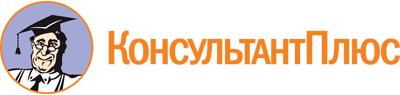 Постановление администрации Находкинского городского округа от 30.03.2015 N 441
"О внесении изменений в муниципальные программы"Документ предоставлен КонсультантПлюс

www.consultant.ru

Дата сохранения: 22.12.2022
 N п/пКатегория жилья, введенного в эксплуатацию2011 год2012 год2013 год1Многоквартирные жилые дома, кв. м12949,739475,113306,62Индивидуальные жилые дома, кв. м18453,332985,029072,4ВСЕГО:31403,072460,142379,0N п/пПроекты планировки и межеванияОбщая площадь проекта планировки и межевания, гаПлощадь земельных участков, гаКол-во земельных участков, определенных проектами планировки и межеванияКоличество предоставленных земельных участков1Территория ограниченная ул. Загородной, ЛЭП-220, существующим проездом к промышленной базе ООО "Дальрыбснаб" в г. Находке28,25,3238282Территория, ограниченная береговой полосой озера Лебединого, дорогой на детский оздоровительный лагерь Антарес и дорогой Владивосток - Находка в г. Находке145,452,632932773Территория, ограниченная жилой застройкой ООО ТПК "Ирна", территорией СНТ "Приморец", территорией ЖСК "Залив Тунгус" и обходной магистралью в г. Находке93,618,51201204Территория ограниченная ул. Рождественской, ул. Жемчужной в г. Находке18,84,1822225ул. Богатырская в г. Находке-1,15776Территория, ограниченная ул. Космической, ул. Звездной, ул. Суханова, границами зоны малоэтажной жилой застройки24,54,1824227Территория, ограниченная ул. Спортивной, ул. Батарейной и ул. Простоквашино в г. Находке314,7531318Территория, ограниченная ул. Светлой, ул. Набережной и магистральной дорогой районного значения Ливадия - Душкино в г. Находке, в п. Среднем43,8381851849Территория, ограниченная автомобильной дорогой Владивосток - Находка и воздушной линией 110 кВ в г. Находке124,744,8374010Территория ограниченная автодорогой Душкино - Ливадия и границей зоны сельскохозяйственного использования в г. Находке, в п. Ливадии160,971,26000ВСЕГО:670,9244,711694691КонсультантПлюс: примечание.В официальном тексте документа, видимо, допущена опечатка: имеется в виду приложение N 1, а не 3.1.N п/пНаименованиеТерритория, ограниченная береговой линией озера Лебединого, дорогой на ДОЛ "Антарес" и дорогой Владивосток - Находка в городе НаходкеТерритория, ограниченная жилой застройкой ООО "ТПК Ирна", территорией СНТ "Приморец", территорией ЖСК "Залив Тунгус", Обходной магистральюТерритория ограниченная ул. Загородной, ЛЭП-220, существующим проездом к промышленной базе ООО "Дальрыбснаб" в г. НаходкеТерритория, огранич. ул. Космической, Звездной, Суханова, границами зоны малоэтажной жилой застройкиТерритория, ограниченная ул. Спортивной, ул. Батарейной и ул. Простоквашино в г. НаходкеТерритория ограниченная ул. Рождественской, ул. Жемчужной в г. Находкеул. Богатырская в г. НаходкеТерритория ограниченная ул. Светлой, ул. Набережной и магистральной дорогой районного значения Ливадия - Душкино в г. Находке, в п. СреднемТерритория ограниченная автомобильной дорогой Владивосток - Находка и воздушной линией 110 кВ в городе НаходкаТерритория огранич. автодорогой Душкино - Ливадия и границей зоны сельскохозяйственного использования в г. Находке, в п. ЛивадииИТОГО1Сети водоснабжениякм187,12,1251,71,92Определяется проектомОпределяется проектомОпределяется проектомОпределяется проектом32,8252Насосная станция/водонапорная башняшт.01/00/1000Определяется проектомОпределяется проектомОпределяется проектомОпределяется проектом1/13Сети водоотведениякм118,32,2713,31,5Определяется проектомОпределяется проектомОпределяется проектомОпределяется проектом27,374Локальные очистныешт.100000Определяется проектомОпределяется проектомОпределяется проектомОпределяется проектом15Канализационная насосная станция (КНС)шт.011010Определяется проектомОпределяется проектомОпределяется проектомОпределяется проектом36Электрические сетикм26,59,40,820,851,22,5Определяется проектомОпределяется проектомОпределяется проектомОпределяется проектом41,277Трансформаторная подстанцияшт.1041111Определяется проектомОпределяется проектомОпределяется проектомОпределяется проектом188Автомобильные дорогикм136,40,961,283,751,5Определяется проектомОпределяется проектомОпределяется проектомОпределяется проектом26,899Кол-во земельных участковшт.277952822322272002803601323N п/пНаименование муниципальной программы, подпрограмм, мероприятийОтветственный исполнитель, соисполнителиСрокСрокОжидаемый непосредственный результат (краткое описание)Последствия не реализации муниципальной программы, мероприятияСвязь с показателями муниципальной программыN п/пНаименование муниципальной программы, подпрограмм, мероприятийОтветственный исполнитель, соисполнителиНачало реализ.Оконч. реализ.Ожидаемый непосредственный результат (краткое описание)Последствия не реализации муниципальной программы, мероприятияСвязь с показателями муниципальной программы1.Подпрограмма 1. "Стимулирование развития жилищного строительства на территории Находкинского городского округа" на 2015 - 2017 годы и на период до 2020 годаПодпрограмма 1. "Стимулирование развития жилищного строительства на территории Находкинского городского округа" на 2015 - 2017 годы и на период до 2020 годаПодпрограмма 1. "Стимулирование развития жилищного строительства на территории Находкинского городского округа" на 2015 - 2017 годы и на период до 2020 годаПодпрограмма 1. "Стимулирование развития жилищного строительства на территории Находкинского городского округа" на 2015 - 2017 годы и на период до 2020 годаПодпрограмма 1. "Стимулирование развития жилищного строительства на территории Находкинского городского округа" на 2015 - 2017 годы и на период до 2020 годаПодпрограмма 1. "Стимулирование развития жилищного строительства на территории Находкинского городского округа" на 2015 - 2017 годы и на период до 2020 годаПодпрограмма 1. "Стимулирование развития жилищного строительства на территории Находкинского городского округа" на 2015 - 2017 годы и на период до 2020 года1.1.Введение упрощенного порядка предоставления земельных участков под малоэтажное жилищное строительствоОтветственный исполнитель - управление землепользования и застройки администрации Находкинского городского округа. Соисполнители - управление архитектуры, градостроительства и рекламы администрации Находкинского городского округа, управление жилищно-коммунального хозяйства администрации Находкинского городского округа, МУП "ИКЦ"20152017Реализация мероприятия позволит снизить затраты застройщиков и населения при подготовке разрешительных документов под строительство, а также позволит ускорить процесс их оформленияПоследствия не реализации мероприятия приведет к не реализации Программы в целомОказывает влияние на показатель Подпрограммы - увелич. доли ввода малоэт. жилья1.2.Разработка документов территориального планированияОтветственный исполнитель - управление архитектуры, градостроительства и рекламы администрации Находкинского городского округа. Соисполнители - управление землепользования и застройки администрации НГО, управление жилищно-коммунального хозяйства администрации НГО. Участники - проектная организация, определенная по итогам размещения муниципального заказа20152015Реализация мероприятия позволит осваивать и развивать новые селитебные и промышленные территорииПоследствия не реализации мероприятия приведет к не реализации Программы в целомОказывает влияние на все показатели Подпрограммы1.3.Комплексное развитие коммунальной инфраструктуры в целях жилищного строительстваОтветственный исполнитель - управление жилищно-коммунального хозяйства администрации Находкинского городского округа. Соисполнители - управление архитектуры, градостроительства и рекламы администрации НГО, управление землепользования и застройки администрации Находкинского городского округа, управление муниципального заказа администрации Находкинского городского округа. Участники - подрядные организации, определенные по итогам размещения муниципального заказа20152020Строительство 3,0 км сетей водоснабжения, 3,3 сетей водоотведения, 4,0 км ливневой канализации, распределительную подстанцию, 11 трансформаторных подстанций, 12,5 км сетей теплоснабженияПоследствия не реализации мероприятия приведет к не реализации Программы в целомОказывает влияние на все показатели Подпрограммы1.4.Строительство автомобильных дорог в новых микрорайонах массовой малоэтажной и многоквартирной застройки жильем экономклассаОтветственный исполнитель - управление благоустройства администрации Находкинского городского округа. Соисполнители - управление архитектуры и градостроительства администрации Находкинского городского округа, управление землепользования и застройки администрации НГО, управление имущества администрации НГО, управление муниципального заказа администрации НГО. Участники - подрядные организации, определенные по итогам размещения муниципального заказа20152020Строительство 25 км автомобильных дорогПоследствия не реализации мероприятия приведет к не реализации Программы в целомОказывает влияние на все показатели Подпрограммы1.5.Развитие социальной инфраструктуры для строительства жилья экономклассаОтветственный исполнитель - управление архитектуры, градостроительства и рекламы администрации Находкинского городского округа. Соисполнители - управление образования администрации Находкинского городского округа, управление землепользования и застройки администрации Находкинского городского округа, управление имущества администрации Находкинского городского округа, управление муниципального заказа администрации Находкинского городского округа. Участники - подрядные организации, определенные по итогам размещения муниципального заказа20182020В результате реализации мероприятия будут созданы условия для строительства 3-х детских дошкольных образовательных учреждений, с средней общеобразовательной школы, поликлиники и инновационного многопрофильного технического учебного заведения среднего профессионального образованияПоследствия не реализации мероприятия приведет к не реализации Программы в целомОказывает влияние на достижение ожидаемых результатов Подпрограммы1.6.Стимулирование частной инициативы граждан в жилищном строительствеСоисполнитель - управление землепользования и застройки администрации Находкинского городского округа20152020Позволит увеличить объемы ввода жильяПоследствия не реализации мероприятия приведет к не реализации Программы в целомОказывает влияние на показатель Подпрограммы - увеличение доли ввода малоэтажного жилья1.7.Формирование условий для создания жилищных некоммерческих объединений граждан, включая жилищно-строительные кооперативыСоисполнитель - управление землепользования и застройки администрации Находкинского городского округа20152020Увеличение объемов жилищного строительства за счет строительных кооперативовПоследствия не реализации мероприятия приведет к не реализации Программы в целомОказывает влияние на все показатели Подпрограммы1.8.Развитие местной строительной индустрии и промышленности строительных материаловСоисполнитель - управление землепользования и застройки администрации Находкинского городского округа20152020Развитие предприятий выпускающих энергоэффективные и энергосберегающие строительные материалы, конструкции и изделия, способствующие развитию строительной деятельностиПоследствия не реализации мероприятия приведет к не реализации Программы в целомОказывает влияние на все показатели Подпрограммы1.9.Реализация проектов комплексного освоения территорий в целях жилищного строительстваОтветственный исполнитель - управление архитектуры, градостроительства и рекламы администрации Находкинского городского округа. Соисполнители - управление землепользования и застройки администрации Находкинского городского округа, управление ЖКХ администрации НГО, управление муниципального заказа администрации НГО, управление имущества администрации НГО, управление благоустройства администрации Находкинского городского округа, управление образования администрации Находкинского городского округа, МУП "ИКЦ". Участники - подрядные организации20152020Увеличение массового жилищного строительства, создание инженерной и социальной инфраструктурыПоследствия не реализации мероприятия приведет к не реализации Подпрограммы в целомОказывает влияние на показатель на все показатели Подпрограммы и ожидаемые ее результаты1.10.Обеспечение жильем семей, имеющих право воспользоваться средствами материнского (семейного) капитала для улучшения жилищных условий (в соответствии с полномочиями муниципального образования)Соисполнитель - управление землепользования и застройки администрации Находкинского городского округа. Участники - строительные жилищные кооперативы, кредитные организации20152020Увеличение объема ввода жилья за счет привлечения средств материнского (семейного) капитала на индивидуальное жилищное строительствоПоследствия не реализации мероприятия приведет к не реализации Программы в целомОказывает влияние на показатель Программы увеличения доли ввода малоэтажного жилья в общем объеме вводимого жилья по сравнению с показателями предыдущего года1.11.Строительство жилья экономкласса, в том числе малоэтажного, отвечающего стандартам ценовой доступности, требованиям энергоэффективности и экологичностиОтветственный исполнитель - управление архитектуры, градостроительства и рекламы администрации НГО. Соисполнители - управление землепользования и застройки администрации Находкинского городского округа, управление ЖКХ администрации НГО, управление муниципального заказа администрации НГО, управление имущества администрации НГО, управление благоустройства администрации Находкинского городского округа, МУП "ИКЦ". Участники - подрядные организации, инвесторы - застройщики20152020Увеличение объема ввода жилья, вовлечение в хозяйственный оборот земельных участков для комплексной жилой застройкиПоследствия не реализации мероприятия приведет к не реализации подпрограммы в целомОказывает влияние на все показатели подпрограммы2.Подпрограмма 2. "Обеспечение жильем молодых семей Находкинского городского округа" на 2015 - 2017 годыПодпрограмма 2. "Обеспечение жильем молодых семей Находкинского городского округа" на 2015 - 2017 годыПодпрограмма 2. "Обеспечение жильем молодых семей Находкинского городского округа" на 2015 - 2017 годыПодпрограмма 2. "Обеспечение жильем молодых семей Находкинского городского округа" на 2015 - 2017 годыПодпрограмма 2. "Обеспечение жильем молодых семей Находкинского городского округа" на 2015 - 2017 годыПодпрограмма 2. "Обеспечение жильем молодых семей Находкинского городского округа" на 2015 - 2017 годыПодпрограмма 2. "Обеспечение жильем молодых семей Находкинского городского округа" на 2015 - 2017 годы2.1.Пров. информационно-разъяснит. работы среди населения, направленной на освещ. мероприятий по улучшению жилищных условий молодых семей, проживающих и зарегистрированных по месту жительства на территории города НаходкаОтветственный исполнитель - отдел по делам молодежи и туризма администрации Находкинского городского округа. Соисполнители - отдел по работе со средствами массовой информации, отдел по жилью администрации Находкинского городского округа20152017Реализация мероприятия позволит ежегодно соответствовать запланированному количеству семей для включения в список семей, претендующих на участие в подпрограммеПоследствия не реализации мероприятия приведет к сокращению количества молодых семей, обратившихся в отдел по делам молодежи для улучшения жилищных условийОказывает влияние на все показатели подпрограммы2.2.Признание молодых семей, проживающих и зарегистрированных на территории города Находка, нуждающимися в жилых помещениях в порядке, установленном действующим законодательством РФОтветственный исполнитель - отдел по жилью администрации Находкинского городского округа20152017Реализация мероприятия позволит ежегодно соответствовать запланированному количеству семей для включения в список семей, претендующих на участие в подпрограммеПоследствия не реализации мероприятия приведет к не реализации Программы в целомОказывает влияние на все показатели подпрограммы2.3.Прием заявлений от молодых семей, признанных нуждающимися в жилых помещениях, на участие в подпрограмме "Обеспечение жильем молодых семей НГО" на 2015 - 2017 годыОтветственный исполнитель - отдел по делам молодежи и туризма администрации Находкинского городского округа20152017Реализация мероприятия позволит ежегодно соответствовать запланированному количеству семей для включения в список семей, претендующих на участие в подпрограммеПоследствия не реализации мероприятия приведет к не реализации Программы в целомОказывает влияние на все показатели Программы2.4.Признание молодых семей, имеющих достаточные доходы для участия в подпрограмме "Обеспечение жильем молодых семей Находкинского городского округа" на 2015 - 2017 годыОтветственный исполнитель - отдел по делам молодежи и туризма администрации Находкинского городского округа20152017Реализация мероприятия позволит точно рассчитывать размер социальной выплаты для семей с разным количественным составом. Реализация мероприятия позволит определить семьи, имеющие достаточные доходы, позволяющие получить кредит, либо иные денежные средства для оплаты расчетной (средней) стоимости жилья в части, превышающей размер предоставляемой социальной выплатыПоследствия не реализации мероприятия приведет к неправильным расчетам размеров социальной выплатыОказывает влияние на все показатели Программы2.5.Признание молодых семей участниками подпрограммы "Обеспечение жильем молодых семей Находкинского городского округа" на 2015 - 2017 годыОтветственный исполнитель - Отдел по делам молодежи администрации Находкинского городского округа20152017Реализация мероприятия позволит ежегодно соответствовать запланированному количеству семей для включения в список семей, претендующих на участие в подпрограммеПоследствия не реализации мероприятия приведет к не реализации Программы в целомОказывает влияние на достижение ожидаемых результатов Программы2.6.Формиров. и предоставление списка молодых семей - участников подпрограммы "Обеспечение жильем молодых семей НГО" на 2015 - 2017 годы, изъявивших желание получить социальную выплату на приобрет. (строит.) жилья экономкласса, в очередном финансовом году в департамент по делам молодежи Приморского края на утверждениеОтветственный исполнитель - отдел по делам молодежи и туризма администрации Находкинского городского округа20152017Утверждение всех семей, включенных в список в качестве участников подпрограммыПоследствия не реализации мероприятия приведет к не реализации Программы в целомОказывает влияние на все показатели Программы2.7.Выдача свидетельств о праве на получение социальной выплаты на приобретение жилого помещения или строительство индивидуального жилого домаОтветственный исполнитель - отдел по делам молодежи и туризма администрации Находкинского городского округа20152017Увеличение количества семей, улучшивших жилищные условияПоследствия не реализации мероприятия приведет к не реализации Программы в целомОказывает влияние на все показатели Программы2.8.Предоставление соцвыплат на приобретение жилого помещения или строительство индивидуального жилого дома молодым семьям-участникам подпрограммы "Обеспечение жильем молодых семей НГО" на 2015 - 2017 годыОтветственный исполнитель - отдел по делам молодежи и туризма администрации Находкинского городского округа20152017Реализация мероприятия позволит пресекать нарушения, возникающие в ходе реализации подпрограммыПоследствия не реализации мероприятия приведет к не реализации Программы в целомОказывает влияние на все показатели Программы3.Подпрограмма 3. "Обеспечение земельных участков, предоставленных на бесплатной основе гражданам, имеющим трех и более детей, инженерной инфраструктурой" на 2015 - 2017 годыПодпрограмма 3. "Обеспечение земельных участков, предоставленных на бесплатной основе гражданам, имеющим трех и более детей, инженерной инфраструктурой" на 2015 - 2017 годыПодпрограмма 3. "Обеспечение земельных участков, предоставленных на бесплатной основе гражданам, имеющим трех и более детей, инженерной инфраструктурой" на 2015 - 2017 годыПодпрограмма 3. "Обеспечение земельных участков, предоставленных на бесплатной основе гражданам, имеющим трех и более детей, инженерной инфраструктурой" на 2015 - 2017 годыПодпрограмма 3. "Обеспечение земельных участков, предоставленных на бесплатной основе гражданам, имеющим трех и более детей, инженерной инфраструктурой" на 2015 - 2017 годыПодпрограмма 3. "Обеспечение земельных участков, предоставленных на бесплатной основе гражданам, имеющим трех и более детей, инженерной инфраструктурой" на 2015 - 2017 годыПодпрограмма 3. "Обеспечение земельных участков, предоставленных на бесплатной основе гражданам, имеющим трех и более детей, инженерной инфраструктурой" на 2015 - 2017 годы3.1.Разработка проектно-сметной и рабочей документацииОтветственный исполнитель - управление архитектуры, градостроительства и рекламы администрации Находкинского городского округа. Соисполнители - управление муниципального заказа администрации Находкинского городского округа. Участники - проектные организации, определенные по итогам размещения муниципального заказа20152017В результате реализации мероприятия будут снижены затраты на строит. инженерной инфраструктуры для граждан, имеющих трех и более детей, которым выделены земельные участки на бесплатной основеПоследствия не реализации мероприятия приведет к не реализации Подпрограммы в целомОказывает влияние на все показатели Программы3.2.Строительство коммунальной инфраструктурыОтветственные исполнители - управление жилищно-коммунального хозяйства администрации Находкинского городского округа. Соисполнители - управление землепользования и застройки администрации Находкинского городского округа, управление муниципального заказа администрации Находкинского городского округа, МУП "ИКЦ". Участники - подрядные организации, определенные по итогам размещения муниципального заказа20172017В результате реализации мероприятия граждане, имеющие трех и более детей, которым выделены земельные участки на бесплатной основе, получат доступ к земельным участкам и возможность подключиться к инженерным коммуникация, что повлияет на снижение затрат на строительство жилых домов и улучшение жилищных условий гражданПоследствия не реализации мероприятия приведет к не реализации Подпрограммы в целомОказывает влияние на все показатели Подпрограммы3.3.Строительство подъездных автомобильных дорог, проездовОтветственный исполнитель - управление благоустройства администрации Находкинского городского округа. Соисполнители - управление землепользования и застройки администрации Находкинского городского округа, управление муниципального заказа администрации Находкинского городского округа. Участники - подрядные организации, определенные по итогам размещения муниципального заказа20172017В результате реализации мероприятия граждане, имеющие трех и более детей, которым выделены земельные участки на бесплатной основе, получат доступ к земельным участкам и возможность подключиться к инженерным коммуникация, что повлияет на снижение затрат на строительство жилых домов и улучшение жилищных условий гражданПоследствия не реализации мероприятия приведет к не реализации Подпрограммы в целомОказывает влияние на все показатели Подпрограммы4.Подпрограмма 4. "Переселение граждан из аварийного жилищного фонда Находкинского городского округа" на 2013 - 2017 годыПодпрограмма 4. "Переселение граждан из аварийного жилищного фонда Находкинского городского округа" на 2013 - 2017 годыПодпрограмма 4. "Переселение граждан из аварийного жилищного фонда Находкинского городского округа" на 2013 - 2017 годыПодпрограмма 4. "Переселение граждан из аварийного жилищного фонда Находкинского городского округа" на 2013 - 2017 годыПодпрограмма 4. "Переселение граждан из аварийного жилищного фонда Находкинского городского округа" на 2013 - 2017 годыПодпрограмма 4. "Переселение граждан из аварийного жилищного фонда Находкинского городского округа" на 2013 - 2017 годыПодпрограмма 4. "Переселение граждан из аварийного жилищного фонда Находкинского городского округа" на 2013 - 2017 годы4.1.Приобретение у застройщиков жилых помещений в малоэтажных домах (в т.ч. домах, строит. которых не завершено), либо строит. малоэтажных домов за счет средств Фонда, краевого и местного бюджетов, выделенных на переселение граждан из аварийного жилищного фондаУправление имуществом администрации Находкинского городского округа20132017Площадь расселенных жилых помещений составит 23,2 тыс. кв. м, площадь благоустроенных жилых помещений предоставленных 1208 гражданам составит не менее 26,0 тыс. кв. мНепосредственное влияние на достижение результатов всех показателей подпрограммы4.2.Предост. жилых помещений гражданам для переселения из аварийных жилых домов признанных аварийными и непригодными для постоянного проживания в связи с физическим износом в процессе эксплуат.Отдел по жилью администрации Находкинского городского округа Управление имуществом администрации Находкинского городского округа20142017В рамках мероприятия будет оказана техническая помощь в переселении 1208 гражданам Находкинского городского округаНепосредственное влияние на достижение результатов всех показателей подпрограммы4.3.Снос аварийных домовУправление землепользования и застройки администрации Находкинского городского округа20152017Количество снесенных аварийных домов составит 59Косвенное влияние на показатели подпрограммыN п/пНаименование муниципальной программы, мероприятийИсточники ресурсного обеспеченияОценка расходов (тыс. руб.), годыОценка расходов (тыс. руб.), годыОценка расходов (тыс. руб.), годыОценка расходов (тыс. руб.), годыОценка расходов (тыс. руб.), годыОценка расходов (тыс. руб.), годыОценка расходов (тыс. руб.), годыN п/пНаименование муниципальной программы, мероприятийИсточники ресурсного обеспеченияВсего201520162017201820192020Муниципальная программа "Обеспечение доступным жильем жителей Находкинского городского округа на 2015 - 2017 годы и на период до 2020 года"Всего7903667,918303179,801325518,9961312469,1212185000,0002185000,0001592500,000Муниципальная программа "Обеспечение доступным жильем жителей Находкинского городского округа на 2015 - 2017 годы и на период до 2020 года"Федеральный бюджет (субсидии, субвенции, иные межбюджетные трансферты)1550704,735130634,182111008,59661061,957416000,000416000,000416000,000Муниципальная программа "Обеспечение доступным жильем жителей Находкинского городского округа на 2015 - 2017 годы и на период до 2020 года"Краевой бюджет (субсидии, субвенции, иные межбюджетные трансферты)1400855,52478580,45341606,87936768,192415800,000415800,000412300,000Муниципальная программа "Обеспечение доступным жильем жителей Находкинского городского округа на 2015 - 2017 годы и на период до 2020 года"бюджет НГО746067,65993965,16685363,52133638,972178200,000178200,000176700,000Муниципальная программа "Обеспечение доступным жильем жителей Находкинского городского округа на 2015 - 2017 годы и на период до 2020 года"внебюджетные фонды0,0000,0000,0000,0000,0000,0000,000Муниципальная программа "Обеспечение доступным жильем жителей Находкинского городского округа на 2015 - 2017 годы и на период до 2020 года"иные внебюджетные источники4206040,0000,00087540,0001181000,0001175000,0001175000,000587500,0001.Подпрограмма 1. "Стимулирование развития жилищного строительства на территории Находкинского городского округа на 2015 - 2017 годы и на период до 2020 года"Всего7244540,0004500,00092040,0001185500,0002185000,0002185000,0001592500,0001.Подпрограмма 1. "Стимулирование развития жилищного строительства на территории Находкинского городского округа на 2015 - 2017 годы и на период до 2020 года"Федеральный бюджет (субсидии, субвенции, иные межбюджетные трансферты)1248000,0000,0000,0000,000416000,000416000,000416000,0001.Подпрограмма 1. "Стимулирование развития жилищного строительства на территории Находкинского городского округа на 2015 - 2017 годы и на период до 2020 года"Краевой бюджет (субсидии, субвенции, иные межбюджетные трансферты)1243900,0000,0000,0000,000415800,000415800,000412300,0001.Подпрограмма 1. "Стимулирование развития жилищного строительства на территории Находкинского городского округа на 2015 - 2017 годы и на период до 2020 года"бюджет НГО546600,0004500,0004500,0004500,000178200,000178200,000176700,0001.Подпрограмма 1. "Стимулирование развития жилищного строительства на территории Находкинского городского округа на 2015 - 2017 годы и на период до 2020 года"внебюджетные фонды0,0000,0000,0000,0000,0000,0000,0001.Подпрограмма 1. "Стимулирование развития жилищного строительства на территории Находкинского городского округа на 2015 - 2017 годы и на период до 2020 года"иные внебюджетные источники4206040,0000,00087540,0001181000,0001175000,0001175000,000587500,0001.1.Введение упрощенного порядка предоставления земельных участков под малоэтажное жилищное строительствоВсего0,0000,0000,0000,0000,0000,0000,0001.1.Введение упрощенного порядка предоставления земельных участков под малоэтажное жилищное строительствоФедеральный бюджет (субсидии, субвенции, иные межбюджетные трансферты)0,0000,0000,0000,0000,0000,0000,0001.1.Введение упрощенного порядка предоставления земельных участков под малоэтажное жилищное строительствоКраевой бюджет (субсидии, субвенции, иные межбюджетные трансферты)0,0000,0000,0000,0000,0000,0000,0001.1.Введение упрощенного порядка предоставления земельных участков под малоэтажное жилищное строительствобюджет НГО0,0000,0000,0000,0000,0000,0000,0001.1.Введение упрощенного порядка предоставления земельных участков под малоэтажное жилищное строительствовнебюджетные фонды0,0000,0000,0000,0000,0000,0000,0001.1.Введение упрощенного порядка предоставления земельных участков под малоэтажное жилищное строительствоиные внебюджетные источники0,0000,0000,0000,0000,0000,0000,0001.2.Разработка документов территориального планированияВсего13500,0004500,0004500,0004500,0000,0000,0000,0001.2.Разработка документов территориального планированияФедеральный бюджет (субсидии, субвенции, иные межбюджетные трансферты)0,0000,0000,0000,0000,0000,0000,0001.2.Разработка документов территориального планированияКраевой бюджет (субсидии, субвенции, иные межбюджетные трансферты)0,0000,0000,0000,0000,0000,0000,0001.2.Разработка документов территориального планированиябюджет НГО13500,0004500,0004500,0004500,0000,0000,0000,0001.2.Разработка документов территориального планированиявнебюджетные фонды0,0000,0000,0000,0000,0000,0000,0001.2.Разработка документов территориального планированияиные внебюджетные источники0,0000,0000,0000,0000,0000,0000,0001.2.1.Разработка проекта на внесение изменений в Генеральный план Находкинского городского округаВсего13500,0004500,0004500,0004500,0000,0000,0000,0001.2.1.Разработка проекта на внесение изменений в Генеральный план Находкинского городского округаФедеральный бюджет (субсидии, субвенции, иные межбюджетные трансферты)0,0000,0000,0000,0000,0000,0000,0001.2.1.Разработка проекта на внесение изменений в Генеральный план Находкинского городского округаКраевой бюджет (субсидии, субвенции, иные межбюджетные трансферты)0,0000,0000,0000,0000,0000,0000,0001.2.1.Разработка проекта на внесение изменений в Генеральный план Находкинского городского округабюджет НГО13500,0004500,0004500,0004500,0000,0000,0000,0001.2.1.Разработка проекта на внесение изменений в Генеральный план Находкинского городского округавнебюджетные фонды0,0000,0000,0000,0000,0000,0000,0001.2.1.Разработка проекта на внесение изменений в Генеральный план Находкинского городского округаиные внебюджетные источники0,0000,0000,0000,0000,0000,0000,0001.3.Комплексное развитие коммунальной инфраструктуры в целях жилищного строительстваВсего700040,0000,00087540,000175000,000175000,000175000,00087500,0001.3.Комплексное развитие коммунальной инфраструктуры в целях жилищного строительстваФедеральный бюджет (субсидии, субвенции, иные межбюджетные трансферты)0,0000,0000,0000,0000,0000,0000,0001.3.Комплексное развитие коммунальной инфраструктуры в целях жилищного строительстваКраевой бюджет (субсидии, субвенции, иные межбюджетные трансферты)0,0000,0000,0000,0000,0000,0000,0001.3.Комплексное развитие коммунальной инфраструктуры в целях жилищного строительствабюджет НГО0,0000,0000,0000,0000,0000,0000,0001.3.Комплексное развитие коммунальной инфраструктуры в целях жилищного строительствавнебюджетные фонды0,0000,0000,0000,0000,0000,0000,0001.3.Комплексное развитие коммунальной инфраструктуры в целях жилищного строительстваиные внебюджетные источники700040,0000,00087540,000175000,000175000,000175000,00087500,0001.3.1.Проектирование и строительство инженерных сетей для обеспечения жилого квартала предназначенного под комплексное освоение территорииВсего700040,0000,00087540,000175000,000175000,000175000,00087500,0001.3.1.Проектирование и строительство инженерных сетей для обеспечения жилого квартала предназначенного под комплексное освоение территорииФедеральный бюджет (субсидии, субвенции, иные межбюджетные трансферты)0,0000,0000,0000,0000,0000,0000,0001.3.1.Проектирование и строительство инженерных сетей для обеспечения жилого квартала предназначенного под комплексное освоение территорииКраевой бюджет (субсидии, субвенции, иные межбюджетные трансферты)0,0000,0000,0000,0000,0000,0000,0001.3.1.Проектирование и строительство инженерных сетей для обеспечения жилого квартала предназначенного под комплексное освоение территориибюджет НГО0,0000,0000,0000,0000,0000,0000,0001.3.1.Проектирование и строительство инженерных сетей для обеспечения жилого квартала предназначенного под комплексное освоение территориивнебюджетные фонды0,0000,0000,0000,0000,0000,0000,0001.3.1.Проектирование и строительство инженерных сетей для обеспечения жилого квартала предназначенного под комплексное освоение территориииные внебюджетные источники700040,0000,00087540,000175000,000175000,000175000,00087500,0001.4.Строительство автомобильных дорог в новых микрорайонах массовой малоэтажной и многоквартирной застройки жильем экономклассаВсего631000,0000,0000,0006000,000210000,000210000,000205000,0001.4.Строительство автомобильных дорог в новых микрорайонах массовой малоэтажной и многоквартирной застройки жильем экономклассаФедеральный бюджет (субсидии, субвенции, иные межбюджетные трансферты)0,0000,0000,0000,0000,0000,0000,0001.4.Строительство автомобильных дорог в новых микрорайонах массовой малоэтажной и многоквартирной застройки жильем экономклассаКраевой бюджет (субсидии, субвенции, иные межбюджетные трансферты)437500,0000,0000,0000,000147000,000147000,000143500,0001.4.Строительство автомобильных дорог в новых микрорайонах массовой малоэтажной и многоквартирной застройки жильем экономклассабюджет НГО187500,0000,0000,0000,00063000,00063000,00061500,0001.4.Строительство автомобильных дорог в новых микрорайонах массовой малоэтажной и многоквартирной застройки жильем экономклассавнебюджетные фонды0,0000,0000,0000,0000,0000,0000,0001.4.Строительство автомобильных дорог в новых микрорайонах массовой малоэтажной и многоквартирной застройки жильем экономклассаиные внебюджетные источники6000,0000,0000,0006000,0000,0000,0000,0001.4.1.Проектирование и строительство автомобильных дорог в новом микрорайоне массовой многоквартирной застройки жильем экономкласса, на территории предназначенной для комплексного освоенияВсего631000,0000,0000,0006000,000210000,000210000,000205000,0001.4.1.Проектирование и строительство автомобильных дорог в новом микрорайоне массовой многоквартирной застройки жильем экономкласса, на территории предназначенной для комплексного освоенияФедеральный бюджет (субсидии, субвенции, иные межбюджетные трансферты)0,0000,0000,0000,0000,0000,0000,0001.4.1.Проектирование и строительство автомобильных дорог в новом микрорайоне массовой многоквартирной застройки жильем экономкласса, на территории предназначенной для комплексного освоенияКраевой бюджет (субсидии, субвенции, иные межбюджетные трансферты)437500,0000,0000,0000,000147000,000147000,000143500,0001.4.1.Проектирование и строительство автомобильных дорог в новом микрорайоне массовой многоквартирной застройки жильем экономкласса, на территории предназначенной для комплексного освоениябюджет НГО187500,0000,0000,0000,00063000,00063000,00061500,0001.4.1.Проектирование и строительство автомобильных дорог в новом микрорайоне массовой многоквартирной застройки жильем экономкласса, на территории предназначенной для комплексного освоениявнебюджетные фонды0,0000,0000,0000,0000,0000,0000,0001.4.1.Проектирование и строительство автомобильных дорог в новом микрорайоне массовой многоквартирной застройки жильем экономкласса, на территории предназначенной для комплексного освоенияиные внебюджетные источники6000,0000,0000,0006000,0000,0000,0000,0001.5.Развитие социальной инфраструктуры для строительства жилья экономклассаВсего2400000,0000,0000,0000,000800000,000800000,000800000,0001.5.Развитие социальной инфраструктуры для строительства жилья экономклассаФедеральный бюджет (субсидии, субвенции, иные межбюджетные трансферты)1248000,0000,0000,0000,000416000,000416000,000416000,0001.5.Развитие социальной инфраструктуры для строительства жилья экономклассаКраевой бюджет (субсидии, субвенции, иные межбюджетные трансферты)806400,0000,0000,0000,000268800,000268800,000268800,0001.5.Развитие социальной инфраструктуры для строительства жилья экономклассабюджет НГО345600,0000,0000,0000,000115200,000115200,000115200,0001.5.Развитие социальной инфраструктуры для строительства жилья экономклассавнебюджетные фонды0,0000,0000,0000,0000,0000,0000,0001.5.Развитие социальной инфраструктуры для строительства жилья экономклассаиные внебюджетные источники0,0000,0000,0000,0000,0000,0000,0001.5.1.Проектирование и строительство 3 детских дошкольных образовательных учреждений в комплексном развитии территории ограниченной обходной магистралью, улицей Красноармейской и улицей Советской в городе Находке, по 250 мест каждыйВсего750000,0000,0000,0000,000250000,000250000,000250000,0001.5.1.Проектирование и строительство 3 детских дошкольных образовательных учреждений в комплексном развитии территории ограниченной обходной магистралью, улицей Красноармейской и улицей Советской в городе Находке, по 250 мест каждыйФедеральный бюджет (субсидии, субвенции, иные межбюджетные трансферты)390000,0000,0000,0000,000130000,000130000,000130000,0001.5.1.Проектирование и строительство 3 детских дошкольных образовательных учреждений в комплексном развитии территории ограниченной обходной магистралью, улицей Красноармейской и улицей Советской в городе Находке, по 250 мест каждыйКраевой бюджет (субсидии, субвенции, иные межбюджетные трансферты)252000,0000,0000,0000,00084000,00084000,00084000,0001.5.1.Проектирование и строительство 3 детских дошкольных образовательных учреждений в комплексном развитии территории ограниченной обходной магистралью, улицей Красноармейской и улицей Советской в городе Находке, по 250 мест каждыйбюджет НГО108000,0000,0000,0000,00036000,00036000,00036000,0001.5.1.Проектирование и строительство 3 детских дошкольных образовательных учреждений в комплексном развитии территории ограниченной обходной магистралью, улицей Красноармейской и улицей Советской в городе Находке, по 250 мест каждыйвнебюджетные фонды0,0000,0000,0000,0000,0000,0000,0001.5.1.Проектирование и строительство 3 детских дошкольных образовательных учреждений в комплексном развитии территории ограниченной обходной магистралью, улицей Красноармейской и улицей Советской в городе Находке, по 250 мест каждыйиные внебюджетные источники0,0000,0000,0000,0000,0000,0000,0001.5.2.Проектирование и строительство средней общеобразовательной школы в комплексном развитии территории ограниченной обходной магистралью, улицей Красноармейской и улицей Советской в городе Находке, на 1350 учащихсяВсего800000,0000,0000,0000,000250000,000250000,000300000,0001.5.2.Проектирование и строительство средней общеобразовательной школы в комплексном развитии территории ограниченной обходной магистралью, улицей Красноармейской и улицей Советской в городе Находке, на 1350 учащихсяФедеральный бюджет (субсидии, субвенции, иные межбюджетные трансферты)416000,0000,0000,0000,000130000,000130000,000156000,0001.5.2.Проектирование и строительство средней общеобразовательной школы в комплексном развитии территории ограниченной обходной магистралью, улицей Красноармейской и улицей Советской в городе Находке, на 1350 учащихсяКраевой бюджет (субсидии, субвенции, иные межбюджетные трансферты)268800,0000,0000,0000,00084000,00084000,000100800,0001.5.2.Проектирование и строительство средней общеобразовательной школы в комплексном развитии территории ограниченной обходной магистралью, улицей Красноармейской и улицей Советской в городе Находке, на 1350 учащихсябюджет НГО115200,0000,0000,0000,00036000,00036000,00043200,0001.5.2.Проектирование и строительство средней общеобразовательной школы в комплексном развитии территории ограниченной обходной магистралью, улицей Красноармейской и улицей Советской в городе Находке, на 1350 учащихсявнебюджетные фонды0,0000,0000,0000,0000,0000,0000,0001.5.2.Проектирование и строительство средней общеобразовательной школы в комплексном развитии территории ограниченной обходной магистралью, улицей Красноармейской и улицей Советской в городе Находке, на 1350 учащихсяиные внебюджетные источники0,0000,0000,0000,0000,0000,0000,0001.5.3.Проектирование и строительство инновационного многопрофильного технического учебного заведения среднего профобразования на 400 мест, в комплексном развитии территории ограниченной обходной магистралью, улицей Красноармейской и улицей Советской в городе НаходкеВсего450000,0000,0000,0000,000150000,000150000,000150000,0001.5.3.Проектирование и строительство инновационного многопрофильного технического учебного заведения среднего профобразования на 400 мест, в комплексном развитии территории ограниченной обходной магистралью, улицей Красноармейской и улицей Советской в городе НаходкеФедеральный бюджет (субсидии, субвенции, иные межбюджетные трансферты)234000,0000,0000,0000,00078000,00078000,00078000,0001.5.3.Проектирование и строительство инновационного многопрофильного технического учебного заведения среднего профобразования на 400 мест, в комплексном развитии территории ограниченной обходной магистралью, улицей Красноармейской и улицей Советской в городе НаходкеКраевой бюджет (субсидии, субвенции, иные межбюджетные трансферты)151200,0000,0000,0000,00050400,00050400,00050400,0001.5.3.Проектирование и строительство инновационного многопрофильного технического учебного заведения среднего профобразования на 400 мест, в комплексном развитии территории ограниченной обходной магистралью, улицей Красноармейской и улицей Советской в городе Находкебюджет НГО64800,0000,0000,0000,00021600,00021600,00021600,0001.5.3.Проектирование и строительство инновационного многопрофильного технического учебного заведения среднего профобразования на 400 мест, в комплексном развитии территории ограниченной обходной магистралью, улицей Красноармейской и улицей Советской в городе Находкевнебюджетные фонды0,0000,0000,0000,0000,0000,0000,0001.5.3.Проектирование и строительство инновационного многопрофильного технического учебного заведения среднего профобразования на 400 мест, в комплексном развитии территории ограниченной обходной магистралью, улицей Красноармейской и улицей Советской в городе Находкеиные внебюджетные источники0,0000,0000,0000,0000,0000,0000,0001.5.4.Проектирование и строительство поликлиники на 150 посещений в день, в комплексном развитии территории ограниченной обходной магистралью, улицей Красноармейской и улицей Советской в городе НаходкеВсего400000,0000,0000,0000,000150000,000150000,000100000,0001.5.4.Проектирование и строительство поликлиники на 150 посещений в день, в комплексном развитии территории ограниченной обходной магистралью, улицей Красноармейской и улицей Советской в городе НаходкеФедеральный бюджет (субсидии, субвенции, иные межбюджетные трансферты)208000,0000,0000,0000,00078000,00078000,00052000,0001.5.4.Проектирование и строительство поликлиники на 150 посещений в день, в комплексном развитии территории ограниченной обходной магистралью, улицей Красноармейской и улицей Советской в городе НаходкеКраевой бюджет (субсидии, субвенции, иные межбюджетные трансферты)134400,0000,0000,0000,00050400,00050400,00033600,0001.5.4.Проектирование и строительство поликлиники на 150 посещений в день, в комплексном развитии территории ограниченной обходной магистралью, улицей Красноармейской и улицей Советской в городе Находкебюджет НГО57600,0000,0000,0000,00021600,00021600,00014400,0001.5.4.Проектирование и строительство поликлиники на 150 посещений в день, в комплексном развитии территории ограниченной обходной магистралью, улицей Красноармейской и улицей Советской в городе Находкевнебюджетные фонды0,0000,0000,0000,0000,0000,0000,0001.5.4.Проектирование и строительство поликлиники на 150 посещений в день, в комплексном развитии территории ограниченной обходной магистралью, улицей Красноармейской и улицей Советской в городе Находкеиные внебюджетные источники0,0000,0000,0000,0000,0000,0000,0001.6.Стимулирование частной инициативы граждан в жилищном строительствеВсего0,0000,0000,0000,0000,0000,0000,0001.6.Стимулирование частной инициативы граждан в жилищном строительствеФедеральный бюджет (субсидии, субвенции, иные межбюджетные трансферты)0,0000,0000,0000,0000,0000,0000,0001.6.Стимулирование частной инициативы граждан в жилищном строительствеКраевой бюджет (субсидии, субвенции, иные межбюджетные трансферты)0,0000,0000,0000,0000,0000,0000,0001.6.Стимулирование частной инициативы граждан в жилищном строительствебюджет НГО0,0000,0000,0000,0000,0000,0000,0001.6.Стимулирование частной инициативы граждан в жилищном строительствевнебюджетные фонды0,0000,0000,0000,0000,0000,0000,0001.6.Стимулирование частной инициативы граждан в жилищном строительствеиные внебюджетные источники0,0000,0000,0000,0000,0000,0000,0001.7.Формирование условий для создания жилищных некоммерческих объединений граждан, включая жилищно-строительные кооперативыВсего0,0000,0000,0000,0000,0000,0000,0001.7.Формирование условий для создания жилищных некоммерческих объединений граждан, включая жилищно-строительные кооперативыФедеральный бюджет (субсидии, субвенции, иные межбюджетные трансферты)0,0000,0000,0000,0000,0000,0000,0001.7.Формирование условий для создания жилищных некоммерческих объединений граждан, включая жилищно-строительные кооперативыКраевой бюджет (субсидии, субвенции, иные межбюджетные трансферты)0,0000,0000,0000,0000,0000,0000,0001.7.Формирование условий для создания жилищных некоммерческих объединений граждан, включая жилищно-строительные кооперативыбюджет НГО0,0000,0000,0000,0000,0000,0000,0001.7.Формирование условий для создания жилищных некоммерческих объединений граждан, включая жилищно-строительные кооперативывнебюджетные фонды0,0000,0000,0000,0000,0000,0000,0001.7.Формирование условий для создания жилищных некоммерческих объединений граждан, включая жилищно-строительные кооперативыиные внебюджетные источники0,0000,0000,0000,0000,0000,0000,0001.8.Развитие местной строительной индустрии и промышленности строительных материаловВсего0,0000,0000,0000,0000,0000,0000,0001.8.Развитие местной строительной индустрии и промышленности строительных материаловФедеральный бюджет (субсидии, субвенции, иные межбюджетные трансферты)0,0000,0000,0000,0000,0000,0000,0001.8.Развитие местной строительной индустрии и промышленности строительных материаловКраевой бюджет (субсидии, субвенции, иные межбюджетные трансферты)0,0000,0000,0000,0000,0000,0000,0001.8.Развитие местной строительной индустрии и промышленности строительных материаловбюджет НГО0,0000,0000,0000,0000,0000,0000,0001.8.Развитие местной строительной индустрии и промышленности строительных материаловвнебюджетные фонды0,0000,0000,0000,0000,0000,0000,0001.8.Развитие местной строительной индустрии и промышленности строительных материаловиные внебюджетные источники0,0000,0000,0000,0000,0000,0000,0001.9.Реализация проектов комплексного освоения территорий в целях жилищного строительстваВсего0,0000,0000,0000,0000,0000,0000,0001.9.Реализация проектов комплексного освоения территорий в целях жилищного строительстваФедеральный бюджет (субсидии, субвенции, иные межбюджетные трансферты)0,0000,0000,0000,0000,0000,0000,0001.9.Реализация проектов комплексного освоения территорий в целях жилищного строительстваКраевой бюджет (субсидии, субвенции, иные межбюджетные трансферты)0,0000,0000,0000,0000,0000,0000,0001.9.Реализация проектов комплексного освоения территорий в целях жилищного строительствабюджет НГО0,0000,0000,0000,0000,0000,0000,0001.9.Реализация проектов комплексного освоения территорий в целях жилищного строительствавнебюджетные фонды0,0000,0000,0000,0000,0000,0000,0001.9.Реализация проектов комплексного освоения территорий в целях жилищного строительстваиные внебюджетные источники0,0000,0000,0000,0000,0000,0000,0001.10.Обеспечение жильем семей, имеющих право воспользоваться средствами материнского (семейного) капитала для улучшения жилищных условий (в соответствии с полномочиями муниципального образования)Всего0,0000,0000,0000,0000,0000,0000,0001.10.Обеспечение жильем семей, имеющих право воспользоваться средствами материнского (семейного) капитала для улучшения жилищных условий (в соответствии с полномочиями муниципального образования)Федеральный бюджет (субсидии, субвенции, иные межбюджетные трансферты)0,0000,0000,0000,0000,0000,0000,0001.10.Обеспечение жильем семей, имеющих право воспользоваться средствами материнского (семейного) капитала для улучшения жилищных условий (в соответствии с полномочиями муниципального образования)Краевой бюджет (субсидии, субвенции, иные межбюджетные трансферты)0,0000,0000,0000,0000,0000,0000,0001.10.Обеспечение жильем семей, имеющих право воспользоваться средствами материнского (семейного) капитала для улучшения жилищных условий (в соответствии с полномочиями муниципального образования)бюджет НГО0,0000,0000,0000,0000,0000,0000,0001.10.Обеспечение жильем семей, имеющих право воспользоваться средствами материнского (семейного) капитала для улучшения жилищных условий (в соответствии с полномочиями муниципального образования)внебюджетные фонды0,0000,0000,0000,0000,0000,0000,0001.10.Обеспечение жильем семей, имеющих право воспользоваться средствами материнского (семейного) капитала для улучшения жилищных условий (в соответствии с полномочиями муниципального образования)иные внебюджетные источники0,0000,0000,0000,0000,0000,0000,0001.11.Строительство жилья экономкласса, в том числе малоэтажного, отвечающего стандартам ценовой доступности, требованиям энергоэффективности и экологичностиВсего3500000,0000,0000,0001000000,0001000000,0001000000,000500000,0001.11.Строительство жилья экономкласса, в том числе малоэтажного, отвечающего стандартам ценовой доступности, требованиям энергоэффективности и экологичностиФедеральный бюджет (субсидии, субвенции, иные межбюджетные трансферты)0,0000,0000,0000,0000,0000,0000,0001.11.Строительство жилья экономкласса, в том числе малоэтажного, отвечающего стандартам ценовой доступности, требованиям энергоэффективности и экологичностиКраевой бюджет (субсидии, субвенции, иные межбюджетные трансферты)0,0000,0000,0000,0000,0000,0000,0001.11.Строительство жилья экономкласса, в том числе малоэтажного, отвечающего стандартам ценовой доступности, требованиям энергоэффективности и экологичностибюджет НГО0,0000,0000,0000,0000,0000,0000,0001.11.Строительство жилья экономкласса, в том числе малоэтажного, отвечающего стандартам ценовой доступности, требованиям энергоэффективности и экологичностивнебюджетные фонды0,0000,0000,0000,0000,0000,0000,0001.11.Строительство жилья экономкласса, в том числе малоэтажного, отвечающего стандартам ценовой доступности, требованиям энергоэффективности и экологичностииные внебюджетные источники3500000,0000,0000,0001000000,0001000000,0001000000,000500000,0001.11.1.Проектирование и строительство 10 многоэтажных жилых домов на территории ограниченной обходной магистралью, улицей Красноармейской и улицей Советской в городе Находке с общей площадью 90870 кв. мВсего3500000,0000,0000,0001000000,0001000000,0001000000,000500000,0001.11.1.Проектирование и строительство 10 многоэтажных жилых домов на территории ограниченной обходной магистралью, улицей Красноармейской и улицей Советской в городе Находке с общей площадью 90870 кв. мФедеральный бюджет (субсидии, субвенции, иные межбюджетные трансферты)0,0000,0000,0000,0000,0000,0000,0001.11.1.Проектирование и строительство 10 многоэтажных жилых домов на территории ограниченной обходной магистралью, улицей Красноармейской и улицей Советской в городе Находке с общей площадью 90870 кв. мКраевой бюджет (субсидии, субвенции, иные межбюджетные трансферты)0,0000,0000,0000,0000,0000,0000,0001.11.1.Проектирование и строительство 10 многоэтажных жилых домов на территории ограниченной обходной магистралью, улицей Красноармейской и улицей Советской в городе Находке с общей площадью 90870 кв. мбюджет НГО0,0000,0000,0000,0000,0000,0000,0001.11.1.Проектирование и строительство 10 многоэтажных жилых домов на территории ограниченной обходной магистралью, улицей Красноармейской и улицей Советской в городе Находке с общей площадью 90870 кв. мвнебюджетные фонды0,0000,0000,0000,0000,0000,0000,0001.11.1.Проектирование и строительство 10 многоэтажных жилых домов на территории ограниченной обходной магистралью, улицей Красноармейской и улицей Советской в городе Находке с общей площадью 90870 кв. миные внебюджетные источники3500000,0000,0000,0001000000,0001000000,0001000000,000500000,0002.Подпрограмма 2. "Обеспечение жильем молодых семей Находкинского городского округа" на 2015 - 2017 годыВсего60957,60019476,80019476,00022004,8000,0000,0000,0002.Подпрограмма 2. "Обеспечение жильем молодых семей Находкинского городского округа" на 2015 - 2017 годыФедеральный бюджет (субсидии, субвенции, иные межбюджетные трансферты)0,0000,0000,0000,0000,0000,0000,0002.Подпрограмма 2. "Обеспечение жильем молодых семей Находкинского городского округа" на 2015 - 2017 годыКраевой бюджет (субсидии, субвенции, иные межбюджетные трансферты)40957,6009476,8009476,00022004,8000,0000,0000,0002.Подпрограмма 2. "Обеспечение жильем молодых семей Находкинского городского округа" на 2015 - 2017 годыбюджет НГО20000,00010000,00010000,0000,0000,0000,0000,0002.Подпрограмма 2. "Обеспечение жильем молодых семей Находкинского городского округа" на 2015 - 2017 годывнебюджетные фонды0,0000,0000,0000,0000,0000,0000,0002.Подпрограмма 2. "Обеспечение жильем молодых семей Находкинского городского округа" на 2015 - 2017 годыиные внебюджетные источники0,0000,0000,0000,0000,0000,0000,0002.1.Проведение информационно-разъяснительной работы среди населения, направленной на освещение мероприятий по улучшению жилищных условий молодых семей, проживающих и зарегистрированных по месту жительства на территории г. НаходкаВсего0,0000,0000,0000,0000,0000,0000,0002.1.Проведение информационно-разъяснительной работы среди населения, направленной на освещение мероприятий по улучшению жилищных условий молодых семей, проживающих и зарегистрированных по месту жительства на территории г. НаходкаФедеральный бюджет (субсидии, субвенции, иные межбюджетные трансферты)0,0000,0000,0000,0000,0000,0000,0002.1.Проведение информационно-разъяснительной работы среди населения, направленной на освещение мероприятий по улучшению жилищных условий молодых семей, проживающих и зарегистрированных по месту жительства на территории г. НаходкаКраевой бюджет (субсидии, субвенции, иные межбюджетные трансферты)0,0000,0000,0000,0000,0000,0000,0002.1.Проведение информационно-разъяснительной работы среди населения, направленной на освещение мероприятий по улучшению жилищных условий молодых семей, проживающих и зарегистрированных по месту жительства на территории г. Находкабюджет НГО0,0000,0000,0000,0000,0000,0000,0002.1.Проведение информационно-разъяснительной работы среди населения, направленной на освещение мероприятий по улучшению жилищных условий молодых семей, проживающих и зарегистрированных по месту жительства на территории г. Находкавнебюджетные фонды0,0000,0000,0000,0000,0000,0000,0002.1.Проведение информационно-разъяснительной работы среди населения, направленной на освещение мероприятий по улучшению жилищных условий молодых семей, проживающих и зарегистрированных по месту жительства на территории г. Находкаиные внебюджетные источники0,0000,0000,0000,0000,0000,0000,0002.2.Признание молодых семей, проживающих и зарегистрированных на территории города Находка, нуждающимися в жилых помещениях в порядке, установленном действующим законодательством Российской ФедерацииВсего0,0000,0000,0000,0000,0000,0000,0002.2.Признание молодых семей, проживающих и зарегистрированных на территории города Находка, нуждающимися в жилых помещениях в порядке, установленном действующим законодательством Российской ФедерацииФедеральный бюджет (субсидии, субвенции, иные межбюджетные трансферты)0,0000,0000,0000,0000,0000,0000,0002.2.Признание молодых семей, проживающих и зарегистрированных на территории города Находка, нуждающимися в жилых помещениях в порядке, установленном действующим законодательством Российской ФедерацииКраевой бюджет (субсидии, субвенции, иные межбюджетные трансферты)0,0000,0000,0000,0000,0000,0000,0002.2.Признание молодых семей, проживающих и зарегистрированных на территории города Находка, нуждающимися в жилых помещениях в порядке, установленном действующим законодательством Российской Федерациибюджет НГО0,0000,0000,0000,0000,0000,0000,0002.2.Признание молодых семей, проживающих и зарегистрированных на территории города Находка, нуждающимися в жилых помещениях в порядке, установленном действующим законодательством Российской Федерациивнебюджетные фонды0,0000,0000,0000,0000,0000,0000,0002.2.Признание молодых семей, проживающих и зарегистрированных на территории города Находка, нуждающимися в жилых помещениях в порядке, установленном действующим законодательством Российской Федерациииные внебюджетные источники0,0000,0000,0000,0000,0000,0000,0002.3.Прием заявлений от молодых семей, признанных нуждающимися в жилых помещениях, на участие в подпрограмме "Обеспечение жильем молодых семей Находкинского городского округа" на 2015 - 2017 годыВсего0,0000,0000,0000,0000,0000,0000,0002.3.Прием заявлений от молодых семей, признанных нуждающимися в жилых помещениях, на участие в подпрограмме "Обеспечение жильем молодых семей Находкинского городского округа" на 2015 - 2017 годыФедеральный бюджет (субсидии, субвенции, иные межбюджетные трансферты)0,0000,0000,0000,0000,0000,0000,0002.3.Прием заявлений от молодых семей, признанных нуждающимися в жилых помещениях, на участие в подпрограмме "Обеспечение жильем молодых семей Находкинского городского округа" на 2015 - 2017 годыКраевой бюджет (субсидии, субвенции, иные межбюджетные трансферты)0,0000,0000,0000,0000,0000,0000,0002.3.Прием заявлений от молодых семей, признанных нуждающимися в жилых помещениях, на участие в подпрограмме "Обеспечение жильем молодых семей Находкинского городского округа" на 2015 - 2017 годыбюджет НГО0,0000,0000,0000,0000,0000,0000,0002.3.Прием заявлений от молодых семей, признанных нуждающимися в жилых помещениях, на участие в подпрограмме "Обеспечение жильем молодых семей Находкинского городского округа" на 2015 - 2017 годывнебюджетные фонды0,0000,0000,0000,0000,0000,0000,0002.3.Прием заявлений от молодых семей, признанных нуждающимися в жилых помещениях, на участие в подпрограмме "Обеспечение жильем молодых семей Находкинского городского округа" на 2015 - 2017 годыиные внебюджетные источники0,0000,0000,0000,0000,0000,0000,0002.4.Признание молодых семей имеющих достаточные доходы для участия в подпрограмме "Обеспечение жильем молодых семей Находкинского городского округа" на 2015 - 2017 годыВсего0,0000,0000,0000,0000,0000,0000,0002.4.Признание молодых семей имеющих достаточные доходы для участия в подпрограмме "Обеспечение жильем молодых семей Находкинского городского округа" на 2015 - 2017 годыФедеральный бюджет (субсидии, субвенции, иные межбюджетные трансферты)0,0000,0000,0000,0000,0000,0000,0002.4.Признание молодых семей имеющих достаточные доходы для участия в подпрограмме "Обеспечение жильем молодых семей Находкинского городского округа" на 2015 - 2017 годыКраевой бюджет (субсидии, субвенции, иные межбюджетные трансферты)0,0000,0000,0000,0000,0000,0000,0002.4.Признание молодых семей имеющих достаточные доходы для участия в подпрограмме "Обеспечение жильем молодых семей Находкинского городского округа" на 2015 - 2017 годыбюджет НГО0,0000,0000,0000,0000,0000,0000,0002.4.Признание молодых семей имеющих достаточные доходы для участия в подпрограмме "Обеспечение жильем молодых семей Находкинского городского округа" на 2015 - 2017 годывнебюджетные фонды0,0000,0000,0000,0000,0000,0000,0002.4.Признание молодых семей имеющих достаточные доходы для участия в подпрограмме "Обеспечение жильем молодых семей Находкинского городского округа" на 2015 - 2017 годыиные внебюджетные источники0,0000,0000,0000,0000,0000,0000,0002.5.Признание молодых семей участниками подпрограммы "Обеспечение жильем молодых семей Находкинского городского округа" на 2015 - 2017 годыВсего0,0000,0000,0000,0000,0000,0000,0002.5.Признание молодых семей участниками подпрограммы "Обеспечение жильем молодых семей Находкинского городского округа" на 2015 - 2017 годыФедеральный бюджет (субсидии, субвенции, иные межбюджетные трансферты)0,0000,0000,0000,0000,0000,0000,0002.5.Признание молодых семей участниками подпрограммы "Обеспечение жильем молодых семей Находкинского городского округа" на 2015 - 2017 годыКраевой бюджет (субсидии, субвенции, иные межбюджетные трансферты)0,0000,0000,0000,0000,0000,0000,0002.5.Признание молодых семей участниками подпрограммы "Обеспечение жильем молодых семей Находкинского городского округа" на 2015 - 2017 годыбюджет НГО0,0000,0000,0000,0000,0000,0000,0002.5.Признание молодых семей участниками подпрограммы "Обеспечение жильем молодых семей Находкинского городского округа" на 2015 - 2017 годывнебюджетные фонды0,0000,0000,0000,0000,0000,0000,0002.5.Признание молодых семей участниками подпрограммы "Обеспечение жильем молодых семей Находкинского городского округа" на 2015 - 2017 годыиные внебюджетные источники0,0000,0000,0000,0000,0000,0000,0002.6.Формирование и предоставление списка молодых семей - участников подпрограммы "Обеспечение жильем молодых семей Находкинского городского округа" на 2015 - 2017 годы, изъявивших желание получить социальную выплату на приобретение (строительство) жилья экономкласса, в очередном финансовом году в департамент по делам молодежи Приморского края на утверждениеВсего0,0000,0000,0000,0000,0000,0000,0002.6.Формирование и предоставление списка молодых семей - участников подпрограммы "Обеспечение жильем молодых семей Находкинского городского округа" на 2015 - 2017 годы, изъявивших желание получить социальную выплату на приобретение (строительство) жилья экономкласса, в очередном финансовом году в департамент по делам молодежи Приморского края на утверждениеФедеральный бюджет (субсидии, субвенции, иные межбюджетные трансферты)0,0000,0000,0000,0000,0000,0000,0002.6.Формирование и предоставление списка молодых семей - участников подпрограммы "Обеспечение жильем молодых семей Находкинского городского округа" на 2015 - 2017 годы, изъявивших желание получить социальную выплату на приобретение (строительство) жилья экономкласса, в очередном финансовом году в департамент по делам молодежи Приморского края на утверждениеКраевой бюджет (субсидии, субвенции, иные межбюджетные трансферты)0,0000,0000,0000,0000,0000,0000,0002.6.Формирование и предоставление списка молодых семей - участников подпрограммы "Обеспечение жильем молодых семей Находкинского городского округа" на 2015 - 2017 годы, изъявивших желание получить социальную выплату на приобретение (строительство) жилья экономкласса, в очередном финансовом году в департамент по делам молодежи Приморского края на утверждениебюджет НГО0,0000,0000,0000,0000,0000,0000,0002.6.Формирование и предоставление списка молодых семей - участников подпрограммы "Обеспечение жильем молодых семей Находкинского городского округа" на 2015 - 2017 годы, изъявивших желание получить социальную выплату на приобретение (строительство) жилья экономкласса, в очередном финансовом году в департамент по делам молодежи Приморского края на утверждениевнебюджетные фонды0,0000,0000,0000,0000,0000,0000,0002.6.Формирование и предоставление списка молодых семей - участников подпрограммы "Обеспечение жильем молодых семей Находкинского городского округа" на 2015 - 2017 годы, изъявивших желание получить социальную выплату на приобретение (строительство) жилья экономкласса, в очередном финансовом году в департамент по делам молодежи Приморского края на утверждениеиные внебюджетные источники0,0000,0000,0000,0000,0000,0000,0002.7.Выдача свидетельств о праве на получение социальной выплаты на приобретение жилого помещения или строительство индивидуального жилого домаВсего0,0000,0000,0000,0000,0000,0000,0002.7.Выдача свидетельств о праве на получение социальной выплаты на приобретение жилого помещения или строительство индивидуального жилого домаФедеральный бюджет (субсидии, субвенции, иные межбюджетные трансферты)0,0000,0000,0000,0000,0000,0000,0002.7.Выдача свидетельств о праве на получение социальной выплаты на приобретение жилого помещения или строительство индивидуального жилого домаКраевой бюджет (субсидии, субвенции, иные межбюджетные трансферты)0,0000,0000,0000,0000,0000,0000,0002.7.Выдача свидетельств о праве на получение социальной выплаты на приобретение жилого помещения или строительство индивидуального жилого домабюджет НГО0,0000,0000,0000,0000,0000,0000,0002.7.Выдача свидетельств о праве на получение социальной выплаты на приобретение жилого помещения или строительство индивидуального жилого домавнебюджетные фонды0,0000,0000,0000,0000,0000,0000,0002.7.Выдача свидетельств о праве на получение социальной выплаты на приобретение жилого помещения или строительство индивидуального жилого домаиные внебюджетные источники0,0000,0000,0000,0000,0000,0000,0002.8.Предоставление социальных выплат на приобретение жилого помещения или строительство индивидуального жилого дома молодым семьям-участникам подпрограммы "Обеспечение жильем молодых семей Находкинского городского округа" на 2015 - 2017 годыВсего60957,60019476,80019476,00022004,8000,0000,0000,0002.8.Предоставление социальных выплат на приобретение жилого помещения или строительство индивидуального жилого дома молодым семьям-участникам подпрограммы "Обеспечение жильем молодых семей Находкинского городского округа" на 2015 - 2017 годыФедеральный бюджет (субсидии, субвенции, иные межбюджетные трансферты)0,0000,0000,0000,0000,0000,0000,0002.8.Предоставление социальных выплат на приобретение жилого помещения или строительство индивидуального жилого дома молодым семьям-участникам подпрограммы "Обеспечение жильем молодых семей Находкинского городского округа" на 2015 - 2017 годыКраевой бюджет (субсидии, субвенции, иные межбюджетные трансферты)40957,6009476,8009476,00022004,8000,0000,0000,0002.8.Предоставление социальных выплат на приобретение жилого помещения или строительство индивидуального жилого дома молодым семьям-участникам подпрограммы "Обеспечение жильем молодых семей Находкинского городского округа" на 2015 - 2017 годыбюджет НГО20000,00010000,00010000,0000,0000,0000,0000,0002.8.Предоставление социальных выплат на приобретение жилого помещения или строительство индивидуального жилого дома молодым семьям-участникам подпрограммы "Обеспечение жильем молодых семей Находкинского городского округа" на 2015 - 2017 годывнебюджетные фонды0,0000,0000,0000,0000,0000,0000,0002.8.Предоставление социальных выплат на приобретение жилого помещения или строительство индивидуального жилого дома молодым семьям-участникам подпрограммы "Обеспечение жильем молодых семей Находкинского городского округа" на 2015 - 2017 годыиные внебюджетные источники0,0000,0000,0000,0000,0000,0000,0003.Подпрограмма 3. "Обеспечение земельных участков, предоставленных на бесплатной основе гражданам, имеющим трех и более детей, инженерной инфраструктурой" на 2015 - 2017 годыВсего30487,50010487,50010000,00010000,0000,0000,0000,0003.Подпрограмма 3. "Обеспечение земельных участков, предоставленных на бесплатной основе гражданам, имеющим трех и более детей, инженерной инфраструктурой" на 2015 - 2017 годыФедеральный бюджет (субсидии, субвенции, иные межбюджетные трансферты)0,0000,0000,0000,0000,0000,0000,0003.Подпрограмма 3. "Обеспечение земельных участков, предоставленных на бесплатной основе гражданам, имеющим трех и более детей, инженерной инфраструктурой" на 2015 - 2017 годыКраевой бюджет (субсидии, субвенции, иные межбюджетные трансферты)15000,0005000,0005000,0005000,0000,0000,0000,0003.Подпрограмма 3. "Обеспечение земельных участков, предоставленных на бесплатной основе гражданам, имеющим трех и более детей, инженерной инфраструктурой" на 2015 - 2017 годыбюджет НГО15487,5005487,5005000,0005000,0000,0000,0000,0003.Подпрограмма 3. "Обеспечение земельных участков, предоставленных на бесплатной основе гражданам, имеющим трех и более детей, инженерной инфраструктурой" на 2015 - 2017 годывнебюджетные фонды0,0000,0000,0000,0000,0000,0000,0003.Подпрограмма 3. "Обеспечение земельных участков, предоставленных на бесплатной основе гражданам, имеющим трех и более детей, инженерной инфраструктурой" на 2015 - 2017 годыиные внебюджетные источники0,0000,0000,0000,0000,0000,0000,0003.1.Разработка проектно-сметной и рабочей документацииВсего30487,50010487,50010000,00010000,0000,0000,0000,0003.1.Разработка проектно-сметной и рабочей документацииФедеральный бюджет (субсидии, субвенции, иные межбюджетные трансферты)0,0000,0000,0000,0000,0000,0000,0003.1.Разработка проектно-сметной и рабочей документацииКраевой бюджет (субсидии, субвенции, иные межбюджетные трансферты)15000,0005000,0005000,0005000,0000,0000,0000,0003.1.Разработка проектно-сметной и рабочей документациибюджет НГО15487,5005487,5005000,0005000,0000,0000,0000,0003.1.Разработка проектно-сметной и рабочей документациивнебюджетные фонды0,0000,0000,0000,0000,0000,0000,0003.1.Разработка проектно-сметной и рабочей документациииные внебюджетные источники0,0000,0000,0000,0000,0000,0000,0003.2.Строительство объектов коммунальной инфраструктурыВсего0,0000,0000,0000,0000,0000,0000,0003.2.Строительство объектов коммунальной инфраструктурыФедеральный бюджет (субсидии, субвенции, иные межбюджетные трансферты)0,0000,0000,0000,0000,0000,0000,0003.2.Строительство объектов коммунальной инфраструктурыКраевой бюджет (субсидии, субвенции, иные межбюджетные трансферты)0,0000,0000,0000,0000,0000,0000,0003.2.Строительство объектов коммунальной инфраструктурыбюджет НГО0,0000,0000,0000,0000,0000,0000,0003.2.Строительство объектов коммунальной инфраструктурывнебюджетные фонды0,0000,0000,0000,0000,0000,0000,0003.2.Строительство объектов коммунальной инфраструктурыиные внебюджетные источники0,0000,0000,0000,0000,0000,0000,0003.3.Строительство подъездных автомобильных дорог, проездовВсего0,0000,0000,0000,0000,0000,0000,0003.3.Строительство подъездных автомобильных дорог, проездовФедеральный бюджет (субсидии, субвенции, иные межбюджетные трансферты)0,0000,0000,0000,0000,0000,0000,0003.3.Строительство подъездных автомобильных дорог, проездовКраевой бюджет (субсидии, субвенции, иные межбюджетные трансферты)0,0000,0000,0000,0000,0000,0000,0003.3.Строительство подъездных автомобильных дорог, проездовбюджет НГО0,0000,0000,0000,0000,0000,0000,0003.3.Строительство подъездных автомобильных дорог, проездоввнебюджетные фонды0,0000,0000,0000,0000,0000,0000,0003.3.Строительство подъездных автомобильных дорог, проездовиные внебюджетные источники0,0000,0000,0000,0000,0000,0000,000А.Территория ограниченная береговой линией озера Лебединого, дорогой на детский оздоровительный лагерь "Антарес" и дорогой Владивосток - Находка в г. НаходкаВсего0,0000,0000,0000,0000,0000,0000,000А.Территория ограниченная береговой линией озера Лебединого, дорогой на детский оздоровительный лагерь "Антарес" и дорогой Владивосток - Находка в г. НаходкаФедеральный бюджет (субсидии, субвенции, иные межбюджетные трансферты)0,0000,0000,0000,0000,0000,0000,000А.Территория ограниченная береговой линией озера Лебединого, дорогой на детский оздоровительный лагерь "Антарес" и дорогой Владивосток - Находка в г. НаходкаКраевой бюджет (субсидии, субвенции, иные межбюджетные трансферты)0,0000,0000,0000,0000,0000,0000,000А.Территория ограниченная береговой линией озера Лебединого, дорогой на детский оздоровительный лагерь "Антарес" и дорогой Владивосток - Находка в г. Находкабюджет НГО0,0000,0000,0000,0000,0000,0000,000А.Территория ограниченная береговой линией озера Лебединого, дорогой на детский оздоровительный лагерь "Антарес" и дорогой Владивосток - Находка в г. Находкавнебюджетные фонды0,0000,0000,0000,0000,0000,0000,000А.Территория ограниченная береговой линией озера Лебединого, дорогой на детский оздоровительный лагерь "Антарес" и дорогой Владивосток - Находка в г. Находкаиные внебюджетные источники0,0000,0000,0000,0000,0000,0000,0003.1.А.Разработка проектно-сметной и рабочей документацииВсего0,0000,0000,0000,0000,0000,0000,0003.1.А.Разработка проектно-сметной и рабочей документацииФедеральный бюджет (субсидии, субвенции, иные межбюджетные трансферты)0,0000,0000,0000,0000,0000,0000,0003.1.А.Разработка проектно-сметной и рабочей документацииКраевой бюджет (субсидии, субвенции, иные межбюджетные трансферты)0,0000,0000,0000,0000,0000,0000,0003.1.А.Разработка проектно-сметной и рабочей документациибюджет НГО0,0000,0000,0000,0000,0000,0000,0003.1.А.Разработка проектно-сметной и рабочей документациивнебюджетные фонды0,0000,0000,0000,0000,0000,0000,0003.1.А.Разработка проектно-сметной и рабочей документациииные внебюджетные источники0,0000,0000,0000,0000,0000,0000,0003.2.А.Строительство объектов коммунальной инфраструктурыВсего0,0000,0000,0000,0000,0000,0000,0003.2.А.Строительство объектов коммунальной инфраструктурыФедеральный бюджет (субсидии, субвенции, иные межбюджетные трансферты)0,0000,0000,0000,0000,0000,0000,0003.2.А.Строительство объектов коммунальной инфраструктурыКраевой бюджет (субсидии, субвенции, иные межбюджетные трансферты)0,0000,0000,0000,0000,0000,0000,0003.2.А.Строительство объектов коммунальной инфраструктурыбюджет НГО0,0000,0000,0000,0000,0000,0000,0003.2.А.Строительство объектов коммунальной инфраструктурывнебюджетные фонды0,0000,0000,0000,0000,0000,0000,0003.2.А.Строительство объектов коммунальной инфраструктурыиные внебюджетные источники0,0000,0000,0000,0000,0000,0000,0003.3.А.Строительство подъездных автомобильных дорог, проездовВсего0,0000,0000,0000,0000,0000,0000,0003.3.А.Строительство подъездных автомобильных дорог, проездовФедеральный бюджет (субсидии, субвенции, иные межбюджетные трансферты)0,0000,0000,0000,0000,0000,0000,0003.3.А.Строительство подъездных автомобильных дорог, проездовКраевой бюджет (субсидии, субвенции, иные межбюджетные трансферты)0,0000,0000,0000,0000,0000,0000,0003.3.А.Строительство подъездных автомобильных дорог, проездовбюджет НГО0,0000,0000,0000,0000,0000,0000,0003.3.А.Строительство подъездных автомобильных дорог, проездоввнебюджетные фонды0,0000,0000,0000,0000,0000,0000,0003.3.А.Строительство подъездных автомобильных дорог, проездовиные внебюджетные источники0,0000,0000,0000,0000,0000,0000,000Б.Территория ограниченная жилой застройкой ООО "ТПК Ирна", территорией СНТ "Приморец", территорией ЖСК "Залив Тунгус" и обходной магистралью в городе НаходкаВсего10000,00010000,0000,0000,0000,0000,0000,000Б.Территория ограниченная жилой застройкой ООО "ТПК Ирна", территорией СНТ "Приморец", территорией ЖСК "Залив Тунгус" и обходной магистралью в городе НаходкаФедеральный бюджет (субсидии, субвенции, иные межбюджетные трансферты)0,0000,0000,0000,0000,0000,0000,000Б.Территория ограниченная жилой застройкой ООО "ТПК Ирна", территорией СНТ "Приморец", территорией ЖСК "Залив Тунгус" и обходной магистралью в городе НаходкаКраевой бюджет (субсидии, субвенции, иные межбюджетные трансферты)5000,0005000,0000,0000,0000,0000,0000,000Б.Территория ограниченная жилой застройкой ООО "ТПК Ирна", территорией СНТ "Приморец", территорией ЖСК "Залив Тунгус" и обходной магистралью в городе Находкабюджет НГО5000,0005000,0000,0000,0000,0000,0000,000Б.Территория ограниченная жилой застройкой ООО "ТПК Ирна", территорией СНТ "Приморец", территорией ЖСК "Залив Тунгус" и обходной магистралью в городе Находкавнебюджетные фонды0,0000,0000,0000,0000,0000,0000,000Б.Территория ограниченная жилой застройкой ООО "ТПК Ирна", территорией СНТ "Приморец", территорией ЖСК "Залив Тунгус" и обходной магистралью в городе Находкаиные внебюджетные источники0,0000,0000,0000,0000,0000,0000,0003.1.Б.Разработка проектно-сметной и рабочей документацииВсего10000,00010000,0000,0000,0000,0000,0000,0003.1.Б.Разработка проектно-сметной и рабочей документацииФедеральный бюджет (субсидии, субвенции, иные межбюджетные трансферты)0,0000,0000,0000,0000,0000,0000,0003.1.Б.Разработка проектно-сметной и рабочей документацииКраевой бюджет (субсидии, субвенции, иные межбюджетные трансферты)5000,0005000,0000,0000,0000,0000,0000,0003.1.Б.Разработка проектно-сметной и рабочей документациибюджет НГО5000,0005000,0000,0000,0000,0000,0000,0003.1.Б.Разработка проектно-сметной и рабочей документациивнебюджетные фонды0,0000,0000,0000,0000,0000,0000,0003.1.Б.Разработка проектно-сметной и рабочей документациииные внебюджетные источники0,0000,0000,0000,0000,0000,0000,0003.2.Б.Строительство объектов коммунальной инфраструктурыВсего0,0000,0000,0000,0000,0000,0000,0003.2.Б.Строительство объектов коммунальной инфраструктурыФедеральный бюджет (субсидии, субвенции, иные межбюджетные трансферты)0,0000,0000,0000,0000,0000,0000,0003.2.Б.Строительство объектов коммунальной инфраструктурыКраевой бюджет (субсидии, субвенции, иные межбюджетные трансферты)0,0000,0000,0000,0000,0000,0000,0003.2.Б.Строительство объектов коммунальной инфраструктурыбюджет НГО0,0000,0000,0000,0000,0000,0000,0003.2.Б.Строительство объектов коммунальной инфраструктурывнебюджетные фонды0,0000,0000,0000,0000,0000,0000,0003.2.Б.Строительство объектов коммунальной инфраструктурыиные внебюджетные источники0,0000,0000,0000,0000,0000,0000,0003.3.Б.Строительство подъездных автомобильных дорог, проездовВсего0,0000,0000,0000,0000,0000,0000,0003.3.Б.Строительство подъездных автомобильных дорог, проездовФедеральный бюджет (субсидии, субвенции, иные межбюджетные трансферты)0,0000,0000,0000,0000,0000,0000,0003.3.Б.Строительство подъездных автомобильных дорог, проездовКраевой бюджет (субсидии, субвенции, иные межбюджетные трансферты)0,0000,0000,0000,0000,0000,0000,0003.3.Б.Строительство подъездных автомобильных дорог, проездовбюджет НГО0,0000,0000,0000,0000,0000,0000,0003.3.Б.Строительство подъездных автомобильных дорог, проездоввнебюджетные фонды0,0000,0000,0000,0000,0000,0000,0003.3.Б.Строительство подъездных автомобильных дорог, проездовиные внебюджетные источники0,0000,0000,0000,0000,0000,0000,000В.Территория ограниченная ул. Загородной, ЛЭП - 220, существующим проездом к промышленной базе ООО "Дальрыбснаб" в г. НаходкаВсего1000,0000,0000,0001000,0000,0000,0000,000В.Территория ограниченная ул. Загородной, ЛЭП - 220, существующим проездом к промышленной базе ООО "Дальрыбснаб" в г. НаходкаФедеральный бюджет (субсидии, субвенции, иные межбюджетные трансферты)0,0000,0000,0000,0000,0000,0000,000В.Территория ограниченная ул. Загородной, ЛЭП - 220, существующим проездом к промышленной базе ООО "Дальрыбснаб" в г. НаходкаКраевой бюджет (субсидии, субвенции, иные межбюджетные трансферты)500,0000,0000,000500,0000,0000,0000,000В.Территория ограниченная ул. Загородной, ЛЭП - 220, существующим проездом к промышленной базе ООО "Дальрыбснаб" в г. Находкабюджет НГО500,0000,0000,000500,0000,0000,0000,000В.Территория ограниченная ул. Загородной, ЛЭП - 220, существующим проездом к промышленной базе ООО "Дальрыбснаб" в г. Находкавнебюджетные фонды0,0000,0000,0000,0000,0000,0000,000В.Территория ограниченная ул. Загородной, ЛЭП - 220, существующим проездом к промышленной базе ООО "Дальрыбснаб" в г. Находкаиные внебюджетные источники0,0000,0000,0000,0000,0000,0000,0003.1.В.Разработка проектно-сметной и рабочей документацииВсего1000,0000,0000,0001000,0000,0000,0000,0003.1.В.Разработка проектно-сметной и рабочей документацииФедеральный бюджет (субсидии, субвенции, иные межбюджетные трансферты)0,0000,0000,0000,0000,0000,0000,0003.1.В.Разработка проектно-сметной и рабочей документацииКраевой бюджет (субсидии, субвенции, иные межбюджетные трансферты)500,0000,0000,000500,0000,0000,0000,0003.1.В.Разработка проектно-сметной и рабочей документациибюджет НГО500,0000,0000,000500,0000,0000,0000,0003.1.В.Разработка проектно-сметной и рабочей документациивнебюджетные фонды0,0000,0000,0000,0000,0000,0000,0003.1.В.Разработка проектно-сметной и рабочей документациииные внебюджетные источники0,0000,0000,0000,0000,0000,0000,0003.2.В.Строительство объектов коммунальной инфраструктурыВсего0,0000,0000,0000,0000,0000,0000,0003.2.В.Строительство объектов коммунальной инфраструктурыФедеральный бюджет (субсидии, субвенции, иные межбюджетные трансферты)0,0000,0000,0000,0000,0000,0000,0003.2.В.Строительство объектов коммунальной инфраструктурыКраевой бюджет (субсидии, субвенции, иные межбюджетные трансферты)0,0000,0000,0000,0000,0000,0000,0003.2.В.Строительство объектов коммунальной инфраструктурыбюджет НГО0,0000,0000,0000,0000,0000,0000,0003.2.В.Строительство объектов коммунальной инфраструктурывнебюджетные фонды0,0000,0000,0000,0000,0000,0000,0003.2.В.Строительство объектов коммунальной инфраструктурыиные внебюджетные источники0,0000,0000,0000,0000,0000,0000,0003.3.В.Строительство подъездных автомобильных дорог, проездовВсего0,0000,0000,0000,0000,0000,0000,0003.3.В.Строительство подъездных автомобильных дорог, проездовФедеральный бюджет (субсидии, субвенции, иные межбюджетные трансферты)0,0000,0000,0000,0000,0000,0000,0003.3.В.Строительство подъездных автомобильных дорог, проездовКраевой бюджет (субсидии, субвенции, иные межбюджетные трансферты)0,0000,0000,0000,0000,0000,0000,0003.3.В.Строительство подъездных автомобильных дорог, проездовбюджет НГО0,0000,0000,0000,0000,0000,0000,0003.3.В.Строительство подъездных автомобильных дорог, проездоввнебюджетные фонды0,0000,0000,0000,0000,0000,0000,0003.3.В.Строительство подъездных автомобильных дорог, проездовиные внебюджетные источники0,0000,0000,0000,0000,0000,0000,000Г.Территория ограниченная улицей Суханова, границей зоны малоэтажной жилой застройки и руслом ручья в г. НаходкеВсего1000,0000,0000,0001000,0000,0000,0000,000Г.Территория ограниченная улицей Суханова, границей зоны малоэтажной жилой застройки и руслом ручья в г. НаходкеФедеральный бюджет (субсидии, субвенции, иные межбюджетные трансферты)0,0000,0000,0000,0000,0000,0000,000Г.Территория ограниченная улицей Суханова, границей зоны малоэтажной жилой застройки и руслом ручья в г. НаходкеКраевой бюджет (субсидии, субвенции, иные межбюджетные трансферты)500,0000,0000,000500,0000,0000,0000,000Г.Территория ограниченная улицей Суханова, границей зоны малоэтажной жилой застройки и руслом ручья в г. Находкебюджет НГО500,0000,0000,000500,0000,0000,0000,000Г.Территория ограниченная улицей Суханова, границей зоны малоэтажной жилой застройки и руслом ручья в г. Находкевнебюджетные фонды0,0000,0000,0000,0000,0000,0000,000Г.Территория ограниченная улицей Суханова, границей зоны малоэтажной жилой застройки и руслом ручья в г. Находкеиные внебюджетные источники0,0000,0000,0000,0000,0000,0000,0003.1.Г.Разработка проектно-сметной и рабочей документацииВсего1000,0000,0000,0001000,0000,0000,0000,0003.1.Г.Разработка проектно-сметной и рабочей документацииФедеральный бюджет (субсидии, субвенции, иные межбюджетные трансферты)0,0000,0000,0000,0000,0000,0000,0003.1.Г.Разработка проектно-сметной и рабочей документацииКраевой бюджет (субсидии, субвенции, иные межбюджетные трансферты)500,0000,0000,000500,0000,0000,0000,0003.1.Г.Разработка проектно-сметной и рабочей документациибюджет НГО500,0000,0000,000500,0000,0000,0000,0003.1.Г.Разработка проектно-сметной и рабочей документациивнебюджетные фонды0,0000,0000,0000,0000,0000,0000,0003.1.Г.Разработка проектно-сметной и рабочей документациииные внебюджетные источники0,0000,0000,0000,0000,0000,0000,0003.2.Г.Строительство объектов коммунальной инфраструктурыВсего0,0000,0000,0000,0000,0000,0000,0003.2.Г.Строительство объектов коммунальной инфраструктурыФедеральный бюджет (субсидии, субвенции, иные межбюджетные трансферты)0,0000,0000,0000,0000,0000,0000,0003.2.Г.Строительство объектов коммунальной инфраструктурыКраевой бюджет (субсидии, субвенции, иные межбюджетные трансферты)0,0000,0000,0000,0000,0000,0000,0003.2.Г.Строительство объектов коммунальной инфраструктурыбюджет НГО0,0000,0000,0000,0000,0000,0000,0003.2.Г.Строительство объектов коммунальной инфраструктурывнебюджетные фонды0,0000,0000,0000,0000,0000,0000,0003.2.Г.Строительство объектов коммунальной инфраструктурыиные внебюджетные источники0,0000,0000,0000,0000,0000,0000,0003.3.Г.Строительство подъездных автомобильных дорог, проездовВсего0,0000,0000,0000,0000,0000,0000,0003.3.Г.Строительство подъездных автомобильных дорог, проездовФедеральный бюджет (субсидии, субвенции, иные межбюджетные трансферты)0,0000,0000,0000,0000,0000,0000,0003.3.Г.Строительство подъездных автомобильных дорог, проездовКраевой бюджет (субсидии, субвенции, иные межбюджетные трансферты)0,0000,0000,0000,0000,0000,0000,0003.3.Г.Строительство подъездных автомобильных дорог, проездовбюджет НГО0,0000,0000,0000,0000,0000,0000,0003.3.Г.Строительство подъездных автомобильных дорог, проездоввнебюджетные фонды0,0000,0000,0000,0000,0000,0000,0003.3.Г.Строительство подъездных автомобильных дорог, проездовиные внебюджетные источники0,0000,0000,0000,0000,0000,0000,000Д.Территория ограниченная ул. Спортивной, ул. Батарейной и ул. Простоквашино в г. НаходкаВсего1000,0000,0000,0001000,0000,0000,0000,000Д.Территория ограниченная ул. Спортивной, ул. Батарейной и ул. Простоквашино в г. НаходкаФедеральный бюджет (субсидии, субвенции, иные межбюджетные трансферты)0,0000,0000,0000,0000,0000,0000,000Д.Территория ограниченная ул. Спортивной, ул. Батарейной и ул. Простоквашино в г. НаходкаКраевой бюджет (субсидии, субвенции, иные межбюджетные трансферты)500,0000,0000,000500,0000,0000,0000,000Д.Территория ограниченная ул. Спортивной, ул. Батарейной и ул. Простоквашино в г. Находкабюджет НГО500,0000,0000,000500,0000,0000,0000,000Д.Территория ограниченная ул. Спортивной, ул. Батарейной и ул. Простоквашино в г. Находкавнебюджетные фонды0,0000,0000,0000,0000,0000,0000,000Д.Территория ограниченная ул. Спортивной, ул. Батарейной и ул. Простоквашино в г. Находкаиные внебюджетные источники0,0000,0000,0000,0000,0000,0000,0003.1.Д.Разработка проектно-сметной и рабочей документацииВсего1000,0000,0000,0001000,0000,0000,0000,0003.1.Д.Разработка проектно-сметной и рабочей документацииФедеральный бюджет (субсидии, субвенции, иные межбюджетные трансферты)0,0000,0000,0000,0000,0000,0000,0003.1.Д.Разработка проектно-сметной и рабочей документацииКраевой бюджет (субсидии, субвенции, иные межбюджетные трансферты)500,0000,0000,000500,0000,0000,0000,0003.1.Д.Разработка проектно-сметной и рабочей документациибюджет НГО500,0000,0000,000500,0000,0000,0000,0003.1.Д.Разработка проектно-сметной и рабочей документациивнебюджетные фонды0,0000,0000,0000,0000,0000,0000,0003.1.Д.Разработка проектно-сметной и рабочей документациииные внебюджетные источники0,0000,0000,0000,0000,0000,0000,0003.2.Д.Строительство объектов коммунальной инфраструктурыВсего0,0000,0000,0000,0000,0000,0000,0003.2.Д.Строительство объектов коммунальной инфраструктурыФедеральный бюджет (субсидии, субвенции, иные межбюджетные трансферты)0,0000,0000,0000,0000,0000,0000,0003.2.Д.Строительство объектов коммунальной инфраструктурыКраевой бюджет (субсидии, субвенции, иные межбюджетные трансферты)0,0000,0000,0000,0000,0000,0000,0003.2.Д.Строительство объектов коммунальной инфраструктурыбюджет НГО0,0000,0000,0000,0000,0000,0000,0003.2.Д.Строительство объектов коммунальной инфраструктурывнебюджетные фонды0,0000,0000,0000,0000,0000,0000,0003.2.Д.Строительство объектов коммунальной инфраструктурыиные внебюджетные источники0,0000,0000,0000,0000,0000,0000,0003.3.Д.Строительство подъездных автомобильных дорог, проездовВсего0,0000,0000,0000,0000,0000,0000,0003.3.Д.Строительство подъездных автомобильных дорог, проездовФедеральный бюджет (субсидии, субвенции, иные межбюджетные трансферты)0,0000,0000,0000,0000,0000,0000,0003.3.Д.Строительство подъездных автомобильных дорог, проездовКраевой бюджет (субсидии, субвенции, иные межбюджетные трансферты)0,0000,0000,0000,0000,0000,0000,0003.3.Д.Строительство подъездных автомобильных дорог, проездовбюджет НГО0,0000,0000,0000,0000,0000,0000,0003.3.Д.Строительство подъездных автомобильных дорог, проездоввнебюджетные фонды0,0000,0000,0000,0000,0000,0000,0003.3.Д.Строительство подъездных автомобильных дорог, проездовиные внебюджетные источники0,0000,0000,0000,0000,0000,0000,000ЕТерритория ограниченная ул. Рождественской, ул. Жемчужной в г. НаходкеВсего1000,0000,0000,0001000,0000,0000,0000,000ЕТерритория ограниченная ул. Рождественской, ул. Жемчужной в г. НаходкеФедеральный бюджет (субсидии, субвенции, иные межбюджетные трансферты)0,0000,0000,0000,0000,0000,0000,000ЕТерритория ограниченная ул. Рождественской, ул. Жемчужной в г. НаходкеКраевой бюджет (субсидии, субвенции, иные межбюджетные трансферты)500,0000,0000,000500,0000,0000,0000,000ЕТерритория ограниченная ул. Рождественской, ул. Жемчужной в г. Находкебюджет НГО500,0000,0000,000500,0000,0000,0000,000ЕТерритория ограниченная ул. Рождественской, ул. Жемчужной в г. Находкевнебюджетные фонды0,0000,0000,0000,0000,0000,0000,000ЕТерритория ограниченная ул. Рождественской, ул. Жемчужной в г. Находкеиные внебюджетные источники0,0000,0000,0000,0000,0000,0000,0003.1.Е.Разработка проектно-сметной и рабочей документацииВсего1000,0000,0000,0001000,0000,0000,0000,0003.1.Е.Разработка проектно-сметной и рабочей документацииФедеральный бюджет (субсидии, субвенции, иные межбюджетные трансферты)0,0000,0000,0000,0000,0000,0000,0003.1.Е.Разработка проектно-сметной и рабочей документацииКраевой бюджет (субсидии, субвенции, иные межбюджетные трансферты)500,0000,0000,000500,0000,0000,0000,0003.1.Е.Разработка проектно-сметной и рабочей документациибюджет НГО500,0000,0000,000500,0000,0000,0000,0003.1.Е.Разработка проектно-сметной и рабочей документациивнебюджетные фонды0,0000,0000,0000,0000,0000,0000,0003.1.Е.Разработка проектно-сметной и рабочей документациииные внебюджетные источники0,0000,0000,0000,0000,0000,0000,0003.2.Е.Строительство объектов коммунальной инфраструктурыВсего0,0000,0000,0000,0000,0000,0000,0003.2.Е.Строительство объектов коммунальной инфраструктурыФедеральный бюджет (субсидии, субвенции, иные межбюджетные трансферты)0,0000,0000,0000,0000,0000,0000,0003.2.Е.Строительство объектов коммунальной инфраструктурыКраевой бюджет (субсидии, субвенции, иные межбюджетные трансферты)0,0000,0000,0000,0000,0000,0000,0003.2.Е.Строительство объектов коммунальной инфраструктурыбюджет НГО0,0000,0000,0000,0000,0000,0000,0003.2.Е.Строительство объектов коммунальной инфраструктурывнебюджетные фонды0,0000,0000,0000,0000,0000,0000,0003.2.Е.Строительство объектов коммунальной инфраструктурыиные внебюджетные источники0,0000,0000,0000,0000,0000,0000,0003.3.Е.Строительство подъездных автомобильных дорог, проездовВсего0,0000,0000,0000,0000,0000,0000,0003.3.Е.Строительство подъездных автомобильных дорог, проездовФедеральный бюджет (субсидии, субвенции, иные межбюджетные трансферты)0,0000,0000,0000,0000,0000,0000,0003.3.Е.Строительство подъездных автомобильных дорог, проездовКраевой бюджет (субсидии, субвенции, иные межбюджетные трансферты)0,0000,0000,0000,0000,0000,0000,0003.3.Е.Строительство подъездных автомобильных дорог, проездовбюджет НГО0,0000,0000,0000,0000,0000,0000,0003.3.Е.Строительство подъездных автомобильных дорог, проездоввнебюджетные фонды0,0000,0000,0000,0000,0000,0000,0003.3.Е.Строительство подъездных автомобильных дорог, проездовиные внебюджетные источники0,0000,0000,0000,0000,0000,0000,000Ж.ул. Богатырская, в г. НаходкеВсего1000,0000,0000,0001000,0000,0000,0000,000Ж.ул. Богатырская, в г. НаходкеФедеральный бюджет (субсидии, субвенции, иные межбюджетные трансферты)0,0000,0000,0000,0000,0000,0000,000Ж.ул. Богатырская, в г. НаходкеКраевой бюджет (субсидии, субвенции, иные межбюджетные трансферты)500,0000,0000,000500,0000,0000,0000,000Ж.ул. Богатырская, в г. Находкебюджет НГО500,0000,0000,000500,0000,0000,0000,000Ж.ул. Богатырская, в г. Находкевнебюджетные фонды0,0000,0000,0000,0000,0000,0000,000Ж.ул. Богатырская, в г. Находкеиные внебюджетные источники0,0000,0000,0000,0000,0000,0000,0003.1.Ж.Разработка проектно-сметной и рабочей документацииВсего1000,0000,0000,0001000,0000,0000,0000,0003.1.Ж.Разработка проектно-сметной и рабочей документацииФедеральный бюджет (субсидии, субвенции, иные межбюджетные трансферты)0,0000,0000,0000,0000,0000,0000,0003.1.Ж.Разработка проектно-сметной и рабочей документацииКраевой бюджет (субсидии, субвенции, иные межбюджетные трансферты)500,0000,0000,000500,0000,0000,0000,0003.1.Ж.Разработка проектно-сметной и рабочей документациибюджет НГО500,0000,0000,000500,0000,0000,0000,0003.1.Ж.Разработка проектно-сметной и рабочей документациивнебюджетные фонды0,0000,0000,0000,0000,0000,0000,0003.1.Ж.Разработка проектно-сметной и рабочей документациииные внебюджетные источники0,0000,0000,0000,0000,0000,0000,0003.2.Ж.Строительство объектов коммунальной инфраструктурыВсего0,0000,0000,0000,0000,0000,0000,0003.2.Ж.Строительство объектов коммунальной инфраструктурыФедеральный бюджет (субсидии, субвенции, иные межбюджетные трансферты)0,0000,0000,0000,0000,0000,0000,0003.2.Ж.Строительство объектов коммунальной инфраструктурыКраевой бюджет (субсидии, субвенции, иные межбюджетные трансферты)0,0000,0000,0000,0000,0000,0000,0003.2.Ж.Строительство объектов коммунальной инфраструктурыбюджет НГО0,0000,0000,0000,0000,0000,0000,0003.2.Ж.Строительство объектов коммунальной инфраструктурывнебюджетные фонды0,0000,0000,0000,0000,0000,0000,0003.2.Ж.Строительство объектов коммунальной инфраструктурыиные внебюджетные источники0,0000,0000,0000,0000,0000,0000,0003.3.Ж.Строительство подъездных автомобильных дорог, проездовВсего0,0000,0000,0000,0000,0000,0000,0003.3.Ж.Строительство подъездных автомобильных дорог, проездовФедеральный бюджет (субсидии, субвенции, иные межбюджетные трансферты)0,0000,0000,0000,0000,0000,0000,0003.3.Ж.Строительство подъездных автомобильных дорог, проездовКраевой бюджет (субсидии, субвенции, иные межбюджетные трансферты)0,0000,0000,0000,0000,0000,0000,0003.3.Ж.Строительство подъездных автомобильных дорог, проездовбюджет НГО0,0000,0000,0000,0000,0000,0000,0003.3.Ж.Строительство подъездных автомобильных дорог, проездоввнебюджетные фонды0,0000,0000,0000,0000,0000,0000,0003.3.Ж.Строительство подъездных автомобильных дорог, проездовиные внебюджетные источники0,0000,0000,0000,0000,0000,0000,000З.Территория ограниченная ул. Светлой, ул. Набережной и магистральной дорогой районного значения Ливадия - Душкино в г. Находке, в п. Среднем.Всего5000,0000,0000,0005000,0000,0000,0000,000З.Территория ограниченная ул. Светлой, ул. Набережной и магистральной дорогой районного значения Ливадия - Душкино в г. Находке, в п. Среднем.Федеральный бюджет (субсидии, субвенции, иные межбюджетные трансферты)0,0000,0000,0000,0000,0000,0000,000З.Территория ограниченная ул. Светлой, ул. Набережной и магистральной дорогой районного значения Ливадия - Душкино в г. Находке, в п. Среднем.Краевой бюджет (субсидии, субвенции, иные межбюджетные трансферты)2500,0000,0000,0002500,0000,0000,0000,000З.Территория ограниченная ул. Светлой, ул. Набережной и магистральной дорогой районного значения Ливадия - Душкино в г. Находке, в п. Среднем.бюджет НГО2500,0000,0000,0002500,0000,0000,0000,000З.Территория ограниченная ул. Светлой, ул. Набережной и магистральной дорогой районного значения Ливадия - Душкино в г. Находке, в п. Среднем.внебюджетные фонды0,0000,0000,0000,0000,0000,0000,000З.Территория ограниченная ул. Светлой, ул. Набережной и магистральной дорогой районного значения Ливадия - Душкино в г. Находке, в п. Среднем.иные внебюджетные источники0,0000,0000,0000,0000,0000,0000,0003.1.З.Разработка проектно-сметной и рабочей документацииВсего5000,0000,0000,0005000,0000,0000,0000,0003.1.З.Разработка проектно-сметной и рабочей документацииФедеральный бюджет (субсидии, субвенции, иные межбюджетные трансферты)0,0000,0000,0000,0000,0000,0000,0003.1.З.Разработка проектно-сметной и рабочей документацииКраевой бюджет (субсидии, субвенции, иные межбюджетные трансферты)2500,0000,0000,0002500,0000,0000,0000,0003.1.З.Разработка проектно-сметной и рабочей документациибюджет НГО2500,0000,0000,0002500,0000,0000,0000,0003.1.З.Разработка проектно-сметной и рабочей документациивнебюджетные фонды0,0000,0000,0000,0000,0000,0000,0003.1.З.Разработка проектно-сметной и рабочей документациииные внебюджетные источники0,0000,0000,0000,0000,0000,0000,0003.2.З.Строительство объектов коммунальной инфраструктурыВсего0,0000,0000,0000,0000,0000,0000,0003.2.З.Строительство объектов коммунальной инфраструктурыФедеральный бюджет (субсидии, субвенции, иные межбюджетные трансферты)0,0000,0000,0000,0000,0000,0000,0003.2.З.Строительство объектов коммунальной инфраструктурыКраевой бюджет (субсидии, субвенции, иные межбюджетные трансферты)0,0000,0000,0000,0000,0000,0000,0003.2.З.Строительство объектов коммунальной инфраструктурыбюджет НГО0,0000,0000,0000,0000,0000,0000,0003.2.З.Строительство объектов коммунальной инфраструктурывнебюджетные фонды0,0000,0000,0000,0000,0000,0000,0003.2.З.Строительство объектов коммунальной инфраструктурыиные внебюджетные источники0,0000,0000,0000,0000,0000,0000,0003.3.З.Строительство подъездных автомобильных дорог, проездовВсего0,0000,0000,0000,0000,0000,0000,0003.3.З.Строительство подъездных автомобильных дорог, проездовФедеральный бюджет (субсидии, субвенции, иные межбюджетные трансферты)0,0000,0000,0000,0000,0000,0000,0003.3.З.Строительство подъездных автомобильных дорог, проездовКраевой бюджет (субсидии, субвенции, иные межбюджетные трансферты)0,0000,0000,0000,0000,0000,0000,0003.3.З.Строительство подъездных автомобильных дорог, проездовбюджет НГО0,0000,0000,0000,0000,0000,0000,0003.3.З.Строительство подъездных автомобильных дорог, проездоввнебюджетные фонды0,0000,0000,0000,0000,0000,0000,0003.3.З.Строительство подъездных автомобильных дорог, проездовиные внебюджетные источники0,0000,0000,0000,0000,0000,0000,000И.Территория ограниченная автомобильной дорогой Владивосток - Находка и воздушной линией 110 кВ в г. НаходкеВсего10000,0000,00010000,0000,0000,0000,0000,000И.Территория ограниченная автомобильной дорогой Владивосток - Находка и воздушной линией 110 кВ в г. НаходкеФедеральный бюджет (субсидии, субвенции, иные межбюджетные трансферты)0,0000,0000,0000,0000,0000,0000,000И.Территория ограниченная автомобильной дорогой Владивосток - Находка и воздушной линией 110 кВ в г. НаходкеКраевой бюджет (субсидии, субвенции, иные межбюджетные трансферты)5000,0000,0005000,0000,0000,0000,0000,000И.Территория ограниченная автомобильной дорогой Владивосток - Находка и воздушной линией 110 кВ в г. Находкебюджет НГО5000,0000,0005000,0000,0000,0000,0000,000И.Территория ограниченная автомобильной дорогой Владивосток - Находка и воздушной линией 110 кВ в г. Находкевнебюджетные фонды0,0000,0000,0000,0000,0000,0000,000И.Территория ограниченная автомобильной дорогой Владивосток - Находка и воздушной линией 110 кВ в г. Находкеиные внебюджетные источники0,0000,0000,0000,0000,0000,0000,0003.1.И.Разработка проектно-сметной и рабочей документации, разработка проекта планировки и межеванияВсего10487,500487,50010000,0000,0000,0000,0000,0003.1.И.Разработка проектно-сметной и рабочей документации, разработка проекта планировки и межеванияФедеральный бюджет (субсидии, субвенции, иные межбюджетные трансферты)0,0000,0000,0000,0000,0000,0000,0003.1.И.Разработка проектно-сметной и рабочей документации, разработка проекта планировки и межеванияКраевой бюджет (субсидии, субвенции, иные межбюджетные трансферты)5000,0000,0005000,0000,0000,0000,0000,0003.1.И.Разработка проектно-сметной и рабочей документации, разработка проекта планировки и межеваниябюджет НГО5487,500487,5005000,0000,0000,0000,0000,0003.1.И.Разработка проектно-сметной и рабочей документации, разработка проекта планировки и межеваниявнебюджетные фонды0,0000,0000,0000,0000,0000,0000,0003.1.И.Разработка проектно-сметной и рабочей документации, разработка проекта планировки и межеванияиные внебюджетные источники0,0000,0000,0000,0000,0000,0000,0003.2.И.Строительство объектов коммунальной инфраструктурыВсего0,0000,0000,0000,0000,0000,0000,0003.2.И.Строительство объектов коммунальной инфраструктурыФедеральный бюджет (субсидии, субвенции, иные межбюджетные трансферты)0,0000,0000,0000,0000,0000,0000,0003.2.И.Строительство объектов коммунальной инфраструктурыКраевой бюджет (субсидии, субвенции, иные межбюджетные трансферты)0,0000,0000,0000,0000,0000,0000,0003.2.И.Строительство объектов коммунальной инфраструктурыбюджет НГО0,0000,0000,0000,0000,0000,0000,0003.2.И.Строительство объектов коммунальной инфраструктурывнебюджетные фонды0,0000,0000,0000,0000,0000,0000,0003.2.И.Строительство объектов коммунальной инфраструктурыиные внебюджетные источники0,0000,0000,0000,0000,0000,0000,0003.3.И.Строительство подъездных автомобильных дорог, проездовВсего0,0000,0000,0000,0000,0000,0000,0003.3.И.Строительство подъездных автомобильных дорог, проездовФедеральный бюджет (субсидии, субвенции, иные межбюджетные трансферты)0,0000,0000,0000,0000,0000,0000,0003.3.И.Строительство подъездных автомобильных дорог, проездовКраевой бюджет (субсидии, субвенции, иные межбюджетные трансферты)0,0000,0000,0000,0000,0000,0000,0003.3.И.Строительство подъездных автомобильных дорог, проездовбюджет НГО0,0000,0000,0000,0000,0000,0000,0003.3.И.Строительство подъездных автомобильных дорог, проездоввнебюджетные фонды0,0000,0000,0000,0000,0000,0000,0003.3.И.Строительство подъездных автомобильных дорог, проездовиные внебюджетные источники0,0000,0000,0000,0000,0000,0000,0004.Подпрограмма 4. "Переселение граждан из аварийного жилищного фонда Находкинского городского округа" на 2013 - 2017 годыВсего567682,818268715,501204002,99694964,3210,0000,0000,0004.Подпрограмма 4. "Переселение граждан из аварийного жилищного фонда Находкинского городского округа" на 2013 - 2017 годыФедеральный бюджет (субсидии, субвенции, иные межбюджетные трансферты)302704,735130634,182111008,59661061,9570,0000,0000,0004.Подпрограмма 4. "Переселение граждан из аварийного жилищного фонда Находкинского городского округа" на 2013 - 2017 годыКраевой бюджет (субсидии, субвенции, иные межбюджетные трансферты)100997,92464103,65327130,8799763,3920,0000,0000,0004.Подпрограмма 4. "Переселение граждан из аварийного жилищного фонда Находкинского городского округа" на 2013 - 2017 годыбюджет НГО163980,15973977,66665863,52124138,9720,0000,0000,0004.Подпрограмма 4. "Переселение граждан из аварийного жилищного фонда Находкинского городского округа" на 2013 - 2017 годывнебюджетные фонды0,0000,0000,0000,0000,0000,0000,0004.Подпрограмма 4. "Переселение граждан из аварийного жилищного фонда Находкинского городского округа" на 2013 - 2017 годыиные внебюджетные источники0,0000,0000,0000,0000,0000,0000,0004.1.Приобретение у застройщиков жилых помещ. в малоэтажных домах (в т.ч. домах, строительство которых не завершено), либо строительство малоэтажных домов за счет средств Фонда, краевого и местного бюджетов, выделенных на переселение граждан из аварийного жилфондаВсего566010,318267043,001204002,99694964,3210,0000,0000,0004.1.Приобретение у застройщиков жилых помещ. в малоэтажных домах (в т.ч. домах, строительство которых не завершено), либо строительство малоэтажных домов за счет средств Фонда, краевого и местного бюджетов, выделенных на переселение граждан из аварийного жилфондаФедеральный бюджет (субсидии, субвенции, иные межбюджетные трансферты)302704,735130634,182111008,59661061,9570,0000,0000,0004.1.Приобретение у застройщиков жилых помещ. в малоэтажных домах (в т.ч. домах, строительство которых не завершено), либо строительство малоэтажных домов за счет средств Фонда, краевого и местного бюджетов, выделенных на переселение граждан из аварийного жилфондаКраевой бюджет (субсидии, субвенции, иные межбюджетные трансферты)100997,92464103,65327130,8799763,3920,0000,0000,0004.1.Приобретение у застройщиков жилых помещ. в малоэтажных домах (в т.ч. домах, строительство которых не завершено), либо строительство малоэтажных домов за счет средств Фонда, краевого и местного бюджетов, выделенных на переселение граждан из аварийного жилфондабюджет НГО162307,65972305,16665863,52124138,9720,0000,0000,0004.1.Приобретение у застройщиков жилых помещ. в малоэтажных домах (в т.ч. домах, строительство которых не завершено), либо строительство малоэтажных домов за счет средств Фонда, краевого и местного бюджетов, выделенных на переселение граждан из аварийного жилфондавнебюджетные фонды0,0000,0000,0000,0000,0000,0000,0004.1.Приобретение у застройщиков жилых помещ. в малоэтажных домах (в т.ч. домах, строительство которых не завершено), либо строительство малоэтажных домов за счет средств Фонда, краевого и местного бюджетов, выделенных на переселение граждан из аварийного жилфондаиные внебюджетные источники0,0000,0000,0000,0000,0000,0000,0004.2.Предоставление жилых помещений гражданам для переселения из аварийных жилых домов признанных аварийными и непригодными для постоянного проживания в связи с физическим износом в процессе эксплуатацииВсего0,0000,0000,0000,0000,0000,0000,0004.2.Предоставление жилых помещений гражданам для переселения из аварийных жилых домов признанных аварийными и непригодными для постоянного проживания в связи с физическим износом в процессе эксплуатацииФедеральный бюджет (субсидии, субвенции, иные межбюджетные трансферты)0,0000,0000,0000,0000,0000,0000,0004.2.Предоставление жилых помещений гражданам для переселения из аварийных жилых домов признанных аварийными и непригодными для постоянного проживания в связи с физическим износом в процессе эксплуатацииКраевой бюджет (субсидии, субвенции, иные межбюджетные трансферты)0,0000,0000,0000,0000,0000,0000,0004.2.Предоставление жилых помещений гражданам для переселения из аварийных жилых домов признанных аварийными и непригодными для постоянного проживания в связи с физическим износом в процессе эксплуатациибюджет НГО0,0000,0000,0000,0000,0000,0000,0004.2.Предоставление жилых помещений гражданам для переселения из аварийных жилых домов признанных аварийными и непригодными для постоянного проживания в связи с физическим износом в процессе эксплуатациивнебюджетные фонды0,0000,0000,0000,0000,0000,0000,0004.2.Предоставление жилых помещений гражданам для переселения из аварийных жилых домов признанных аварийными и непригодными для постоянного проживания в связи с физическим износом в процессе эксплуатациииные внебюджетные источники0,0000,0000,0000,0000,0000,0000,0004.3.Снос аварийных домовВсего1672,5001672,5000,0000,0000,0000,0000,0004.3.Снос аварийных домовФедеральный бюджет (субсидии, субвенции, иные межбюджетные трансферты)0,0000,0000,0000,0000,0000,0000,0004.3.Снос аварийных домовКраевой бюджет (субсидии, субвенции, иные межбюджетные трансферты)0,0000,0000,0000,0000,0000,0000,0004.3.Снос аварийных домовбюджет НГО1672,5001672,5000,0000,0000,0000,0000,0004.3.Снос аварийных домоввнебюджетные фонды0,0000,0000,0000,0000,0000,0000,0004.3.Снос аварийных домовиные внебюджетные источники0,0000,0000,0000,0000,0000,0000,000N п/пНаименование программы, отдельного мероприятияОтветственный исполнитель, соисполнительКод бюджетной классификацииКод бюджетной классификацииКод бюджетной классификацииКод бюджетной классификацииОбъем расходов (тыс. руб.), годыОбъем расходов (тыс. руб.), годыОбъем расходов (тыс. руб.), годыОбъем расходов (тыс. руб.), годыОбъем расходов (тыс. руб.), годыОбъем расходов (тыс. руб.), годыN п/пНаименование программы, отдельного мероприятияОтветственный исполнитель, соисполнительГРБСРзПрЦСРВРвсего201520162017201820192020МП "Обеспечение доступным жильем жителей Находкинского городского округа на 2015 - 2017 годы и на период до 2020 года"Ответственный исполнитель - управление архитектуры, градостроительства и рекламы администрации Находкинского городского округа746067,66093965,16685363,52133638,973178200,000178200,000176700,0001.Подпрограмма 1. "Стимулирование развития жилищного строительства на территории НГО на 2015 - 2017 годы и на период до 2020 года"Ответственный исполнитель - упр. архитектуры, градостроительства и рекламы администрации НГО. Соисполнители - упр. землепользования и застройки администрации НГО, упр. жилищно-коммунального хозяйства администрации НГО. Участники - проектная организация546600,0004500,0004500,0004500,000178200,000178200,000176700,0001.1.Введ. упрощенного порядка предоставления земельных участков под малоэт. жилищное строит.Ответственный исполнитель - управление землепользования и застройки администрации Находкинского городского округа0,0000,0000,0000,0000,0000,0000,0001.2.Разработка документов территориального планированияОтветственный исполнитель - управление архитектуры, градостроительства и рекламы администрации Находкинского городского округа13500,0004500,0004500,0004500,0000,0000,0000,0001.2.1.Разработка проекта на внесение изменений в Генеральный план Находкинского городского округаОтветственный исполнитель - управление архитектуры, градостроительства и рекламы администрации Находкинского городского округа8510412071460124413500,0004500,0004500,0004500,0000,0000,0000,0001.3.Комплексное развитие коммунальной инфраструктуры в целях жилищного строительстваОтветственный исполнитель - управление благоустройства администрации Находкинского городского округа0,0000,0000,0000,0000,0000,0000,0001.3.1.Проектирование и строительство инженерных сетей для обеспечения жилого квартала предназначенного под комплексное освоение территорииОтв. исп. - упр. архитектуры, градостроительства и рекламы адм. НГО. Соисполнители - управления образования, землепользования и застройки, имущества, муниц. заказа адм. НГО. Участники - подрядные организации, определенные по итогам размещения муниц. заказа0,0000,0000,0000,0000,0000,0000,0001.4.Строительство автомобильных дорог в новых микрорайонах массовой малоэтажной и многоквартирной застройки жильем экономклассаСоисполнитель - Управление землепользования и застройки администрации Находкинского городского округа187500,0000,0000,0000,00063000,00063000,00061500,0001.4.1.Проектирование и строительство автодорог в новом микрорайоне массовой многоквартирной застройки жильем экономкласса, на территории предназначенной для комплексного освоенияСоисполнитель - Управление землепользования и застройки администрации Находкинского городского округа187500,0000,0000,0000,00063000,00063000,00061500,0001.5.Развитие социальной инфраструктуры для строительства жилья экономклассаСоисполнитель - Управление землепользования и застройки администрации Находкинского городского округа345600,0000,0000,0000,000115200,000115200,000115200,0001.5.1.Проектирование и строительство 3 ДОУ в комплексном развитии территории огранич. обходной магистралью, улицей Красноармейской и улицей Советской в городе Находке, по 250 мест каждыйОтветственный исполнитель - управление архитектуры, градостроительства и рекламы администрации Находкинского городского округа. Соисполнитель - управление образования администрации Находкинского городского округа108000,0000,0000,0000,00036000,00036000,00036000,0001.5.2.Проектирование и строительство СОШ в комплексном развитии территории огранич. обходной магистралью, улицей Красноармейской и улицей Советской в городе Находке, на 1350 учащихсяОтветственный исполнитель - управление архитектуры, градостроительства и рекламы администрации Находкинского городского округа. Соисполнитель - управление образования администрации Находкинского городского округа115200,0000,0000,0000,00036000,00036000,00043200,0001.5.3.Проектирование и строительство инновационного многопрофильного техн.о учебного заведения среднего профессионального образования на 400 мест, в комплексном развитии территории ограниченной обходной магистралью, улицей Красноармейской и улицей Советской в городе НаходкеОтветственный исполнитель - управление архитектуры, градостроительства и рекламы администрации Находкинского городского округа64800,0000,0000,0000,00021600,00021600,00021600,0001.5.4.Проектирование и строит. поликлиники на 150 посещений в день, в комплексном развитии территории ограниченной обходной магистралью, улицами Красноармейской и Советской в г. НаходкеСоисполнитель - управление архитектуры, градостроительства и рекламы администрации Находкинского городского округа57600,0000,0000,0000,00021600,00021600,00014400,0001.6.Стимулирование частной инициативы граждан в жилищном строительствеСоисполнитель - управление землепользования и застройки администрации Находкинского городского округа0,0000,0000,0000,0000,0000,0000,0001.7.Формирование условий для создания жилищных некоммерческих объединений граждан, включая жилищно-строительные кооперативыСоисполнитель - управление землепользования и застройки администрации Находкинского городского округа0,0000,0000,0000,0000,0000,0000,0001.8.Развитие местной строительной индустрии и промышленности строительных материаловСоисполнитель - управление землепользования и застройки администрации Находкинского городского округа0,0000,0000,0000,0000,0000,0000,0001.9.Реализация проектов комплексного освоения территорий в целях жилищного строительстваОтветственный исполнитель - управление архитектуры, градостроительства и рекламы администрации Находкинского городского округа0,0000,0000,0000,0000,0000,0000,0001.10.Обеспеч. жильем семей, имеющих право воспользоваться средствами материнского (семейного) капитала для улучш. жилищных условий (в соответствии с полномоч. муниц. образования)Соисполнитель - управление землепользования и застройки администрации Находкинского городского округа. Участники - строительные жилищные кооперативы, кредитные организации0,0000,0000,0000,0000,0000,0000,0001.11.Строит. жилья экономкласса, в т.ч. малоэтаж., отвечающего стандартам ценовой доступности, требованиям энергоэффект. и экологичностиОтветственный исполнитель - управление архитектуры, градостроительства и рекламы администрации Находкинского городского округа0,0000,0000,0000,0000,0000,0000,0001.11.1.Проектир. и строит. 10 многоэтажных жилых домов на территории ограниченной обходной магистралью, улицами Красноармейской и Советской в г. Находке с общей площадью 90870 кв. мОтветственный исполнитель - управление архитектуры, градостроительства и рекламы администрации Находкинского городского округа0,0000,0000,0000,0000,0000,0000,0002.Подпрограмма 2. "Обеспечение жильем молодых семей Находкинского городского округа" на 2015 - 2017 годыОтветственный исполнитель - Отдел по делам молодежи и туризма администрации НГО. Соисполнители - Отдел по работе со средствами массовой информации, отдел по жилью администрации НГО, Отдел бухгалтерского учета и отчетности администрации НГО20000,00010000,00010000,0000,0000,0000,0000,0002.1.Провед. информационно-разъяснит. работы среди населения, направл. на освещение мероприятий по улучшению жилищных условий молодых семей, проживающих и зарегистрированных по месту жительства на территории города НаходкаОтветственный исполнитель - Отдел по делам молодежи и туризма администрации Находкинского городского округа. Соисполнители - Отдел по работе со средствами массовой информации, отдел по жилью администрации Находкинского городского округа0,0000,0000,0000,0000,0000,0000,0002.2.Признание молодых семей, проживающих и зарегистрированных на территории г. Находка, нуждающимися в жилых помещениях в порядке, установленном действующ. законодательством РФОтветственный исполнитель - отдел по жилью администрации Находкинского городского округа0,0000,0000,0000,0000,0000,0000,0002.3.Прием заявлений от молодых семей, признанных нуждающимися в жилых помещениях, на участие в подпрограмме "Обеспечение жильем молодых семей НГО" на 2015 - 2017 годыОтветственный исполнитель - отдел по делам молодежи и туризма администрации Находкинского городского округа0,0000,0000,0000,0000,0000,0000,0002.4.Признание молодых семей имеющих достаточные доходы для участия в подпрограмме "Обеспечение жильем молодых семей Находкинского городского округа" на 2015 - 2017 годыОтветственный исполнитель - Министерство строительства и жилищно-коммунального хозяйства Российской Федерации0,0000,0000,0000,0000,0000,0000,0002.5.Признание молодых семей участниками подпрограммы "Обеспечение жильем молодых семей НГО" на 2015 - 2017 годыОтветственный исполнитель - Финансовое управление администрации Находкинского городского округа. Соисполнитель - отдел по делам молодежи и туризма администрации Находкинского городского округа0,0000,0000,0000,0000,0000,0000,0002.6.Формирование и предоставление списка молодых семей - участников подпрограммы "Обеспечение жильем молодых семей НГО" на 2015 - 2017 годы, изъявивших желание получить соцвыплату на приобретение (строит.) жилья экономкласса, в очередном финансовом году в департамент по делам молодежи Прим.о края на утверждениеОтветственный исполнитель - Отдел по делам молодежи и туризма администрации Находкинского городского округа0,0000,0000,0000,0000,0000,0000,0002.7.Выдача свидетельств о праве на получение соцвыплаты на приобретение жилого помещения или строительство индивидуального жилого домаОтветственный исполнитель - отдел бухгалтерского учета и отчетности администрации Находкинского городского округа0,0000,0000,0000,0000,0000,0000,0002.8.Предоставление социальных выплат на приобретение жилого помещения или строительство индивидуального жилого дома молодым семьям-участникам подпрограммы "Обеспечение жильем молодых семей Находкинского городского округа" на 2015 - 2017 годыОтветственный исполнитель - отдел по делам молодежи и туризма администрации Находкинского городского округа851100372630032220000,00010000,00010000,0000,0000,0000,0000,0003.Подпрограмма 3. "Обеспечение земельных участков, предоставленных на бесплатной основе гражданам, имеющим трех и более детей, инженерной инфраструктурой" на 2015 - 2017 годыОтветственный исполнитель - управление архитектуры, градостроительства и рекламы администрации Находкинского городского округа15487,5005487,5005000,0005000,0000,0000,0000,0003.1.Разработка проектно-сметной и рабочей документацииОтветственный исполнитель - управление архитектуры, градостроительства и рекламы администрации Находкинского городского округа8510502073420224415487,5005487,5005000,0005000,0000,0000,0000,0003.2.Строительство объектов коммунальной инфраструктурыОтв. исп. - упр. ЖКХ адм. НГО. Соисп-тели - УЗиЗ адм. НГО, управление муниципального заказа администрации Находкинского городского округа, МУП "ИКЦ"0,0000,0000,0000,0000,0000,0000,0003.3.Строительство подъездных автомобильных дорог, проездовОтветственный соисполнитель - управление благоустройством администрации Находкинского городского округа0,0000,0000,0000,0000,0000,0000,0004.Подпрограмма 4. "Переселение граждан из аварийного жилищного фонда Находкинского городского округа" на 2013 - 2017 годыОтветственный исполнитель - управление имуществом администрации Находкинского городского округа163980,16073977,66665863,52124138,9730,0000,0000,0004.1.Приобр. у застройщиков жилых помещений в малоэт. домах (в том числе домах, строительство которых не завершено), либо строительство малоэтажных домов за счет средств Фонда, краевого и местного бюджетов, выделенных на переселение граждан из аварийного жилищного фондаОтветственный исполнитель - управление имуществом администрации Находкинского городского округа162307,66072305,16665863,52124138,9730,0000,0000,0004.2.Предоставление жилых помещений гражданам для переселения из аварийных жилых домов признанных аварийными и непригодными для постоянного проживания в связи с физическим износом в процессе эксплуатацииОтветственный исполнитель - отдел по жилью администрации Находкинского городского округа, управление имуществом администрации Находкинского городского округа0,0000,0000,0000,0000,0000,0000,0004.3.Снос аварийных домовОтветственный исполнитель - управление землепользования и застройки администрации Находкинского городского округа851050107441022441672,5001672,5000,0000,0000,0000,0000,000N п/пНаименование подпрограммы, мероприятияОтв. исполнитель, соисполнителиСрокСрокОжидаемый непосредственный результат (краткое описание)Бюджет НГООбъем финансирования (тыс. руб.)N п/пНаименование подпрограммы, мероприятияОтв. исполнитель, соисполнителиначала реализацииокончания реализацииОжидаемый непосредственный результат (краткое описание)Бюджет НГООбъем финансирования (тыс. руб.)1.Подпрограмма 1. "Стимулирование развития жилищного строительства на территории Находкинского городского округа на 2015 - 2017 годы и на период до 2020 года"Подпрограмма 1. "Стимулирование развития жилищного строительства на территории Находкинского городского округа на 2015 - 2017 годы и на период до 2020 года"Подпрограмма 1. "Стимулирование развития жилищного строительства на территории Находкинского городского округа на 2015 - 2017 годы и на период до 2020 года"Подпрограмма 1. "Стимулирование развития жилищного строительства на территории Находкинского городского округа на 2015 - 2017 годы и на период до 2020 года"Подпрограмма 1. "Стимулирование развития жилищного строительства на территории Находкинского городского округа на 2015 - 2017 годы и на период до 2020 года"Подпрограмма 1. "Стимулирование развития жилищного строительства на территории Находкинского городского округа на 2015 - 2017 годы и на период до 2020 года"Подпрограмма 1. "Стимулирование развития жилищного строительства на территории Находкинского городского округа на 2015 - 2017 годы и на период до 2020 года"1.1.Введение упрощенного порядка предоставления земельных участков под малоэтажное жилищное строительствоОтв. исп. - УЗиЗ адм. НГО. Соисполнители - управление архитектуры, градостроительства и рекламы администрации Находкинского городского округа, управление жилищно-коммунального хозяйства администрации Находкинского городского округа, МУП "ИКЦ"20152017Реализация мероприятия позволит снизить затраты застройщиков и населения при подготовке разрешительных документов под строительство, а также позволит ускорить процесс их оформления0,0001.2.Разработка документов территориального планированияОтв. исп. - упр. архитектуры, градостроительства и рекламы адм. НГО. Соисп. - УЗиЗ адм. НГО, упр. ЖКХ адм. НГО. Участники - проектная организация, определенная по итогам размещения муниципального заказа20152015Реализация мероприятия позволит осваивать и развивать новые селитебные и промышленные территории13500,0001.3.Комплексное развитие коммунальной инфраструктуры в целях жилищного строительстваОтв. исп. - упр. ЖКХ адм. НГО. Соисп. - упр. архитектуры, градостроительства и рекламы адм. НГО, УЗиЗ адм. НГО, упр. муниц. заказа администрации Находкинского городского округа. Участники - подрядные организации, определенные по итогам размещения муниципального заказа20152020Строительство 3,0 км сетей водоснабжения, 3,3 сетей водоотведения, 4,0 км ливневой канализации, распределительную подстанцию, 11 трансформаторных подстанций, 12,5 км сетей теплоснабжения0,0001.4.Строительство автомобильных дорог в новых микрорайонах массовой малоэтажной и многоквартирной застройки жильем экономклассаОтв. исп. - упр-е благоустройства адм. НГО. Соисп. - упр. архитектуры и градостроительства, землепользования и застройки, имущества, муниц. заказа адм. НГО. Участники - подрядные организации, определенные по итогам размещения муниципального заказа20162020Строительство 25 км автомобильных дорог187500,0001.5.Развитие социальной инфраструктуры для строительства жилья экономклассаОтв. исп. - упр. архитектуры, градостроительства и рекламы адм. НГО. Соисп. - управление образования, землепользования и застройки, имущества, муниц. заказа адм. НГО. Участники - подрядные организации, определенные по итогам размещения муниципального заказа20182020В результате реализации мероприятия будут созданы условия для строительства 3-х ДОУ, СОШ, поликлиники и инновационного многопрофильного технического учебного заведения среднего профессионального образования345600,0001.6.Стимулирование частной инициативы граждан в жилищном строительствеСоисполнитель - управление землепользования и застройки администрации Находкинского городского округа20152020Позволит увеличить объемы ввода жилья0,0001.7.Формирование условий для создания жилищных некоммерческих объединений граждан, включая жилищно-строительные кооперативыСоисполнитель - управление землепользования и застройки администрации Находкинского городского округа20152020Увеличение объемов жилищного строительства за счет строительных кооперативов0,0001.8.Развитие местной строительной индустрии и промышленности строительных материаловСоисполнитель - управление землепользования и застройки администрации Находкинского городского округа20152020Развитие предпр., выпускающих энергоэф. и энергосберегающие стройматериалы, конструкции и изделия, способствующие развитию строительной деятельности0,0001.9.Реализация проектов комплексного освоения территорий в целях жилищного строительстваОтв. исп. - упр. архитектуры, градостроительства и рекламы адм. НГО. Соисп. - управления землепользования и застройки, ЖКХ, муниц. заказа, имущества, благоустройства, образования адм. Находкинского городского округа, МУП "ИКЦ". Участники - подрядные организации20152020Увеличение массового жилищного строительства, создание инженерной и социальной инфраструктуры0,0001.10.Обеспеч. жильем семей, имеющих право воспользоваться средствами материнского (семейного) капитала для улучш. жилищных условий (в соотв. с полномочиями муниципального образования)Соисполнитель - управление землепользования и застройки администрации Находкинского городского округа. Участники - строительные жилищные кооперативы, кредитные организации20152020Увеличение объема ввода жилья за счет привлечения средств материнского (семейного) капитала на индивидуальное жилищное строительство0,0001.11.Строит. жилья экономкласса, в т.ч. малоэт., отвечающего стандартам ценовой доступности, требованиям энергоэффективности и экологичностиОтв. исп. - упр. архитектуры, градостроительства и рекламы адм. НГО. Соисп. - управление землепользования и застройки, ЖКХ, муниц. заказа, имущества, управление благоустройства администрации НГО, МУП "ИКЦ". Участники - подрядные организации, инвесторы - застройщики20152020Увеличение объема ввода жилья, вовлечение в хозяйственный оборот земельных участков для комплексной жилой застройки2.Подпрограмма 2. "Обеспечение жильем молодых семей Находкинского городского округа" на 2015 - 2017 годыПодпрограмма 2. "Обеспечение жильем молодых семей Находкинского городского округа" на 2015 - 2017 годыПодпрограмма 2. "Обеспечение жильем молодых семей Находкинского городского округа" на 2015 - 2017 годыПодпрограмма 2. "Обеспечение жильем молодых семей Находкинского городского округа" на 2015 - 2017 годыПодпрограмма 2. "Обеспечение жильем молодых семей Находкинского городского округа" на 2015 - 2017 годыПодпрограмма 2. "Обеспечение жильем молодых семей Находкинского городского округа" на 2015 - 2017 годыПодпрограмма 2. "Обеспечение жильем молодых семей Находкинского городского округа" на 2015 - 2017 годы2.1.Провед. информ.-разъяснит. работы среди населения, направленной на освещение мероприятий по улучшению жилищных условий молодых семей, проживающих и зарегистрированных по месту жительства на территории города НаходкаОтветственный исполнитель - отдел по делам молодежи и туризма администрации Находкинского городского округа. Соисполнители - отдел по работе со средствами массовой информации, отдел по жилью администрации Находкинского городского округа20152017Реализация мероприятия позволит ежегодно соответствовать запланированному количеству семей для включения в список семей, претендующих на участие в подпрограмме0,0002.2.Признание молодых семей, проживающих и зарегистриров. на территории города Находка, нуждающимися в жилых помещениях в порядке, установленном действующим законодательством РФОтветственный исполнитель - отдел по жилью администрации Находкинского городского округа20152017Реализация мероприятия позволит ежегодно соответствовать запланированному количеству семей для включения в список семей, претендующих на участие в подпрограмме0,0002.3.Прием заявлений от молодых семей, признанных нуждающимися в жилых помещениях, на участие в подпрограмме "Обеспечение жильем молодых семей НГО" на 2015 - 2017 годыОтветственный исполнитель - отдел по делам молодежи и туризма администрации Находкинского городского округа20152017Реализация мероприятия позволит ежегодно соответствовать запланированному количеству семей для включения в список семей, претендующих на участие в подпрограмме0,0002.4.Признание молодых семей имеющих достаточные доходы для участия в подпрограмме "Обеспечение жильем молодых семей Находкинского городского округа" на 2015 - 2017 годыОтветственный исполнитель - Министерство строительства и жилищно-коммунального хозяйства Российской Федерации20152017Реализ. меропр. позволит точно рассчитывать размер соцвыплаты для семей с разным кол-м составом, определить семьи, имеющие достаточные доходы, позволяющие получить кредит, либо иные денежные ср-ва для оплаты расчетной (средней) стоимости жилья в части, превышающей размер предоставл. соцвыплаты0,0002.5.Признание молодых семей участниками подпрограммы "Обеспечение жильем молодых семей НГО" на 2015 - 2017 годыОтветственный исполнитель - финансовое управление администрации Находкинского городского округа. Соисполнитель - отдел по делам молодежи и туризма администрации Находкинского городского округа20152017Реализация мероприятия позволит ежегодно соответствовать запланированному количеству семей для включения в список семей, претендующих на участие в подпрограмме0,0002.6.Формирование и предоставление списка молодых семей - участников подпрограммы "Обеспечение жильем молодых семей НГО" на 2015 - 2017 годы, изъявивших желание получить соцвыплату на приобр. (строит.) жилья экономкласса, в очередном финансовом году в департамент по делам молодежи Приморского края на утверждениеОтветственный исполнитель - отдел по делам молодежи и туризма администрации Находкинского городского округа20152017Утверждение всех семей, включенных в список в качестве участников подпрограммы0,0002.7.Выдача свидетельств о праве на получение соцвыплаты на приобретение жилого помещения или строительство индивидуального жилого домаОтветственный исполнитель - отдел бухгалтерского учета и отчетности администрации Находкинского городского округа20152017Увеличение количества семей, улучшивших жилищные условия0,0002.8.Предоставление соцвыплат на приобретение жилого помещения или строительство индивидуального жилого дома молодым семьям-участникам подпрограммы "Обеспечение жильем молодых семей НГО" на 2015 - 2017 годыОтветственный исполнитель - отдел по делам молодежи администрации Находкинского городского округа20152017Реализация мероприятия позволит пресекать нарушения, возникающие в ходе реализации подпрограммы20000,0003.Подпрограмма 3. "Обеспечение земельных участков, предоставленных на бесплатной основе гражданам, имеющим трех и более детей, инженерной инфраструктурой" на 2015 - 2017 годыПодпрограмма 3. "Обеспечение земельных участков, предоставленных на бесплатной основе гражданам, имеющим трех и более детей, инженерной инфраструктурой" на 2015 - 2017 годыПодпрограмма 3. "Обеспечение земельных участков, предоставленных на бесплатной основе гражданам, имеющим трех и более детей, инженерной инфраструктурой" на 2015 - 2017 годыПодпрограмма 3. "Обеспечение земельных участков, предоставленных на бесплатной основе гражданам, имеющим трех и более детей, инженерной инфраструктурой" на 2015 - 2017 годыПодпрограмма 3. "Обеспечение земельных участков, предоставленных на бесплатной основе гражданам, имеющим трех и более детей, инженерной инфраструктурой" на 2015 - 2017 годыПодпрограмма 3. "Обеспечение земельных участков, предоставленных на бесплатной основе гражданам, имеющим трех и более детей, инженерной инфраструктурой" на 2015 - 2017 годыПодпрограмма 3. "Обеспечение земельных участков, предоставленных на бесплатной основе гражданам, имеющим трех и более детей, инженерной инфраструктурой" на 2015 - 2017 годы3.1.Разработка проектно-сметной и рабочей документацииОтветственный исполнитель - управление архитектуры, градостроительства и рекламы администрации Находкинского городского округа20152017В результате реализации мероприятия будут снижены затраты на строительство инженерной инфраструктуры для граждан, имеющих трех и более детей, которым выделены земельные участки на бесплатной основе15487,5003.2.Строительство коммунальной инфраструктурыОтветственный исполнитель - управление жилищно-коммунального хозяйства администрации Находкинского городского округа20152017В результате реализ. меропр. граждане, имеющие трех и более детей, которым выделены зем. участки на бесплатной основе, получат доступ к земельным участкам и возможность подключиться к инженерным коммуникация, что повлияет на снижение затрат на строит. жилых домов и улучшение жилищных условий граждан0,0003.3.Строительство подъездных автомобильных дорог, проездовОтветственный исполнитель - управление благоустройства администрации Находкинского городского округа20152017В результате реализ. меропр. граждане, имеющие трех и более детей, которым выделены зем. участки на бесплатной основе, получат доступ к земельным участкам и возможность подключиться к инженерным коммуникация, что повлияет на снижение затрат на строит. жилых домов и улучшение жилищных условий граждан0,0004.Подпрограмма 4. "Переселение граждан из аварийного жилищного фонда Находкинского городского округа" на 2013 - 2017 годыПодпрограмма 4. "Переселение граждан из аварийного жилищного фонда Находкинского городского округа" на 2013 - 2017 годыПодпрограмма 4. "Переселение граждан из аварийного жилищного фонда Находкинского городского округа" на 2013 - 2017 годыПодпрограмма 4. "Переселение граждан из аварийного жилищного фонда Находкинского городского округа" на 2013 - 2017 годыПодпрограмма 4. "Переселение граждан из аварийного жилищного фонда Находкинского городского округа" на 2013 - 2017 годыПодпрограмма 4. "Переселение граждан из аварийного жилищного фонда Находкинского городского округа" на 2013 - 2017 годыПодпрограмма 4. "Переселение граждан из аварийного жилищного фонда Находкинского городского округа" на 2013 - 2017 годы4.1.Приобр. у застройщиков жилых помещений в малоэтажных домах (в том числе домах, строительство которых не завершено), либо строительство малоэтажных домов за счет средств Фонда, краевого и местного бюджетов, выделенных на переселение граждан из аварийного жилищного фондаОтветственный исполнитель - управление имуществом администрации Находкинского городского округа20132017Площадь расселенных жилых помещений составит 23,2 тыс. кв. м, площадь благоустроенных жилых помещений предоставленных 1208 гражданам составит не менее 26,0 тыс. кв. м162307,6604.2.Предост. жилых помещ. гражданам для пересел. из аварийных жилых домов признанных аварийными и непригод. для постоянного проживания в связи с физизносом в процессе эксплуатацииОтветственный исполнитель - отдел по жилью администрации Находкинского городского округа Управление имуществом администрации Находкинского городского округа20142017В рамках мероприятия будет оказана техническая помощь в переселении 1208 гражданам Находкинского городского округа0,0004.3.Снос аварийных домовОтветственный исполнитель - управление землепользования и застройки администрации НГО20152017Количество снесенных аварийных домов составит 591672,500N п/пПоказатель (индикатор) (наименование)Ед. изм.Значения показателей, годЗначения показателей, годЗначения показателей, годЗначения показателей, годЗначения показателей, годЗначения показателей, годЗначения показателей, годN п/пПоказатель (индикатор) (наименование)Ед. изм.Всего2015201620172018201920201Протяженность построенного газопровода высокого давления Р до 0,6 МПа в г. Находкекм9,8040002,192,2185,3962Количество построенных газорегуляторных пунктов (ГРП)ед.60002223Количество котельных, для которых будет обеспеченна возможность подключения к системе газоснабженияед.5000113N п/пНаименование муниципальной программы, мероприятийОтветственный исполнитель, соисполнителиСрокСрокОжидаемый непосредственный результат (краткое описание)Последствия не реализации МП, мероприятияСвязь с показателями муниципальной программыN п/пНаименование муниципальной программы, мероприятийОтветственный исполнитель, соисполнителиНачало реализ.Окончание реализ.Ожидаемый непосредственный результат (краткое описание)Последствия не реализации МП, мероприятияСвязь с показателями муниципальной программы1.Муниципальная программа "Создание и развитие системы газоснабжения Находкинского городского округа"Ответственный исполнитель - управление архитектуры и градостроительства администрации НГО. Соисполнители: управление землепользования и застройки администрации Находкинского городского округа, управление жилищно-коммунального хозяйства администрации НГО. Участники - организация, определенная по итогам размещения муниципального заказа20152020Выполнение инженерно-изыскательских работ, проектно-сметной документации и реализация строительно-монтажных работНе реализация мероприятия приведет к не реализации муниципальной программы в целомОказывает влияние на все показатели муниципальной программы1.1.Выполнение инженерных изысканий на 1 этап Схемы газоснабжения Находкинского городского округа на 2010 - 2025 гг. (далее - Схема)Ответственный исполнитель - управление землепользования и застройки администрации Находкинского городского округа. Соисполнитель: управление жилищно-коммунального хозяйства администрации Находкинского городского округа. Участники - организация, определенная по итогам размещения муниципального заказа20152018Выполнение инженерно-изыскательских работНе реализация мероприятия приведет к не реализации МП в целомОказывает влияние на все показатели муниципальной программы1.2.Разработка проектно-сметной документации на объекты строительства 1 этапа СхемыОтветственный исполнитель - управление архитектуры и градостроительства администрации НГО. Соисполнители: управление землепользования и застройки администрации Находкинского городского округа, управление жилищно-коммунального хозяйства администрации НГО. Участники - организация, определенная по итогам размещения муниципального заказа20152018Разработка проектно-сметной документации и получение положительного заключения государственной экспертизы на проектно-сметную документациюНе реализация мероприятия приведет к не реализации муниципальной программы в целомОказывает влияние на все показатели муниципальной программы1.3.Организация строительства газопровода и газорегуляторных пунктов - 1 этап СхемыОтветственный исполнитель - управление архитектуры и градостроительства администрации НГО. Соисполнители - управление землепользования и застройки администрации Находкинского городского округа, управление жилищно-коммунального хозяйства администрации Находкинского городского округа. Участники - подрядная организация, определенная по итогам размещения муниципального заказа20182020Строительство: 1. Газопровода высокого давления Р до 0,6 МПа в г. Находке - 9,804 км, 2. Шести газорегуляторных пунктов, 3. Обеспечение возможности технического подключения к системе газоснабжения пяти котельныхНе реализация мероприятия приведет к не реализации муниципальной программы в целомОказывает влияние на все показатели муниципальной программыN п/пНаименование муниципальной программы, мероприятийИсточники ресурсного обеспеченияОценка расходов (тыс. руб.), годыОценка расходов (тыс. руб.), годыОценка расходов (тыс. руб.), годыОценка расходов (тыс. руб.), годыОценка расходов (тыс. руб.), годыОценка расходов (тыс. руб.), годыОценка расходов (тыс. руб.), годыN п/пНаименование муниципальной программы, мероприятийИсточники ресурсного обеспеченияВсего2015201620172018201920201.Муниципальная программа "Создание и развитие системы газоснабжения Находкинского городского округа" на 2015 - 2018 годыВсего120573,4560,0000,0000,00038803,16024098,95257671,3441.Муниципальная программа "Создание и развитие системы газоснабжения Находкинского городского округа" на 2015 - 2018 годыФедер. бюджет (субсидии, субвенции, иные межбюдж. трансферты)0,0000,0000,0000,0000,0000,0000,0001.Муниципальная программа "Создание и развитие системы газоснабжения Находкинского городского округа" на 2015 - 2018 годыКраевой бюджет (субсидии, субвенции, иные межбюдж. трансферты)84401,4190,0000,0000,00027162,21216869,26640369,9411.Муниципальная программа "Создание и развитие системы газоснабжения Находкинского городского округа" на 2015 - 2018 годыбюджет НГО36172,0370,0000,0000,00011640,9487229,68617301,4031.Муниципальная программа "Создание и развитие системы газоснабжения Находкинского городского округа" на 2015 - 2018 годывнебюджетные фонды0,0000,0000,0000,0000,0000,0000,0001.Муниципальная программа "Создание и развитие системы газоснабжения Находкинского городского округа" на 2015 - 2018 годыиные внебюджетные источники0,0000,0000,0000,0000,0000,0000,0001.1.Выполнение инженерных изысканий на 1 этап Схемы газоснабжения Находкинского городского округа на 2010 - 2025 гг. (далее - Схема)Всего7000,0000,0000,0000,0007000,0000,0000,0001.1.Выполнение инженерных изысканий на 1 этап Схемы газоснабжения Находкинского городского округа на 2010 - 2025 гг. (далее - Схема)Федер. бюджет (субсидии, субвенции, иные межбюдж. трансферты)0,0000,0000,0000,0000,0000,0000,0001.1.Выполнение инженерных изысканий на 1 этап Схемы газоснабжения Находкинского городского округа на 2010 - 2025 гг. (далее - Схема)Краевой бюджет (субсидии, субвенции, иные межбюдж. трансферты)4900,0000,0000,0000,0004900,0000,0000,0001.1.Выполнение инженерных изысканий на 1 этап Схемы газоснабжения Находкинского городского округа на 2010 - 2025 гг. (далее - Схема)бюджет НГО2100,0000,0000,0000,0002100,0000,0000,0001.1.Выполнение инженерных изысканий на 1 этап Схемы газоснабжения Находкинского городского округа на 2010 - 2025 гг. (далее - Схема)внебюджетные фонды0,0000,0000,0000,0000,0000,0000,0001.1.Выполнение инженерных изысканий на 1 этап Схемы газоснабжения Находкинского городского округа на 2010 - 2025 гг. (далее - Схема)иные внебюджетные источники0,0000,0000,0000,0000,0000,0000,0001.2.Разработка проектно-сметной документации на объекты строительства 1 этапа СхемыВсего8000,0000,0000,0000,0008000,0000,0000,0001.2.Разработка проектно-сметной документации на объекты строительства 1 этапа СхемыФедер. бюджет (субсидии, субвенции, иные межбюдж. трансферты)0,0000,0000,0000,0000,0000,0000,0001.2.Разработка проектно-сметной документации на объекты строительства 1 этапа СхемыКраевой бюджет (субсидии, субвенции, иные межбюджет. трансферты)5600,0000,0000,0000,0005600,0000,0000,0001.2.Разработка проектно-сметной документации на объекты строительства 1 этапа Схемыбюджет НГО2400,0000,0000,0000,0002400,0000,0000,0001.2.Разработка проектно-сметной документации на объекты строительства 1 этапа Схемывнебюджетные фонды0,0000,0000,0000,0000,0000,0000,0001.2.Разработка проектно-сметной документации на объекты строительства 1 этапа Схемыиные внебюджетные источники0,0000,0000,0000,0000,0000,0000,0001.3.Организация строительства газопровода и газорегуляторных пунктов - 1 этап СхемыВсего105573,4560,0000,0000,00023803,16024098,95257671,3441.3.Организация строительства газопровода и газорегуляторных пунктов - 1 этап СхемыФедер. бюджет (субсидии, субвенции, иные межбюдж. трансферты)0,0000,0000,0000,0000,0000,0000,0001.3.Организация строительства газопровода и газорегуляторных пунктов - 1 этап СхемыКраевой бюджет (субсидии, субвенции, иные межбюджет. трансферты)73901,4190,0000,0000,00016662,21216869,26640369,9411.3.Организация строительства газопровода и газорегуляторных пунктов - 1 этап Схемыбюджет НГО31672,0370,0000,0000,0007140,9487229,68617301,4031.3.Организация строительства газопровода и газорегуляторных пунктов - 1 этап Схемывнебюджетные фонды0,0000,0000,0000,0000,0000,0000,0001.3.Организация строительства газопровода и газорегуляторных пунктов - 1 этап Схемыиные внебюджетные источники0,0000,0000,0000,0000,0000,0000,0001.3.1.Строительство газопровода высокого давления Р до 0,6 МПа в г. Находке от ГГРП до границы расчетного участка N 236, протяженностью 0,624 кмВсего6591,9360,0000,0000,0006591,9360,0000,0001.3.1.Строительство газопровода высокого давления Р до 0,6 МПа в г. Находке от ГГРП до границы расчетного участка N 236, протяженностью 0,624 кмФедер. бюджет (субсидии, субвенции, иные межбюдж. трансферты)0,0000,0000,0000,0000,0000,0000,0001.3.1.Строительство газопровода высокого давления Р до 0,6 МПа в г. Находке от ГГРП до границы расчетного участка N 236, протяженностью 0,624 кмКраевой бюджет (субсидии, субвенции, иные межбюджет. трансферты)4614,3550,0000,0000,0004614,3550,0000,0001.3.1.Строительство газопровода высокого давления Р до 0,6 МПа в г. Находке от ГГРП до границы расчетного участка N 236, протяженностью 0,624 кмбюджет НГО1977,5810,0000,0000,0001977,5810,0000,0001.3.1.Строительство газопровода высокого давления Р до 0,6 МПа в г. Находке от ГГРП до границы расчетного участка N 236, протяженностью 0,624 кмвнебюджетные фонды0,0000,0000,0000,0000,0000,0000,0001.3.1.Строительство газопровода высокого давления Р до 0,6 МПа в г. Находке от ГГРП до границы расчетного участка N 236, протяженностью 0,624 кминые внебюджетные источники0,0000,0000,0000,0000,0000,0000,0001.3.2.Строит. газопровода высокого давления Р до 0,6 МПа в г. Находке от границы расчетного участка N 236 до котельной N 4.16 расположенной по адресу: г. Находка, ул. Перевальная, 104, протяженностью 0,256 кмВсего2704,3840,0000,0000,0002704,3840,0000,0001.3.2.Строит. газопровода высокого давления Р до 0,6 МПа в г. Находке от границы расчетного участка N 236 до котельной N 4.16 расположенной по адресу: г. Находка, ул. Перевальная, 104, протяженностью 0,256 кмФедер. бюджет (субсидии, субвенции, иные межбюдж. трансферты)0,0000,0000,0000,0000,0000,0000,0001.3.2.Строит. газопровода высокого давления Р до 0,6 МПа в г. Находке от границы расчетного участка N 236 до котельной N 4.16 расположенной по адресу: г. Находка, ул. Перевальная, 104, протяженностью 0,256 кмКраевой бюджет (субсидии, субвенции, иные межбюджет. трансферты)1893,0690,0000,0000,0001893,0690,0000,0001.3.2.Строит. газопровода высокого давления Р до 0,6 МПа в г. Находке от границы расчетного участка N 236 до котельной N 4.16 расположенной по адресу: г. Находка, ул. Перевальная, 104, протяженностью 0,256 кмбюджет НГО811,3150,0000,0000,000811,3150,0000,0001.3.2.Строит. газопровода высокого давления Р до 0,6 МПа в г. Находке от границы расчетного участка N 236 до котельной N 4.16 расположенной по адресу: г. Находка, ул. Перевальная, 104, протяженностью 0,256 кмвнебюджетные фонды0,0000,0000,0000,0000,0000,0000,0001.3.2.Строит. газопровода высокого давления Р до 0,6 МПа в г. Находке от границы расчетного участка N 236 до котельной N 4.16 расположенной по адресу: г. Находка, ул. Перевальная, 104, протяженностью 0,256 кминые внебюджетные источники0,0000,0000,0000,0000,0000,0000,0001.3.3.Строит. газопровода высокого давления Р до 0,6 МПа в г. Находке от границы расчетного участка N 236 до границы расчетного участка N 237, протяжен. 0,162 кмВсего1711,3680,0000,0000,0001711,3680,0000,0001.3.3.Строит. газопровода высокого давления Р до 0,6 МПа в г. Находке от границы расчетного участка N 236 до границы расчетного участка N 237, протяжен. 0,162 кмФедер. бюджет (субсидии, субвенции, иные межбюдж. трансферты)0,0000,0000,0000,0000,0000,0000,0001.3.3.Строит. газопровода высокого давления Р до 0,6 МПа в г. Находке от границы расчетного участка N 236 до границы расчетного участка N 237, протяжен. 0,162 кмКраевой бюджет (субсидии, субвенции, иные межбюджет. трансферты)1197,9580,0000,0000,0001197,9580,0000,0001.3.3.Строит. газопровода высокого давления Р до 0,6 МПа в г. Находке от границы расчетного участка N 236 до границы расчетного участка N 237, протяжен. 0,162 кмбюджет НГО513,4100,0000,0000,000513,4100,0000,0001.3.3.Строит. газопровода высокого давления Р до 0,6 МПа в г. Находке от границы расчетного участка N 236 до границы расчетного участка N 237, протяжен. 0,162 кмвнебюджетные фонды0,0000,0000,0000,0000,0000,0000,0001.3.3.Строит. газопровода высокого давления Р до 0,6 МПа в г. Находке от границы расчетного участка N 236 до границы расчетного участка N 237, протяжен. 0,162 кминые внебюджетные источники0,0000,0000,0000,0000,0000,0000,0001.3.4.Строительство газопровода высокого давления Р до 0,6 МПа в г. Находке от границы расчетного участка N 237 до ГРП N 108, протяженностью 0,094 кмВсего993,0160,0000,0000,000993,0160,0000,0001.3.4.Строительство газопровода высокого давления Р до 0,6 МПа в г. Находке от границы расчетного участка N 237 до ГРП N 108, протяженностью 0,094 кмФедер. бюджет (субсидии, субвенции, иные межбюдж. трансферты)0,0000,0000,0000,0000,0000,0000,0001.3.4.Строительство газопровода высокого давления Р до 0,6 МПа в г. Находке от границы расчетного участка N 237 до ГРП N 108, протяженностью 0,094 кмКраевой бюджет (субсидии, субвенции, иные межбюджет. трансферты)695,1110,0000,0000,000695,1110,0000,0001.3.4.Строительство газопровода высокого давления Р до 0,6 МПа в г. Находке от границы расчетного участка N 237 до ГРП N 108, протяженностью 0,094 кмбюджет НГО297,9050,0000,0000,000297,9050,0000,0001.3.4.Строительство газопровода высокого давления Р до 0,6 МПа в г. Находке от границы расчетного участка N 237 до ГРП N 108, протяженностью 0,094 кмвнебюджетные фонды0,0000,0000,0000,0000,0000,0000,0001.3.4.Строительство газопровода высокого давления Р до 0,6 МПа в г. Находке от границы расчетного участка N 237 до ГРП N 108, протяженностью 0,094 кминые внебюджетные источники0,0000,0000,0000,0000,0000,0000,0001.3.5.Строительство ГРП N 108Всего334,0000,0000,0000,000334,0000,0000,0001.3.5.Строительство ГРП N 108Федер. бюджет (субсидии, субвенции, иные межбюдж. трансферты)0,0000,0000,0000,0000,0000,0000,0001.3.5.Строительство ГРП N 108Краевой бюджет (субсидии, субвенции, иные межбюджет. трансферты)233,8000,0000,0000,000233,8000,0000,0001.3.5.Строительство ГРП N 108бюджет НГО100,2000,0000,0000,000100,2000,0000,0001.3.5.Строительство ГРП N 108внебюджетные фонды0,0000,0000,0000,0000,0000,0000,0001.3.5.Строительство ГРП N 108иные внебюджетные источники0,0000,0000,0000,0000,0000,0000,0001.3.6.Строит. газопровода высокого давления Р до 0,6 МПа в г. Находке от границы расчетного участка N 237 до границы расчетного участка N 238, протяжен. 0,494 кмВсего5218,6160,0000,0000,0005218,6160,0000,0001.3.6.Строит. газопровода высокого давления Р до 0,6 МПа в г. Находке от границы расчетного участка N 237 до границы расчетного участка N 238, протяжен. 0,494 кмФедер. бюджет (субсидии, субвенции, иные межбюдж. трансферты)0,0000,0000,0000,0000,0000,0000,0001.3.6.Строит. газопровода высокого давления Р до 0,6 МПа в г. Находке от границы расчетного участка N 237 до границы расчетного участка N 238, протяжен. 0,494 кмКраевой бюджет (субсидии, субвенции, иные межбюджет. трансферты)3653,0310,0000,0000,0003653,0310,0000,0001.3.6.Строит. газопровода высокого давления Р до 0,6 МПа в г. Находке от границы расчетного участка N 237 до границы расчетного участка N 238, протяжен. 0,494 кмбюджет НГО1565,5850,0000,0000,0001565,5850,0000,0001.3.6.Строит. газопровода высокого давления Р до 0,6 МПа в г. Находке от границы расчетного участка N 237 до границы расчетного участка N 238, протяжен. 0,494 кмвнебюджетные фонды0,0000,0000,0000,0000,0000,0000,0001.3.6.Строит. газопровода высокого давления Р до 0,6 МПа в г. Находке от границы расчетного участка N 237 до границы расчетного участка N 238, протяжен. 0,494 кминые внебюджетные источники0,0000,0000,0000,0000,0000,0000,0001.3.7.Строительство газопровода высокого давления Р до 0,6 МПа в г. Находке от границы расчетного участка N 238 до ГРП N 109, протяженностью 0,34 кмВсего3591,7600,0000,0000,0003591,7600,0000,0001.3.7.Строительство газопровода высокого давления Р до 0,6 МПа в г. Находке от границы расчетного участка N 238 до ГРП N 109, протяженностью 0,34 кмФедер. бюджет (субсидии, субвенции, иные межбюдж. трансферты)0,0000,0000,0000,0000,0000,0000,0001.3.7.Строительство газопровода высокого давления Р до 0,6 МПа в г. Находке от границы расчетного участка N 238 до ГРП N 109, протяженностью 0,34 кмКраевой бюджет (субсидии, субвенции, иные межбюджет. трансферты)2514,2320,0000,0000,0002514,2320,0000,0001.3.7.Строительство газопровода высокого давления Р до 0,6 МПа в г. Находке от границы расчетного участка N 238 до ГРП N 109, протяженностью 0,34 кмбюджет НГО1077,5280,0000,0000,0001077,5280,0000,0001.3.7.Строительство газопровода высокого давления Р до 0,6 МПа в г. Находке от границы расчетного участка N 238 до ГРП N 109, протяженностью 0,34 кмвнебюджетные фонды0,0000,0000,0000,0000,0000,0000,0001.3.7.Строительство газопровода высокого давления Р до 0,6 МПа в г. Находке от границы расчетного участка N 238 до ГРП N 109, протяженностью 0,34 кминые внебюджетные источники0,0000,0000,0000,0000,0000,0000,0001.3.8.Строительство ГРП N 109Всего334,0000,0000,0000,000334,0000,0000,0001.3.8.Строительство ГРП N 109Федер. бюджет (субсидии, субвенции, иные межбюдж. трансферты)0,0000,0000,0000,0000,0000,0000,0001.3.8.Строительство ГРП N 109Краевой бюджет (субсидии, субвенции, иные межбюджет. трансферты)233,8000,0000,0000,000233,8000,0000,0001.3.8.Строительство ГРП N 109бюджет НГО100,2000,0000,0000,000100,2000,0000,0001.3.8.Строительство ГРП N 109внебюджетные фонды0,0000,0000,0000,0000,0000,0000,0001.3.8.Строительство ГРП N 109иные внебюджетные источники0,0000,0000,0000,0000,0000,0000,0001.3.9.Строит. газопровода высокого давления Р до 0,6 МПа в г. Находке от границы расчетного участка N 238 до границы расчет. участка N 239, протяженностью 0,22 кмВсего2324,0800,0000,0000,0002324,0800,0000,0001.3.9.Строит. газопровода высокого давления Р до 0,6 МПа в г. Находке от границы расчетного участка N 238 до границы расчет. участка N 239, протяженностью 0,22 кмФедер. бюджет (субсидии, субвенции, иные межбюдж. трансферты)0,0000,0000,0000,0000,0000,0000,0001.3.9.Строит. газопровода высокого давления Р до 0,6 МПа в г. Находке от границы расчетного участка N 238 до границы расчет. участка N 239, протяженностью 0,22 кмКраевой бюджет (субсидии, субвенции, иные межбюджет. трансферты)1626,8560,0000,0000,0001626,8560,0000,0001.3.9.Строит. газопровода высокого давления Р до 0,6 МПа в г. Находке от границы расчетного участка N 238 до границы расчет. участка N 239, протяженностью 0,22 кмбюджет НГО697,2240,0000,0000,000697,2240,0000,0001.3.9.Строит. газопровода высокого давления Р до 0,6 МПа в г. Находке от границы расчетного участка N 238 до границы расчет. участка N 239, протяженностью 0,22 кмвнебюджетные фонды0,0000,0000,0000,0000,0000,0000,0001.3.9.Строит. газопровода высокого давления Р до 0,6 МПа в г. Находке от границы расчетного участка N 238 до границы расчет. участка N 239, протяженностью 0,22 кминые внебюджетные источники0,0000,0000,0000,0000,0000,0000,0001.3.10.Строительство газопровода высокого давления Р до 0,6 МПа в г. Находке от границы расчетного участка N 239 до границы расчет. участка N 242, протяжен. 0,44 кмВсего4648,1600,0000,0000,0000,0004648,1600,0001.3.10.Строительство газопровода высокого давления Р до 0,6 МПа в г. Находке от границы расчетного участка N 239 до границы расчет. участка N 242, протяжен. 0,44 кмФедер. бюджет (субсидии, субвенции, иные межбюдж. трансферты)0,0000,0000,0000,0000,0000,0000,0001.3.10.Строительство газопровода высокого давления Р до 0,6 МПа в г. Находке от границы расчетного участка N 239 до границы расчет. участка N 242, протяжен. 0,44 кмКраевой бюджет (субсидии, субвенции, иные межбюджет. трансферты)3253,7120,0000,0000,0000,0003253,7120,0001.3.10.Строительство газопровода высокого давления Р до 0,6 МПа в г. Находке от границы расчетного участка N 239 до границы расчет. участка N 242, протяжен. 0,44 кмбюджет НГО1394,4480,0000,0000,0000,0001394,4480,0001.3.10.Строительство газопровода высокого давления Р до 0,6 МПа в г. Находке от границы расчетного участка N 239 до границы расчет. участка N 242, протяжен. 0,44 кмвнебюджетные фонды0,0000,0000,0000,0000,0000,0000,0001.3.10.Строительство газопровода высокого давления Р до 0,6 МПа в г. Находке от границы расчетного участка N 239 до границы расчет. участка N 242, протяжен. 0,44 кминые внебюджетные источники0,0000,0000,0000,0000,0000,0000,0001.3.11.Строительство газопровода высокого давления Р до 0,6 МПа в г. Находке от границы расчетного участка N 242 до ГРП N 112, протяженностью 0,336 кмВсего3549,5040,0000,0000,0000,0003549,5040,0001.3.11.Строительство газопровода высокого давления Р до 0,6 МПа в г. Находке от границы расчетного участка N 242 до ГРП N 112, протяженностью 0,336 кмФедер. бюджет (субсидии, субвенции, иные межбюдж. трансферты)0,0000,0000,0000,0000,0000,0000,0001.3.11.Строительство газопровода высокого давления Р до 0,6 МПа в г. Находке от границы расчетного участка N 242 до ГРП N 112, протяженностью 0,336 кмКраевой бюджет (субсидии, субвенции, иные межбюджет. трансферты)2484,6530,0000,0000,0000,0002484,6530,0001.3.11.Строительство газопровода высокого давления Р до 0,6 МПа в г. Находке от границы расчетного участка N 242 до ГРП N 112, протяженностью 0,336 кмбюджет НГО1064,8510,0000,0000,0000,0001064,8510,0001.3.11.Строительство газопровода высокого давления Р до 0,6 МПа в г. Находке от границы расчетного участка N 242 до ГРП N 112, протяженностью 0,336 кмвнебюджетные фонды0,0000,0000,0000,0000,0000,0000,0001.3.11.Строительство газопровода высокого давления Р до 0,6 МПа в г. Находке от границы расчетного участка N 242 до ГРП N 112, протяженностью 0,336 кминые внебюджетные источники0,0000,0000,0000,0000,0000,0000,0001.3.12.Строительство ГРП N 112Всего334,0000,0000,0000,0000,000334,0000,0001.3.12.Строительство ГРП N 112Федер. бюджет (субсидии, субвенции, иные межбюдж. трансферты)0,0000,0000,0000,0000,0000,0000,0001.3.12.Строительство ГРП N 112Краевой бюджет (субсидии, субвенции, иные межбюджет. трансферты)233,8000,0000,0000,0000,000233,8000,0001.3.12.Строительство ГРП N 112бюджет НГО100,2000,0000,0000,0000,000100,2000,0001.3.12.Строительство ГРП N 112внебюджетные фонды0,0000,0000,0000,0000,0000,0000,0001.3.12.Строительство ГРП N 112иные внебюджетные источники0,0000,0000,0000,0000,0000,0000,0001.3.13.Строительство газопровода высокого давления Р до 0,6 МПа в г. Находке от границы расчетного участка N 242 до границы расчет. участка N 243, протяжен. 0,152 кмВсего1605,7280,0000,0000,0000,0001605,7280,0001.3.13.Строительство газопровода высокого давления Р до 0,6 МПа в г. Находке от границы расчетного участка N 242 до границы расчет. участка N 243, протяжен. 0,152 кмФедер. бюджет (субсидии, субвенции, иные межбюдж. трансферты)0,0000,0000,0000,0000,0000,0000,0001.3.13.Строительство газопровода высокого давления Р до 0,6 МПа в г. Находке от границы расчетного участка N 242 до границы расчет. участка N 243, протяжен. 0,152 кмКраевой бюджет (субсидии, субвенции, иные межбюджет. трансферты)1124,0100,0000,0000,0000,0001124,0100,0001.3.13.Строительство газопровода высокого давления Р до 0,6 МПа в г. Находке от границы расчетного участка N 242 до границы расчет. участка N 243, протяжен. 0,152 кмбюджет НГО481,7180,0000,0000,0000,000481,7180,0001.3.13.Строительство газопровода высокого давления Р до 0,6 МПа в г. Находке от границы расчетного участка N 242 до границы расчет. участка N 243, протяжен. 0,152 кмвнебюджетные фонды0,0000,0000,0000,0000,0000,0000,0001.3.13.Строительство газопровода высокого давления Р до 0,6 МПа в г. Находке от границы расчетного участка N 242 до границы расчет. участка N 243, протяжен. 0,152 кминые внебюджетные источники0,0000,0000,0000,0000,0000,0000,0001.3.14.Строит. газопровода высокого давления Р до 0,6 МПа в г. Находке от границы расч. участка N 243 до котельной N 4.10 располож. по адресу: г. Находка, ул. Шевченко, 1а, протяженностью 0,028 кмВсего295,7920,0000,0000,0000,000295,7920,0001.3.14.Строит. газопровода высокого давления Р до 0,6 МПа в г. Находке от границы расч. участка N 243 до котельной N 4.10 располож. по адресу: г. Находка, ул. Шевченко, 1а, протяженностью 0,028 кмФедер. бюджет (субсидии, субвенции, иные межбюдж. трансферты)0,0000,0000,0000,0000,0000,0000,0001.3.14.Строит. газопровода высокого давления Р до 0,6 МПа в г. Находке от границы расч. участка N 243 до котельной N 4.10 располож. по адресу: г. Находка, ул. Шевченко, 1а, протяженностью 0,028 кмКраевой бюджет (субсидии, субвенции, иные межбюджетные трансферты)207,0540,0000,0000,0000,000207,0540,0001.3.14.Строит. газопровода высокого давления Р до 0,6 МПа в г. Находке от границы расч. участка N 243 до котельной N 4.10 располож. по адресу: г. Находка, ул. Шевченко, 1а, протяженностью 0,028 кмбюджет НГО88,7380,0000,0000,0000,00088,7380,0001.3.14.Строит. газопровода высокого давления Р до 0,6 МПа в г. Находке от границы расч. участка N 243 до котельной N 4.10 располож. по адресу: г. Находка, ул. Шевченко, 1а, протяженностью 0,028 кмвнебюджетные фонды0,0000,0000,0000,0000,0000,0000,0001.3.14.Строит. газопровода высокого давления Р до 0,6 МПа в г. Находке от границы расч. участка N 243 до котельной N 4.10 располож. по адресу: г. Находка, ул. Шевченко, 1а, протяженностью 0,028 кминые внебюджетные источники0,0000,0000,0000,0000,0000,0000,0001.3.15.Строит. газопровода высокого давления Р до 0,6 МПа в г. Находке от границы расчетного участка N 239 до границы расчет. участка N 357, протяжен. 0,932 кмВсего9845,6480,0000,0000,0000,0009845,6480,0001.3.15.Строит. газопровода высокого давления Р до 0,6 МПа в г. Находке от границы расчетного участка N 239 до границы расчет. участка N 357, протяжен. 0,932 кмФедер. бюджет (субсидии, субвенции, иные межбюдж. трансферты)0,0000,0000,0000,0000,0000,0000,0001.3.15.Строит. газопровода высокого давления Р до 0,6 МПа в г. Находке от границы расчетного участка N 239 до границы расчет. участка N 357, протяжен. 0,932 кмКраевой бюджет (субсидии, субвенции, иные межбюджет. трансферты)6891,9540,0000,0000,0000,0006891,9540,0001.3.15.Строит. газопровода высокого давления Р до 0,6 МПа в г. Находке от границы расчетного участка N 239 до границы расчет. участка N 357, протяжен. 0,932 кмбюджет НГО2953,6940,0000,0000,0000,0002953,6940,0001.3.15.Строит. газопровода высокого давления Р до 0,6 МПа в г. Находке от границы расчетного участка N 239 до границы расчет. участка N 357, протяжен. 0,932 кмвнебюджетные фонды0,0000,0000,0000,0000,0000,0000,0001.3.15.Строит. газопровода высокого давления Р до 0,6 МПа в г. Находке от границы расчетного участка N 239 до границы расчет. участка N 357, протяжен. 0,932 кминые внебюджетные источники0,0000,0000,0000,0000,0000,0000,0001.3.16.Строит. газопровода высокого давления Р до 0,6 МПа в г. Находке от границы расчетного участка N 357 до границы расчетного участка N 309, протяжен. 0,272 кмВсего2873,4080,0000,0000,0000,0002873,4080,0001.3.16.Строит. газопровода высокого давления Р до 0,6 МПа в г. Находке от границы расчетного участка N 357 до границы расчетного участка N 309, протяжен. 0,272 кмФедер. бюджет (субсидии, субвенции, иные межбюдж. трансферты)0,0000,0000,0000,0000,0000,0000,0001.3.16.Строит. газопровода высокого давления Р до 0,6 МПа в г. Находке от границы расчетного участка N 357 до границы расчетного участка N 309, протяжен. 0,272 кмКраевой бюджет (субсидии, субвенции, иные межбюджет. трансферты)2011,3860,0000,0000,0000,0002011,3860,0001.3.16.Строит. газопровода высокого давления Р до 0,6 МПа в г. Находке от границы расчетного участка N 357 до границы расчетного участка N 309, протяжен. 0,272 кмбюджет НГО862,0220,0000,0000,0000,000862,0220,0001.3.16.Строит. газопровода высокого давления Р до 0,6 МПа в г. Находке от границы расчетного участка N 357 до границы расчетного участка N 309, протяжен. 0,272 кмвнебюджетные фонды0,0000,0000,0000,0000,0000,0000,0001.3.16.Строит. газопровода высокого давления Р до 0,6 МПа в г. Находке от границы расчетного участка N 357 до границы расчетного участка N 309, протяжен. 0,272 кминые внебюджетные источники0,0000,0000,0000,0000,0000,0000,0001.3.17.Строительство газопровода высокого давления Р до 0,6 МПа в г. Находке от границы расчетного участка N 309 до ГРП N 122, протяженностью 0,058 кмВсего612,7120,0000,0000,0000,000612,7120,0001.3.17.Строительство газопровода высокого давления Р до 0,6 МПа в г. Находке от границы расчетного участка N 309 до ГРП N 122, протяженностью 0,058 кмФедер. бюджет (субсидии, субвенции, иные межбюдж. трансферты)0,0000,0000,0000,0000,0000,0000,0001.3.17.Строительство газопровода высокого давления Р до 0,6 МПа в г. Находке от границы расчетного участка N 309 до ГРП N 122, протяженностью 0,058 кмКраевой бюджет (субсидии, субвенции, иные межбюджет. трансферты)428,8980,0000,0000,0000,000428,8980,0001.3.17.Строительство газопровода высокого давления Р до 0,6 МПа в г. Находке от границы расчетного участка N 309 до ГРП N 122, протяженностью 0,058 кмбюджет НГО183,8140,0000,0000,0000,000183,8140,0001.3.17.Строительство газопровода высокого давления Р до 0,6 МПа в г. Находке от границы расчетного участка N 309 до ГРП N 122, протяженностью 0,058 кмвнебюджетные фонды0,0000,0000,0000,0000,0000,0000,0001.3.17.Строительство газопровода высокого давления Р до 0,6 МПа в г. Находке от границы расчетного участка N 309 до ГРП N 122, протяженностью 0,058 кминые внебюджетные источники0,0000,0000,0000,0000,0000,0000,0001.3.18.Строительство ГРП N 122Всего334,0000,0000,0000,0000,000334,0000,0001.3.18.Строительство ГРП N 122Федер. бюджет (субсидии, субвенции, иные межбюдж. трансферты)0,0000,0000,0000,0000,0000,0000,0001.3.18.Строительство ГРП N 122Краевой бюджет (субсидии, субвенции, иные межбюджет. трансферты)233,8000,0000,0000,0000,000233,8000,0001.3.18.Строительство ГРП N 122бюджет НГО100,2000,0000,0000,0000,000100,2000,0001.3.18.Строительство ГРП N 122внебюджетные фонды0,0000,0000,0000,0000,0000,0000,0001.3.18.Строительство ГРП N 122иные внебюджетные источники0,0000,0000,0000,0000,0000,0000,0001.3.19.Строит. газопровода высокого давления Р до 0,6 МПа в г. Находке от границы расчетного участка N 309 до границы расчетного участка N 356, протяжен. 0,520 кмВсего5493,2800,0000,0000,0000,0000,0005493,2801.3.19.Строит. газопровода высокого давления Р до 0,6 МПа в г. Находке от границы расчетного участка N 309 до границы расчетного участка N 356, протяжен. 0,520 кмФедер. бюджет (субсидии, субвенции, иные межбюдж. трансферты)0,0000,0000,0000,0000,0000,0000,0001.3.19.Строит. газопровода высокого давления Р до 0,6 МПа в г. Находке от границы расчетного участка N 309 до границы расчетного участка N 356, протяжен. 0,520 кмКраевой бюджет (субсидии, субвенции, иные межбюджет. трансферты)3845,2960,0000,0000,0000,0000,0003845,2961.3.19.Строит. газопровода высокого давления Р до 0,6 МПа в г. Находке от границы расчетного участка N 309 до границы расчетного участка N 356, протяжен. 0,520 кмбюджет НГО1647,9840,0000,0000,0000,0000,0001647,9841.3.19.Строит. газопровода высокого давления Р до 0,6 МПа в г. Находке от границы расчетного участка N 309 до границы расчетного участка N 356, протяжен. 0,520 кмвнебюджетные фонды0,0000,0000,0000,0000,0000,0000,0001.3.19.Строит. газопровода высокого давления Р до 0,6 МПа в г. Находке от границы расчетного участка N 309 до границы расчетного участка N 356, протяжен. 0,520 кминые внебюджетные источники0,0000,0000,0000,0000,0000,0000,0001.3.20.Строит. газопровода высокого давления Р до 0,6 МПа в г. Находке от границы расчетного участка N 356 до границы расчетного участка N 310, протяжен. 0,360 кмВсего3803,0400,0000,0000,0000,0000,0003803,0401.3.20.Строит. газопровода высокого давления Р до 0,6 МПа в г. Находке от границы расчетного участка N 356 до границы расчетного участка N 310, протяжен. 0,360 кмФедер. бюджет (субсидии, субвенции, иные межбюдж. трансферты)0,0000,0000,0000,0000,0000,0000,0001.3.20.Строит. газопровода высокого давления Р до 0,6 МПа в г. Находке от границы расчетного участка N 356 до границы расчетного участка N 310, протяжен. 0,360 кмКраевой бюджет (субсидии, субвенции, иные межбюджет. трансферты)2662,1280,0000,0000,0000,0000,0002662,1281.3.20.Строит. газопровода высокого давления Р до 0,6 МПа в г. Находке от границы расчетного участка N 356 до границы расчетного участка N 310, протяжен. 0,360 кмбюджет НГО1140,9120,0000,0000,0000,0000,0001140,9121.3.20.Строит. газопровода высокого давления Р до 0,6 МПа в г. Находке от границы расчетного участка N 356 до границы расчетного участка N 310, протяжен. 0,360 кмвнебюджетные фонды0,0000,0000,0000,0000,0000,0000,0001.3.20.Строит. газопровода высокого давления Р до 0,6 МПа в г. Находке от границы расчетного участка N 356 до границы расчетного участка N 310, протяжен. 0,360 кминые внебюджетные источники0,0000,0000,0000,0000,0000,0000,0001.3.21.Строит. газопровода высокого давления Р до 0,6 МПа в г. Находке от границы расчетного участка N 310 до границы расчетного участка N 311, протяжен. 0,410 кмВсего4331,2400,0000,0000,0000,0000,0004331,2401.3.21.Строит. газопровода высокого давления Р до 0,6 МПа в г. Находке от границы расчетного участка N 310 до границы расчетного участка N 311, протяжен. 0,410 кмФедер. бюджет (субсидии, субвенции, иные межбюдж. трансферты)0,0000,0000,0000,0000,0000,0000,0001.3.21.Строит. газопровода высокого давления Р до 0,6 МПа в г. Находке от границы расчетного участка N 310 до границы расчетного участка N 311, протяжен. 0,410 кмКраевой бюджет (субсидии, субвенции, иные межбюджет. трансферты)3031,8680,0000,0000,0000,0000,0003031,8681.3.21.Строит. газопровода высокого давления Р до 0,6 МПа в г. Находке от границы расчетного участка N 310 до границы расчетного участка N 311, протяжен. 0,410 кмбюджет НГО1299,3720,0000,0000,0000,0000,0001299,3721.3.21.Строит. газопровода высокого давления Р до 0,6 МПа в г. Находке от границы расчетного участка N 310 до границы расчетного участка N 311, протяжен. 0,410 кмвнебюджетные фонды0,0000,0000,0000,0000,0000,0000,0001.3.21.Строит. газопровода высокого давления Р до 0,6 МПа в г. Находке от границы расчетного участка N 310 до границы расчетного участка N 311, протяжен. 0,410 кминые внебюджетные источники0,0000,0000,0000,0000,0000,0000,0001.3.22.Строит. газопр. высокого давления Р до 0,6 МПа в г. Находке от границы расч. участка N 311 до котельной N 4.1 распол. по ул. Сидоренко, 11, протяж. 0,224 кмВсего2366,3360,0000,0000,0000,0000,0002366,3361.3.22.Строит. газопр. высокого давления Р до 0,6 МПа в г. Находке от границы расч. участка N 311 до котельной N 4.1 распол. по ул. Сидоренко, 11, протяж. 0,224 кмФедер. бюджет (субсидии, субвенции, иные межбюдж. трансферты)0,0000,0000,0000,0000,0000,0000,0001.3.22.Строит. газопр. высокого давления Р до 0,6 МПа в г. Находке от границы расч. участка N 311 до котельной N 4.1 распол. по ул. Сидоренко, 11, протяж. 0,224 кмКраевой бюджет (субсидии, субвенции, иные межбюджет. трансферты)1656,4350,0000,0000,0000,0000,0001656,4351.3.22.Строит. газопр. высокого давления Р до 0,6 МПа в г. Находке от границы расч. участка N 311 до котельной N 4.1 распол. по ул. Сидоренко, 11, протяж. 0,224 кмбюджет НГО709,9010,0000,0000,0000,0000,000709,9011.3.22.Строит. газопр. высокого давления Р до 0,6 МПа в г. Находке от границы расч. участка N 311 до котельной N 4.1 распол. по ул. Сидоренко, 11, протяж. 0,224 кмвнебюджетные фонды0,0000,0000,0000,0000,0000,0000,0001.3.22.Строит. газопр. высокого давления Р до 0,6 МПа в г. Находке от границы расч. участка N 311 до котельной N 4.1 распол. по ул. Сидоренко, 11, протяж. 0,224 кминые внебюджетные источники0,0000,0000,0000,0000,0000,0000,0001.3.23.Строит. газопровода высокого давления Р до 0,6 МПа в г. Находке от границы расчетного участка N 310 до границы расчетного участка N 314, протяжен. 0,592 кмВсего6253,8880,0000,0000,0000,0000,0006253,8881.3.23.Строит. газопровода высокого давления Р до 0,6 МПа в г. Находке от границы расчетного участка N 310 до границы расчетного участка N 314, протяжен. 0,592 кмФедер. бюджет (субсидии, субвенции, иные межбюдж. трансферты)0,0000,0000,0000,0000,0000,0000,0001.3.23.Строит. газопровода высокого давления Р до 0,6 МПа в г. Находке от границы расчетного участка N 310 до границы расчетного участка N 314, протяжен. 0,592 кмКраевой бюджет (субсидии, субвенции, иные межбюджет. трансферты)4377,7220,0000,0000,0000,0000,0004377,7221.3.23.Строит. газопровода высокого давления Р до 0,6 МПа в г. Находке от границы расчетного участка N 310 до границы расчетного участка N 314, протяжен. 0,592 кмбюджет НГО1876,1660,0000,0000,0000,0000,0001876,1661.3.23.Строит. газопровода высокого давления Р до 0,6 МПа в г. Находке от границы расчетного участка N 310 до границы расчетного участка N 314, протяжен. 0,592 кмвнебюджетные фонды0,0000,0000,0000,0000,0000,0000,0001.3.23.Строит. газопровода высокого давления Р до 0,6 МПа в г. Находке от границы расчетного участка N 310 до границы расчетного участка N 314, протяжен. 0,592 кминые внебюджетные источники0,0000,0000,0000,0000,0000,0000,0001.3.24.Строит. газопровода высокого давления Р до 0,6 МПа в г. Находке от границы расчетного участка N 314 до границы расчетного участка N 224, протяжен. 0,458 кмВсего4838,3120,0000,0000,0000,0000,0004838,3121.3.24.Строит. газопровода высокого давления Р до 0,6 МПа в г. Находке от границы расчетного участка N 314 до границы расчетного участка N 224, протяжен. 0,458 кмФедер. бюджет (субсидии, субвенции, иные межбюдж. трансферты)0,0000,0000,0000,0000,0000,0000,0001.3.24.Строит. газопровода высокого давления Р до 0,6 МПа в г. Находке от границы расчетного участка N 314 до границы расчетного участка N 224, протяжен. 0,458 кмКраевой бюджет (субсидии, субвенции, иные межбюджет. трансферты)3386,8180,0000,0000,0000,0000,0003386,8181.3.24.Строит. газопровода высокого давления Р до 0,6 МПа в г. Находке от границы расчетного участка N 314 до границы расчетного участка N 224, протяжен. 0,458 кмбюджет НГО1451,4940,0000,0000,0000,0000,0001451,4941.3.24.Строит. газопровода высокого давления Р до 0,6 МПа в г. Находке от границы расчетного участка N 314 до границы расчетного участка N 224, протяжен. 0,458 кмвнебюджетные фонды0,0000,0000,0000,0000,0000,0000,0001.3.24.Строит. газопровода высокого давления Р до 0,6 МПа в г. Находке от границы расчетного участка N 314 до границы расчетного участка N 224, протяжен. 0,458 кминые внебюджетные источники0,0000,0000,0000,0000,0000,0000,0001.3.25.Строит. газопр. высокого давления Р до 0,6 МПа в от границы расчетного участка N 224 до котельной N 4.4 расположенной по адресу: г. Находка, ул. Садовая, 1, протяженностью 0,136 кмВсего1436,7040,0000,0000,0000,0000,0001436,7041.3.25.Строит. газопр. высокого давления Р до 0,6 МПа в от границы расчетного участка N 224 до котельной N 4.4 расположенной по адресу: г. Находка, ул. Садовая, 1, протяженностью 0,136 кмФедер. бюджет (субсидии, субвенции, иные межбюдж. трансферты)0,0000,0000,0000,0000,0000,0000,0001.3.25.Строит. газопр. высокого давления Р до 0,6 МПа в от границы расчетного участка N 224 до котельной N 4.4 расположенной по адресу: г. Находка, ул. Садовая, 1, протяженностью 0,136 кмКраевой бюджет (субсидии, субвенции, иные межбюджет. трансферты)1005,6930,0000,0000,0000,0000,0001005,6931.3.25.Строит. газопр. высокого давления Р до 0,6 МПа в от границы расчетного участка N 224 до котельной N 4.4 расположенной по адресу: г. Находка, ул. Садовая, 1, протяженностью 0,136 кмбюджет НГО431,0110,0000,0000,0000,0000,000431,0111.3.25.Строит. газопр. высокого давления Р до 0,6 МПа в от границы расчетного участка N 224 до котельной N 4.4 расположенной по адресу: г. Находка, ул. Садовая, 1, протяженностью 0,136 кмвнебюджетные фонды0,0000,0000,0000,0000,0000,0000,0001.3.25.Строит. газопр. высокого давления Р до 0,6 МПа в от границы расчетного участка N 224 до котельной N 4.4 расположенной по адресу: г. Находка, ул. Садовая, 1, протяженностью 0,136 кминые внебюджетные источники0,0000,0000,0000,0000,0000,0000,0001.3.26.Строительство газопровода высокого давления Р до 0,6 МПа в г. Находке от границы расчетного участка N 224 до ГРП N 126, протяженностью 0,550 кмВсего5810,2000,0000,0000,0000,0000,0005810,2001.3.26.Строительство газопровода высокого давления Р до 0,6 МПа в г. Находке от границы расчетного участка N 224 до ГРП N 126, протяженностью 0,550 кмФедер. бюджет (субсидии, субвенции, иные межбюдж. трансферты)0,0000,0000,0000,0000,0000,0000,0001.3.26.Строительство газопровода высокого давления Р до 0,6 МПа в г. Находке от границы расчетного участка N 224 до ГРП N 126, протяженностью 0,550 кмКраевой бюджет (субсидии, субвенции, иные межбюджет. трансферты)4067,1400,0000,0000,0000,0000,0004067,1401.3.26.Строительство газопровода высокого давления Р до 0,6 МПа в г. Находке от границы расчетного участка N 224 до ГРП N 126, протяженностью 0,550 кмбюджет НГО1743,0600,0000,0000,0000,0000,0001743,0601.3.26.Строительство газопровода высокого давления Р до 0,6 МПа в г. Находке от границы расчетного участка N 224 до ГРП N 126, протяженностью 0,550 кмвнебюджетные фонды0,0000,0000,0000,0000,0000,0000,0001.3.26.Строительство газопровода высокого давления Р до 0,6 МПа в г. Находке от границы расчетного участка N 224 до ГРП N 126, протяженностью 0,550 кминые внебюджетные источники0,0000,0000,0000,0000,0000,0000,0001.3.27.Строительство ГРП N 126Всего334,0000,0000,0000,0000,0000,000334,0001.3.27.Строительство ГРП N 126Федер. бюджет (субсидии, субвенции, иные межбюдж. трансферты)0,0000,0000,0000,0000,0000,0000,0001.3.27.Строительство ГРП N 126Краевой бюджет (субсидии, субвенции, иные межбюджет. трансферты)233,8000,0000,0000,0000,0000,000233,8001.3.27.Строительство ГРП N 126бюджет НГО100,2000,0000,0000,0000,0000,000100,2001.3.27.Строительство ГРП N 126внебюджетные фонды0,0000,0000,0000,0000,0000,0000,0001.3.27.Строительство ГРП N 126иные внебюджетные источники0,0000,0000,0000,0000,0000,0000,0001.3.28.Строит. газопровода высокого давления Р до 0,6 МПа в г. Находке от границы расчетного участка N 314 до границы расчетного участка N 315, протяжен. 0,408 кмВсего4310,1120,0000,0000,0000,0000,0004310,1121.3.28.Строит. газопровода высокого давления Р до 0,6 МПа в г. Находке от границы расчетного участка N 314 до границы расчетного участка N 315, протяжен. 0,408 кмФедер. бюджет (субсидии, субвенции, иные межбюдж. трансферты)0,0000,0000,0000,0000,0000,0000,0001.3.28.Строит. газопровода высокого давления Р до 0,6 МПа в г. Находке от границы расчетного участка N 314 до границы расчетного участка N 315, протяжен. 0,408 кмКраевой бюджет (субсидии, субвенции, иные межбюджет. трансферты)3017,0780,0000,0000,0000,0000,0003017,0781.3.28.Строит. газопровода высокого давления Р до 0,6 МПа в г. Находке от границы расчетного участка N 314 до границы расчетного участка N 315, протяжен. 0,408 кмбюджет НГО1293,0340,0000,0000,0000,0000,0001293,0341.3.28.Строит. газопровода высокого давления Р до 0,6 МПа в г. Находке от границы расчетного участка N 314 до границы расчетного участка N 315, протяжен. 0,408 кмвнебюджетные фонды0,0000,0000,0000,0000,0000,0000,0001.3.28.Строит. газопровода высокого давления Р до 0,6 МПа в г. Находке от границы расчетного участка N 314 до границы расчетного участка N 315, протяжен. 0,408 кминые внебюджетные источники0,0000,0000,0000,0000,0000,0000,0001.3.29.Строит. газопровода высокого давления Р до 0,6 МПа в г. Находке от границы расчетного участка N 315 до границы расчетного участка N 316, протяжен. 0,454 кмВсего4796,0560,0000,0000,0000,0000,0004796,0561.3.29.Строит. газопровода высокого давления Р до 0,6 МПа в г. Находке от границы расчетного участка N 315 до границы расчетного участка N 316, протяжен. 0,454 кмФедер. бюджет (субсидии, субвенции, иные межбюдж. трансферты)0,0000,0000,0000,0000,0000,0000,0001.3.29.Строит. газопровода высокого давления Р до 0,6 МПа в г. Находке от границы расчетного участка N 315 до границы расчетного участка N 316, протяжен. 0,454 кмКраевой бюджет (субсидии, субвенции, иные межбюджет. трансферты)3357,2390,0000,0000,0000,0000,0003357,2391.3.29.Строит. газопровода высокого давления Р до 0,6 МПа в г. Находке от границы расчетного участка N 315 до границы расчетного участка N 316, протяжен. 0,454 кмбюджет НГО1438,8170,0000,0000,0000,0000,0001438,8171.3.29.Строит. газопровода высокого давления Р до 0,6 МПа в г. Находке от границы расчетного участка N 315 до границы расчетного участка N 316, протяжен. 0,454 кмвнебюджетные фонды0,0000,0000,0000,0000,0000,0000,0001.3.29.Строит. газопровода высокого давления Р до 0,6 МПа в г. Находке от границы расчетного участка N 315 до границы расчетного участка N 316, протяжен. 0,454 кминые внебюджетные источники0,0000,0000,0000,0000,0000,0000,0001.3.30.Строит. газопровода высокого давления Р до 0,6 МПа в г. Находке от границы расчетного участка N 316 до границы расчетного участка N 358, протяжен. 0,698 кмВсего7373,6720,0000,0000,0000,0000,0007373,6721.3.30.Строит. газопровода высокого давления Р до 0,6 МПа в г. Находке от границы расчетного участка N 316 до границы расчетного участка N 358, протяжен. 0,698 кмФедер. бюджет (субсидии, субвенции, иные межбюдж. трансферты)0,0000,0000,0000,0000,0000,0000,0001.3.30.Строит. газопровода высокого давления Р до 0,6 МПа в г. Находке от границы расчетного участка N 316 до границы расчетного участка N 358, протяжен. 0,698 кмКраевой бюджет (субсидии, субвенции, иные межбюджет. трансферты)5161,5700,0000,0000,0000,0000,0005161,5701.3.30.Строит. газопровода высокого давления Р до 0,6 МПа в г. Находке от границы расчетного участка N 316 до границы расчетного участка N 358, протяжен. 0,698 кмбюджет НГО2212,1020,0000,0000,0000,0000,0002212,1021.3.30.Строит. газопровода высокого давления Р до 0,6 МПа в г. Находке от границы расчетного участка N 316 до границы расчетного участка N 358, протяжен. 0,698 кмвнебюджетные фонды0,0000,0000,0000,0000,0000,0000,0001.3.30.Строит. газопровода высокого давления Р до 0,6 МПа в г. Находке от границы расчетного участка N 316 до границы расчетного участка N 358, протяжен. 0,698 кминые внебюджетные источники0,0000,0000,0000,0000,0000,0000,0001.3.31.Строительство газопровода высокого давления Р до 0,6 МПа в г. Находке от границы расчетного участка N 358 до котельной N 3.6 расположенной по адресу: г. Находка, ул. Постышева, 20, протяженностью 0,076 кмВсего802,8640,0000,0000,0000,0000,000802,8641.3.31.Строительство газопровода высокого давления Р до 0,6 МПа в г. Находке от границы расчетного участка N 358 до котельной N 3.6 расположенной по адресу: г. Находка, ул. Постышева, 20, протяженностью 0,076 кмФедер. бюджет (субсидии, субвенции, иные межбюдж. трансферты)0,0000,0000,0000,0000,0000,0000,0001.3.31.Строительство газопровода высокого давления Р до 0,6 МПа в г. Находке от границы расчетного участка N 358 до котельной N 3.6 расположенной по адресу: г. Находка, ул. Постышева, 20, протяженностью 0,076 кмКраевой бюджет (субсидии, субвенции, иные межбюджетные трансферты)562,0050,0000,0000,0000,0000,000562,0051.3.31.Строительство газопровода высокого давления Р до 0,6 МПа в г. Находке от границы расчетного участка N 358 до котельной N 3.6 расположенной по адресу: г. Находка, ул. Постышева, 20, протяженностью 0,076 кмбюджет НГО240,8590,0000,0000,0000,0000,000240,8591.3.31.Строительство газопровода высокого давления Р до 0,6 МПа в г. Находке от границы расчетного участка N 358 до котельной N 3.6 расположенной по адресу: г. Находка, ул. Постышева, 20, протяженностью 0,076 кмвнебюджетные фонды0,0000,0000,0000,0000,0000,0000,0001.3.31.Строительство газопровода высокого давления Р до 0,6 МПа в г. Находке от границы расчетного участка N 358 до котельной N 3.6 расположенной по адресу: г. Находка, ул. Постышева, 20, протяженностью 0,076 кминые внебюджетные источники0,0000,0000,0000,0000,0000,0000,0001.3.32.Строительство газопровода высокого давления Р до 0,6 МПа в г. Находке от границы расчетного участка N 358 до ГРП N 209, протяженностью 0,510 кмВсего5387,6400,0000,0000,0000,0000,0005387,6401.3.32.Строительство газопровода высокого давления Р до 0,6 МПа в г. Находке от границы расчетного участка N 358 до ГРП N 209, протяженностью 0,510 кмФедер. бюджет (субсидии, субвенции, иные межбюдж. трансферты)0,0000,0000,0000,0000,0000,0000,0001.3.32.Строительство газопровода высокого давления Р до 0,6 МПа в г. Находке от границы расчетного участка N 358 до ГРП N 209, протяженностью 0,510 кмКраевой бюджет (субсидии, субвенции, иные межбюджет. трансферты)3771,3480,0000,0000,0000,0000,0003771,3481.3.32.Строительство газопровода высокого давления Р до 0,6 МПа в г. Находке от границы расчетного участка N 358 до ГРП N 209, протяженностью 0,510 кмбюджет НГО1616,2920,0000,0000,0000,0000,0001616,2921.3.32.Строительство газопровода высокого давления Р до 0,6 МПа в г. Находке от границы расчетного участка N 358 до ГРП N 209, протяженностью 0,510 кмвнебюджетные фонды0,0000,0000,0000,0000,0000,0000,0001.3.32.Строительство газопровода высокого давления Р до 0,6 МПа в г. Находке от границы расчетного участка N 358 до ГРП N 209, протяженностью 0,510 кминые внебюджетные источники0,0000,0000,0000,0000,0000,0000,0003.33.Строительство ГРП N 209Всего334,0000,0000,0000,0000,0000,000334,0003.33.Строительство ГРП N 209Федер. бюджет (субсидии, субвенции, иные межбюдж. трансферты)0,0000,0000,0000,0000,0000,0000,0003.33.Строительство ГРП N 209Краевой бюджет (субсидии, субвенции, иные межбюджет. трансферты)233,8000,0000,0000,0000,0000,000233,8003.33.Строительство ГРП N 209бюджет НГО100,2000,0000,0000,0000,0000,000100,2003.33.Строительство ГРП N 209внебюджетные фонды0,0000,0000,0000,0000,0000,0000,0003.33.Строительство ГРП N 209иные внебюджетные источники0,0000,0000,0000,0000,0000,0000,000N п/пНаименование муниципальной программы, мероприятийОтветственный исполнитель, соисполнительКод бюджетной классификацииКод бюджетной классификацииКод бюджетной классификацииКод бюджетной классификацииОбъем расходов (тыс. руб.), годыОбъем расходов (тыс. руб.), годыОбъем расходов (тыс. руб.), годыОбъем расходов (тыс. руб.), годыОбъем расходов (тыс. руб.), годыОбъем расходов (тыс. руб.), годыN п/пНаименование муниципальной программы, мероприятийОтветственный исполнитель, соисполнительГРБСРзПрЦСРВР2015201620172018201920201.Муниципальная программа "Создание и развитие системы газоснабжения Находкинского городского округа"Отв. исп. - упр. архитектуры и градостроительства адм. НГО. Соисп. - управления землепользования и застройки, ЖКХ адм. НГО. Участники - организация, определенная по итогам размещения муниципального заказа0,0000,0000,00011640,9487229,68617301,4031.1.Выполнение инженерных изысканий на 1 этап Схемы газоснабжения Находкинского городского округа на 2010 - 2025 гг. (далее - Схема)Отв. исп. - УЗиЗ адм. НГО. Соисп. - упр. ЖКХ адм. НГО. Участники - организация, определенная по итогам размещения муниципального заказа0,0000,0000,0002100,0000,0000,0001.2.Разработка проектно-сметной документации на объекты строительства 1 этапа СхемыОтв. исп. - упр. архитектуры и градостроительства адм. НГО. Соиспол.: управления землепользования и застройки, ЖКХ адм. НГО. Участники - организация, определенная по итогам размещения муниципального заказа0,0000,0000,0002400,0000,0000,0001.3.Организация строит. газопровода и газорегуляторных пунктов - 1 этап СхемыОтветственный исполнитель - управление архитектуры и градостроительства администрации Находкинского городского округа. Соисполнители - управление землепользования и застройки администрации Находкинского городского округа, управление жилищно-коммунального хозяйства администрации Находкинского городского округа. Участники - подрядная организация, определенная по итогам размещения муниципального заказа0,0000,0000,0007140,9487229,68617301,4031.3.1.Строительство газопровода высокого давления Р до 0,6 МПа в г. Находке от ГГРП до границы расчетного участка N 236, протяженностью 0,624 кмОтветственный исполнитель - управление архитектуры и градостроительства администрации Находкинского городского округа. Соисполнители - управление землепользования и застройки администрации Находкинского городского округа, управление жилищно-коммунального хозяйства администрации Находкинского городского округа. Участники - подрядная организация, определенная по итогам размещения муниципального заказа0,0000,0000,0001977,5810,0000,0001.3.2.Строительство газопровода высокого давления Р до 0,6 МПа в г. Находке от границы расчетного участка N 236 до котельной N 4.16 расположенной по адресу: г. Находка, ул. Перевальная, 104, протяженностью 0,256 кмОтветственный исполнитель - управление архитектуры и градостроительства администрации Находкинского городского округа. Соисполнители - управление землепользования и застройки администрации Находкинского городского округа, управление жилищно-коммунального хозяйства администрации Находкинского городского округа. Участники - подрядная организация, определенная по итогам размещения муниципального заказа0,0000,0000,000811,3150,0000,0001.3.3.Строительство газопровода высокого давления Р до 0,6 МПа в г. Находке от границы расчетного участка N 236 до границы расчетного участка N 237, протяженностью 0,162 кмОтветственный исполнитель - управление архитектуры и градостроительства администрации Находкинского городского округа. Соисполнители - управление землепользования и застройки администрации Находкинского городского округа, управление жилищно-коммунального хозяйства администрации Находкинского городского округа. Участники - подрядная организация, определенная по итогам размещения муниципального заказа0,0000,0000,000513,4100,0000,0001.3.4.Строительство газопровода высокого давления Р до 0,6 МПа в г. Находке от границы расчетного участка N 237 до ГРП N 108, протяженностью 0,094 кмОтветственный исполнитель - управление архитектуры и градостроительства администрации Находкинского городского округа. Соисполнители - управление землепользования и застройки администрации Находкинского городского округа, управление жилищно-коммунального хозяйства администрации Находкинского городского округа. Участники - подрядная организация, определенная по итогам размещения муниципального заказа0,0000,0000,000297,9050,0000,0001.3.5.Строительство ГРП N 108Ответственный исполнитель - управление архитектуры и градостроительства администрации Находкинского городского округа. Соисполнители - управление землепользования и застройки администрации Находкинского городского округа, управление жилищно-коммунального хозяйства администрации Находкинского городского округа. Участники - подрядная организация, определенная по итогам размещения муниципального заказа0,0000,0000,000100,2000,0000,0001.3.6.Строительство газопровода высокого давления Р до 0,6 МПа в г. Находке от границы расчетного участка N 237 до границы расчетного участка N 238, протяженностью 0,494 кмОтветственный исполнитель - управление архитектуры и градостроительства администрации Находкинского городского округа. Соисполнители - управление землепользования и застройки администрации Находкинского городского округа, управление жилищно-коммунального хозяйства администрации Находкинского городского округа. Участники - подрядная организация, определенная по итогам размещения муниципального заказа0,0000,0000,0001565,5850,0000,0001.3.7.Строительство газопровода высокого давления Р до 0,6 МПа в г. Находке от границы расчетного участка N 238 до ГРП N 109, протяженностью 0,34 кмОтветственный исполнитель - управление архитектуры и градостроительства администрации Находкинского городского округа. Соисполнители - управление землепользования и застройки администрации Находкинского городского округа, управление жилищно-коммунального хозяйства администрации Находкинского городского округа. Участники - подрядная организация, определенная по итогам размещения муниципального заказа0,0000,0000,0001077,5280,0000,0001.3.8.Строительство ГРП N 109Ответственный исполнитель - управление архитектуры и градостроительства администрации Находкинского городского округа. Соисполнители - управление землепользования и застройки администрации Находкинского городского округа, управление жилищно-коммунального хозяйства администрации Находкинского городского округа. Участники - подрядная организация, определенная по итогам размещения муниципального заказа0,0000,0000,000100,2000,0000,0001.3.9.Строительство газопровода высокого давления Р до 0,6 МПа в г. Находке от границы расчетного участка N 238 до границы расчетного участка N 239, протяженностью 0,22 кмОтветственный исполнитель - управление архитектуры и градостроительства администрации Находкинского городского округа. Соисполнители - управление землепользования и застройки администрации Находкинского городского округа, управление жилищно-коммунального хозяйства администрации Находкинского городского округа. Участники - подрядная организация, определенная по итогам размещения муниципального заказа0,0000,0000,000697,2240,0000,0001.3.10.Строительство газопровода высокого давления Р до 0,6 МПа в г. Находке от границы расчетного участка N 239 до границы расчетного участка N 242, протяженностью 0,44 км0,0000,0000,0000,0001394,4480,0001.3.11.Строительство газопровода высокого давления Р до 0,6 МПа в г. Находке от границы расчетного участка N 242 до ГРП N 112, протяженностью 0,336 км0,0000,0000,0000,0001064,8510,0001.3.12Строительство ГРП N 1120,0000,0000,0000,000100,2000,0001.3.13.Строительство газопровода высокого давления Р до 0,6 МПа в г. Находке от границы расчетного участка N 242 до границы расчетного участка N 243, протяженностью 0,152 км0,0000,0000,0000,000481,7180,0001.3.14.Строительство газопровода высокого давления Р до 0,6 МПа в г. Находке от границы расчетного участка N 243 до котельной N 4.10 расположенной по адресу: г. Находка, ул. Шевченко, 1а, протяженностью 0,028 кмОтветственный исполнитель - управление архитектуры и градостроительства администрации Находкинского городского округа. Соисполнители - управление землепользования и застройки администрации Находкинского городского округа, управление жилищно-коммунального хозяйства администрации Находкинского городского округа. Участники - подрядная организация, определенная по итогам размещения муниципального заказа0,0000,0000,0000,00088,7380,0001.3.15.Строительство газопровода высокого давления Р до 0,6 МПа в г. Находке от границы расчетного участка N 239 до границы расчетного участка N 357, протяженностью 0,932 кмОтветственный исполнитель - управление архитектуры и градостроительства администрации Находкинского городского округа. Соисполнители - управление землепользования и застройки администрации Находкинского городского округа, управление жилищно-коммунального хозяйства администрации Находкинского городского округа. Участники - подрядная организация, определенная по итогам размещения муниципального заказа0,0000,0000,0000,0002953,6940,0001.3.16.Строительство газопровода высокого давления Р до 0,6 МПа в г. Находке от границы расчетного участка N 357 до границы расчетного участка N 309, протяженностью 0,272 кмОтветственный исполнитель - управление архитектуры и градостроительства администрации Находкинского городского округа. Соисполнители - управление землепользования и застройки администрации Находкинского городского округа, управление жилищно-коммунального хозяйства администрации Находкинского городского округа. Участники - подрядная организация, определенная по итогам размещения муниципального заказа0,0000,0000,0000,000862,0220,0001.3.17Строительство газопровода высокого давления Р до 0,6 МПа в г. Находке от границы расчетного участка N 309 до ГРП N 122, протяженностью 0,058 кмОтветственный исполнитель - управление архитектуры и градостроительства администрации Находкинского городского округа. Соисполнители - управление землепользования и застройки администрации Находкинского городского округа, управление жилищно-коммунального хозяйства администрации Находкинского городского округа. Участники - подрядная организация, определенная по итогам размещения муниципального заказа0,0000,0000,0000,000183,8140,0001.3.18Строительство ГРП N 1220,0000,0000,0000,000100,2000,0001.3.19.Строительство газопровода высокого давления Р до 0,6 МПа в г. Находке от границы расчетного участка N 309 до границы расчетного участка N 356, протяженностью 0,520 км0,0000,0000,0000,0000,0001647,9841.3.20.Строительство газопровода высокого давления Р до 0,6 МПа в г. Находке от границы расчетного участка N 356 до границы расчетного участка N 310, протяженностью 0,360 км0,0000,0000,0000,0000,0001140,9121.3.21.Строительство газопровода высокого давления Р до 0,6 МПа в г. Находке от границы расчетного участка N 310 до границы расчетного участка N 311, протяженностью 0,410 км0,0000,0000,0000,0000,0001299,3721.3.22.Строительство газопровода высокого давления Р до 0,6 МПа в г. Находке от границы расчетного участка N 311 до котельной N 4.1 расположенной по адресу: г. Находка, ул. Сидоренко, 11, протяженностью 0,224 кмОтветственный исполнитель - управление архитектуры и градостроительства администрации Находкинского городского округа. Соисполнители - управление землепользования и застройки администрации Находкинского городского округа, управление жилищно-коммунального хозяйства администрации Находкинского городского округа. Участники - подрядная организация, определенная по итогам размещения муниципального заказа0,0000,0000,0000,0000,000709,9011.3.23.Строительство газопровода высокого давления Р до 0,6 МПа в г. Находке от границы расчетного участка N 310 до границы расчетного участка N 314, протяженностью 0,592 кмОтветственный исполнитель - управление архитектуры и градостроительства администрации Находкинского городского округа. Соисполнители - управление землепользования и застройки администрации Находкинского городского округа, управление жилищно-коммунального хозяйства администрации Находкинского городского округа. Участники - подрядная организация, определенная по итогам размещения муниципального заказа0,0000,0000,0000,0000,0001876,1661.3.24.Строительство газопровода высокого давления Р до 0,6 МПа в г. Находке от границы расчетного участка N 314 до границы расчетного участка N 224, протяженностью 0,458 кмОтветственный исполнитель - управление архитектуры и градостроительства администрации Находкинского городского округа. Соисполнители - управление землепользования и застройки администрации Находкинского городского округа, управление жилищно-коммунального хозяйства администрации Находкинского городского округа. Участники - подрядная организация, определенная по итогам размещения муниципального заказа0,0000,0000,0000,0000,0001451,4941.3.25.Строительство газопровода высокого давления Р до 0,6 МПа в г. Находке от границы расчетного участка N 224 до котельной N 4.4 расположенной по адресу: г. Находка, ул. Садовая, 1, протяженностью 0,136 кмОтветственный исполнитель - управление архитектуры и градостроительства администрации Находкинского городского округа. Соисполнители - управление землепользования и застройки администрации Находкинского городского округа, управление жилищно-коммунального хозяйства администрации Находкинского городского округа. Участники - подрядная организация, определенная по итогам размещения муниципального заказа0,0000,0000,0000,0000,000431,0111.3.26.Строительство газопровода высокого давления Р до 0,6 МПа в г. Находке от границы расчетного участка N 224 до ГРП N 126, протяженностью 0,550 км0,0000,0000,0000,0000,0001743,0601.3.27Строительство ГРП N 1260,0000,0000,0000,0000,000100,2001.3.28.Строительство газопровода высокого давления Р до 0,6 МПа в г. Находке от границы расчетного участка N 314 до границы расчетного участка N 315, протяженностью 0,408 км0,0000,0000,0000,0000,0001293,0341.3.29.Строительство газопровода высокого давления Р до 0,6 МПа в г. Находке от границы расчетного участка N 315 до границы расчетного участка N 316, протяженностью 0,454 км0,0000,0000,0000,0000,0001438,8171.3.30.Строительство газопровода высокого давления Р до 0,6 МПа в г. Находке от границы расчетного участка N 316 до границы расчетного участка N 358, протяженностью 0,698 кмОтветственный исполнитель - управление архитектуры и градостроительства администрации Находкинского городского округа. Соисполнители - управление землепользования и застройки администрации Находкинского городского округа, управление жилищно-коммунального хозяйства администрации Находкинского городского округа. Участники - подрядная организация, определенная по итогам размещения муниципального заказа0,0000,0000,0000,0000,0002212,1021.3.31.Строительство газопровода высокого давления Р до 0,6 МПа в г. Находке от границы расчетного участка N 358 до котельной N 3.6 расположенной по адресу: г. Находка, ул. Постышева, 20, протяженностью 0,076 кмОтветственный исполнитель - управление архитектуры и градостроительства администрации Находкинского городского округа. Соисполнители - управление землепользования и застройки администрации Находкинского городского округа, управление жилищно-коммунального хозяйства администрации Находкинского городского округа. Участники - подрядная организация, определенная по итогам размещения муниципального заказа0,0000,0000,0000,0000,000240,8591.3.32.Строительство газопровода высокого давления Р до 0,6 МПа в г. Находке от границы расчетного участка N 358 до ГРП N 209, протяженностью 0,510 кмОтветственный исполнитель - управление архитектуры и градостроительства администрации Находкинского городского округа. Соисполнители - управление землепользования и застройки администрации Находкинского городского округа, управление жилищно-коммунального хозяйства администрации Находкинского городского округа. Участники - подрядная организация, определенная по итогам размещения муниципального заказа0,0000,0000,0000,0000,0001616,2921.3.33Строительство ГРП N 209Ответственный исполнитель - управление архитектуры и градостроительства администрации Находкинского городского округа. Соисполнители - управление землепользования и застройки администрации Находкинского городского округа, управление жилищно-коммунального хозяйства администрации Находкинского городского округа. Участники - подрядная организация, определенная по итогам размещения муниципального заказа0,0000,0000,0000,0000,000100,200N п/пНаименование муниципальной программы, мероприятийОтв. исполнитель, соисполнителиСрокСрокОжидаемый непосредственный результат (краткое описание)Бюджет НГООбъем финансирования (тыс. руб.)N п/пНаименование муниципальной программы, мероприятийОтв. исполнитель, соисполнителиначала реализацииоконч. реализацииОжидаемый непосредственный результат (краткое описание)Бюджет НГООбъем финансирования (тыс. руб.)1.Муниципальная программа "Создание и развитие системы газоснабжения Находкинского городского округа"Ответственный исполнитель - управление архитектуры и градостроительства адм. НГО. Соисполнители: УЗиЗ администрации НГО, управление жилищно-коммунального хозяйства администрации НГО. Участники - организация, определенная по итогам размещения муниципального заказа20152020Выполнение инженерно-изыскательских работ, проектно-сметной документации и реализация строительно-монтажных работ36172,0371.1.Выполнение инженерных изысканий на 1 этап Схемы газоснабжения НГО на 2010 - 2025 гг. (далее - Схема)Ответственный исполнитель - управление землепользования и застройки администрации НГО. Соисполнители: управление жилищно-коммунального хозяйства администрации НГО. Участники - организация, определенная по итогам размещения муниципального заказа20152015Выполнение инженерно-изыскательских работ21001.2.Разработка проектно-сметной документации на объекты строительства 1 этапа СхемыОтветственный исполнитель - управление архитектуры и градостроительства администрации НГО. Соисполнители: УЗиЗ адм. Находкинского городского округа, управление ЖКХ администрации НГО. Участники - организация, определенная по итогам размещения муниципального заказа20152018Разработка проектно-сметной документации и получение положительного заключения государственной экспертизы на проектно-сметную документацию24001.3.Организация строительства газопровода и газорегуляторных пунктов - 1 этап СхемыОтветственный исполнитель - управление архитектуры и градостроительства администрации НГО. Соисполнители - управление землепользования и застройки администрации Находкинского городского округа, управление жилищно-коммунального хозяйства администрации Находкинского городского округа. Участники - подрядная организация, определенная по итогам размещения муниципального заказа20182020Строительство: 1. Газопровода высокого давления Р до 0,6 МПа в г. Находке - 9,804 км. 2. Шести газорегуляторных пунктов. 3. Обеспеч. возможности технического подключения к системе газоснабжения пяти котельных31672,037